ПОСТАНОВЛЕНИЕ__23.05.2019__                                                                                             № ____17/35__Об утверждении актуализированной Схемы теплоснабжения муниципального образования «Город Глазов» Удмуртской Республики на 2020 годРуководствуясь Федеральным законом от 06.10.2003 № 131-ФЗ «Об общих принципах организации местного самоуправления в Российской Федерации», в соответствии с Федеральным законом от 27.07.2010 № 190-ФЗ «О теплоснабжении», постановлением Правительства Российской Федерации от 22.02.2012 № 154 «О требованиях к схемам теплоснабжения, порядку их разработки и утверждения», Уставом муниципального образования «Город Глазов», постановлением Главы города Глазова от 17.04.2019 № 2/21 «Об утверждении заключения о результатах публичных слушаний по проекту актуализированной схемы теплоснабжения муниципального образования «Город Глазов» на 2020 год»:ПОСТАНОВЛЯЮ:Утвердить прилагаемую актуализированную схему теплоснабжения муниципального образования «Город Глазов» Удмуртской Республики на 2020 год.Настоящее постановление подлежит официальному опубликованию.Контроль за исполнением настоящего постановления оставляю за собой.                                                                                                                                                                                                                                                                                                                                                                                                                                                                                                                                                                                                                                                                                                                                                                                                                                                                                                                                                                                                                                                                                                                                                                                                                                                                                                                                                                                                                                                                                                                                                                                                                                                                                                                                                                                                                                                                                                                                                                                                                                                                                                                                                                                                                                                                                                                                                                                                                                                                                                                                                                                                                                                                                                                                                                                                                                                                                                                                                                                                                                                                                                                                                                                                                                                                                                                                                                                                                                                                                                                                                                                                                                                                                                                                                                                                                                                                                                                                                                                                                                                                                                                                                                                                                                                                                                                                                                                                                                                                                                                                                                                                                                                                                                                                                                                                                                                                                                                                                                                                                                                                                                                                                                                                                                                                                                                                                                                                                                                                                                                                                                                                                                                                                                                                                                                                                                                                                                                                                                                                                                                                                                                                                                                                                                                                                                                                                                                                                                                                                                                                                                                                                                                                                                                                                                                                                                                                                          Приложение к постановлениюАдминистрации города Глазоваот    23.05.2019    №_17/35_АКТУАЛИЗИРОВАННАЯ СХЕМА ТЕПЛОСНАБЖЕНИЯмуниципального образования «Город Глазов» Удмуртской Республики на 2020 годВведениеСхема теплоснабжения муниципального образования  «Город Глазов» на период до 2031 года разработана впервые и утверждена постановлением Администрации  муниципального образования «Город Глазов» от 26.10.2015 № 17/107 «Об утверждении схемы теплоснабжения муниципального образования «Город Глазов» Удмуртской Республики». Разработчик Схемы теплоснабжения муниципального образования «Город Глазов» Удмуртской Республики» - публичное акционерное общество «Газпром».        Основание для разработки - муниципальный контракт от 02.02.2015 № 0113300023914000405-П1.Срок действия схемы теплоснабжения муниципального образования «Город Глазов» Удмуртской Республики с 01.01.2016 по 31.12.2030.Актуализация схемы теплоснабжения была проведена согласно: постановлению Администрации муниципального образования «Город Глазов» от 12.12.2016  № 17/134 «Об актуализации Схемы теплоснабжения муниципального образования «Город Глазов» на 2018 год»;         постановлению Администрации муниципального образования «Город Глазов» от 13.12.2017 № 17/88 «Об актуализации Схемы теплоснабжения муниципального образования  «Город Глазов» на 2019 год.Настоящая  Актуализация схемы теплоснабжения проведена: согласно постановлению Администрации муниципального образования «Город Глазов» от 29.11.2018  № 31/1 «Об актуализации Схемы теплоснабжения муниципального образования «Город Глазов» на 2020 год».Особенностью данной актуализации является то, что техническое задание на данную научно-исследовательскую работу в качестве основополагающего документа указывает соблюдать  требования Постановления Правительства РФ от «22» февраля 2012 г. № 154, и в то же время,  перечень «Состав отчетных документов актуализированной схемы теплоснабжения» сохраняет структуру утвержденной Схемы теплоснабжения муниципального образования «Город Глазов» на  период до 2031 года, (по названиям Томов действующей Схемы).Существующее положение в сфере производства, передачи и потребления тепловой энергии для целей отопления, вентиляции, горячего водоснабжения, кондиционирования и обеспечения технологических процессов производственных предприятийФункциональная структура теплоснабжения1. Описание зон деятельности (эксплуатационной ответственности) теплоснабжающих и теплосетевых организацийМуниципальное образование «Город Глазов» характеризуется наличием развитой инженерной  инфраструктуры и высокой степенью комфортности проживания. Жилищный фонд города составляет 2119,6 тыс м2, 80 % которого оборудован одновременно водопроводом, водоотведением (канализацией), отоплением, горячим водоснабжением, газом или напольными электрическими плитами. Город обладает разветвленной централизованной системой инженерных коммуникаций, в полном объеме обеспечивающей жилищный фонд, производственный и социальный секторы городского хозяйства тепло-, водо-, электро- и газоснабжением. Генеральный план города Глазова утвержден решением Глазовской городской Думы от 30.07.2008 № 593. Распоряжением Правительства Удмуртской Республики от 22.11.2018 № 1362-р «О внесении изменения в Генеральный план города Глазова, утвержденный решением Глазовской городской Думы муниципального образования «Город Глазов» от 30 июля 2008 года № 593 «Об  утверждении Генерального плана города Глазова» и принята новая редакция генерального плана муниципального образования «Город Глазов», который имеет расчетный срок до 2025 г. В городе Глазове преобладает централизованное теплоснабжение от одного источника с комбинированной выработкой тепловой и электрической энергии, это – ТЭЦ  филиала в городе Глазов АО «ОТЭК»)  и трех локальных котельных, расположенных на территории города. ТЭЦ филиала в городе Глазов АО «ОТЭК» отпускает тепловую   энергию и теплоноситель на объекты АО «ЧМЗ» через свои сети, расположенные на производственной площадке  АО «ЧМЗ». Также тепловая   энергия и теплоноситель  из сетей филиала в г. Глазов АО «ОТЭК» поступает в сети МУП «Глазовские теплосети» для ее транспортировки и реализации для нужд отопления и ГВС потребителям города Глазов. МУП «Глазовские теплосети» эксплуатируют муниципальную котельную № 2, которая также снабжает тепловой энергией потребителей города. Котельная АО «Реммаш» и котельная № 3 ООО «КомЭнерго»   являются ведомственными котельными производственных предприятий и обеспечивают затребованным количеством тепловой энергии данные объекты, а также   реализуют тепловую энергию   для нужд города Глазова. Статус единой теплоснабжающей организации в городе Глазове присвоен филиалу в городе Глазове АО «ОТЭК», согласно Постановлению Администрации города Глазов от 24.01.2017г №17/7 «О присвоении статуса единой теплоснабжающей организации». Основанием явилось:Заявление о прекращении осуществления функций единой теплоснабжающей организации от АО «ЧМЗ», вход. № 01-35-06998 от 13.12.2016.Заявление на присвоение статуса единой теплоснабжающей организации от филиала в городе Глазове АО «ОТЭК», вход. № 01-35-07250 от 26.12.2016.Источники тепловой энергии вместе  с тепловыми сетями образуют пять СЦТ, обеспечивающих тепловой энергией потребителей города:СЦТ-1 – тепловые сети от котельной № 2 МУП «Глазовские теплосети» с подключенной нагрузкой потребителей 13,1 Гкал/час;СЦТ- 2 – тепловые сети от котельной АО «Реммаш» с подключенной нагрузкой потребителей  7,64 Гкал/час (в т.ч.: городские потребители – 5,84 Гкал/ч, промышленные потребители – 1,8 Гкал/ч);СЦТ- 3 – тепловые сети от котельной № 2 ООО «КомЭнерго» с подключенной нагрузкой потребителей 19,276 Гкал/ч.;-   СЦТ- 4 – тепловые сети филиала в городе  Глазов АО «ОТЭК» от ТЭЦ филиала в г. Глазов АО «ОТЭК» с подключенной нагрузкой потребителей 345,6 Гкал/ч (из них отопление и вентиляция – 301,0 Гкал/ч, вентиляция – 44,6 Гкал/ч) и по пару 26.Гкал/ч. .СЦТ- 5 – тепловые сети МУП «Глазовские теплосети» от ТЭЦ филиала в городе Глазов  АО «ОТЭК» с подключенной нагрузкой потребителей 371,6 Гкал/ч и по пару 0,68 Гкал/ч.           Помимо указанных источников тепловой энергии в городе работают 13 ведомственных котельных, обеспечивающих теплоснабжение только собственных (ведомственных) потребителей и не реализующих тепловую энергию сторонним потребителям.Реализацию большей части (порядка 90 %) тепловой энергии потребителям централизованного теплоснабжения города осуществляет Филиал в городе Глазов АО  «ОТЭК». Остальная тепловая энергия закупается у сторонних поставщиков тепловой энергии. Основными потребителями тепловой энергии являются жилая застройка, общественные здания, объекты здравоохранения, культуры и промпредприятия.Функциональная структура теплоснабжения МО «Город Глазов» представлена на следующем рисунке. Централизованное теплоснабжение МО «Город Глазов» в основном осуществляет филиал в городе  Глазове АО «ОТЭК». Постановлением Администрации города Глазова от 24.01.2017 № 17/7 «О присвоении статуса единой теплоснабжающей организации»  акционерному обществу  «Объединенная тепловая компания»  присвоен статус единой теплоснабжающей организации в городе Глазове. МУП «Глазовские теплосети» осуществляет транспортировку тепловой энергии  и теплоносителя потребителям от ТЭЦ филиала  в городе Глазове АО «ОТЭК», котельной № 2 МУП «Глазовские теплосети» и двух ведомственных котельных (котельная № 3 ООО «КомЭнерго» и котельная АО «Реммаш»).Регулирование отпуска тепла от источников централизованного теплоснабжения осуществляется по следующим отопительным графикам:ТЭЦ филиал  в городе Глазове АО «ОТЭК») – 150/70 0С;котельная № 2 МУП «Глазовские теплосети») – 150/70 0С;котельная АО «Реммаш» - 105/70 0С;котельная № 3 ООО «КомЭнерго» - 105/70 0С.Централизованная система теплоснабжения муниципального образования «Город Глазов включает в себя четыре СЦТ:СЦТ-1, которая включает в себя  котельную № 2 МУП «Глазовские теплосети» с тепловыми сетями до МКД, административных и общественных зданий микрорайона «Южный»;СЦТ-2, которая включает в себя ведомственную котельную завода АО «Реммаш», обеспечивающую централизованное теплоснабжение промышленных потребителей производственной зоны и сеть теплоснабжения до МКД, административных и общественных зданий района завода «Реммаш»;СЦТ-3, которая включает в себя ведомственную котельную № 3 ООО «КомЭнерго», обеспечивающую централизованное теплоснабжение промышленных потребителей производственной зоны и сеть теплоснабжения до МКД, административных и общественных зданий посёлка «Птицефабрик» и административно – бытовых зданий ООО «Удмуртская птицефабрика»;СЦТ-4, которая включает в себя ТЭЦ Филиала в городе Глазов АО «ОТЭК», обеспечивающую централизованное теплоснабжение потребителей АО «ЧМЗ» и поставляющую тепловую энергию в виде горячей воды для нужд отопления и ГВС в городские тепловые сети и сторонним потребителям.Рисунок  – Функциональная структура теплоснабженияМуниципального образования «Город Глазов»2. Описание 2.         Описание структуры договорных отношений между теплоснабжающими и теплосетевыми организациямиПо состоянию на 01.01.2019 в системе централизованного теплоснабжения МО «Город Глазов» источником  производство тепловой энергии, сетевой воды, технологического пара, конденсата и электрической энергии является ТЭЦ Филиала в городе Глазове АО «ОТЭК»,, который также осуществляет торговлю тепловой энергией и мощностью, теплоносителем , горячей водой  Производителями тепловой энергии (теплоносителя), горячей воды являются   МУП  «Глазовские теплосети» (котельная № 2), котельная № 3 ООО «КомЭнерго»,  котельная АО «Реммаш».Транспортировку тепловой энергии до потребителей города осуществляет МУП «Глазовские теплосети». Это предприятие своих насосных станций не имеет, гидротепловые режимы работы сетей обеспечиваются за счет оборудования и регулирования, которое осуществляется на источниках тепловой энергии: ТЭЦ  Филиала в городе  Глазове АО «ОТЭК» и котельных.Основным поставщиком тепловой энергии для нужд города является ТЭЦ Филиала в городе Глазов АО «ОТЭК». Сведения о деятельности Филиала  в городе Глазове АО «ОТЭК», оказывающего услуги теплоснабжения на территории Муниципального образования «Город Глазов» в 2018 году:Годовая выработка тепловой энергии – 1217216. Гкал.Годовой отпуск  с коллектора – 1133885 Гкал. Реализовано тепловой энергии – 1013765,739 Гкал, в том числе АО «ЧМЗ – 237758,739 Гкал, городу Глазову – 886007,255 Гкал, в том числе потери при транспортировке по сетям МУП «Глазовские теплосети»  – 109704,12 Гкал.Объем покупной тепловой энергии  в 2018 году составил– 84057,151 Гкал, в том числе:- МУП «Глазовские теплосети: покупка 28173,085 Гкал,- ООО «КомЭнерго»: покупка – 30573,088 Гкал, - АО «Реммаш»: покупка – 17580,47 Гкал,.- ООО «Теплоресурс»: покупка – 7730,508 Гкал,Использовано на собственные нужды –6493 Гкал.                                                                                                                                                                                                                                                                                                                                                                                                                                                                                                                                                                                                                                                                                                                                                                                                                                                                                                                                                                                                                                                                                                                                                                                                                                                                                                                                                                                                                                                                                                                                                                                                                                                                                                                                                                                                                                                                                                                                                                                                                                                                                                                                                                                                                                                                                                                                                                                                                                                                                                                                                                                                                                                                                                                                                                                                                                                                                                                                                                                                                                                                                                                                                                                                                                                                                                                                                                                                                                                                                                                                                                                                                                                                                                                                                                                                                                                                                                                                                                                                                                                                                                                                                                                                                                                                                                                                 Суммарный  полезный отпуск  (реализация) тепловой энергии – 883 593 Гкал, в т.ч. по приборному учету – 489791 Гкал.Расход воды на подпитку тепловой сети – 2284440 м3 Для снабжения потребителей города тепловой энергией Филиал в г. Глазове АО «ОТЭК» заключает договоры поставки тепловой энергии и теплоносителя с теплоснабжающими организациями. Потребители (предприятия, организации, ТСЖ, ТСН и др.) заключают договоры с Филиалом в г. Глазове АО «ОТЭК» на покупку тепловой энергии. Объем отпускаемой потребителям тепловой энергии определяется показаниями  приборов учета потребления  и расчетным путем. Оплата за потребленную тепловую энергию поступает на счета Филиала в г. Глазове АО «ОТЭК».Договоры с потребителями заключаются на год с возможностью их дальнейшей пролонгации. Долгосрочные договоры теплоснабжения и договора на поддержание резервной тепловой мощности отсутствуют.В договорах на отпуск тепловой энергии границы ответственности за состояние и обслуживание систем теплоснабжения определяются их балансовой принадлежностью и фиксируются в прилагаемом к каждому договору акте или схеме. Границей ответственности для жилых домов принята наружная плоскость стены здания.Транспортировку тепловой энергии до потребителей города осуществляет МУП «Глазовские теплосети». Это предприятие своих насосных станций не имеет, гидротепловые режимы работы сетей обеспечиваются за счет оборудования и регулирования, которое осуществляется на источниках тепловой энергии ТЭЦ и котельных.Система теплоснабжения  –  зависимая, с открытым водоразбором на горячее водоснабжение. Часть потребителей подключено к тепловым сетям по схеме с элеваторным присоединением. Имеются так же схемы с непосредственным присоединением системы отопления. Регулирование отпуска тепла от источников централизованного теплоснабжения осуществляется по следующим отопительным графикам:ТЭЦ  Филиала в г. Глазове АО «ОТЭК» – 150/70 °С;Котельная №2 (МУП «Глазовские теплосети») – 150/70 °С;котельная АО «Реммаш» - 105/70 0С;котельная № 3 ООО «КомЭнерго» - 105/70 0С.Факт использования газа:ТЭЦ Филиала в г. Глазове АО «ОТЭК» лимит газа на год составляет:2017 г. – 262 743 тыс . м3 ;2018  г. – 208 200 тыс. м3АО «Реммаш»: лимит газа на год 4 717,0 тыс. м32016 год – 3 288 ,376 тыс. м3;2017 год – 3 247,493 тыс. м3 2018 год – 3 260,648 тыс. м3ООО «КомЭнерго»: лимит газа на год 9 010 000 м32015 год – 5 891,522 тыс. м3;2016 год – 6 069,561 тыс.м3.2017 год – 6 050,313 тыс.  м32018 год – 5 890,122 тыс. м3Ограничения тепловой мощности и параметры располагаемой тепловой мощности В таблице 1 приведены параметры располагаемой тепловой мощности основных источников тепловой энергии г. Глазов. Ограничения тепловой мощности отсутствуют.Таблица 1 Параметры располагаемой тепловой мощности основных источников тепловой энергии г. ГлазовНа рисунке 1  представлено процентное соотношение располагаемой тепловой мощности основных источников тепловой энергии. Рисунок 1. – Процентное соотношение располагаемой тепловой  мощности основных источников тепловой энергии.Из приведенной диаграммы следует, что основным по располагаемой мощности источником тепловой энергии города Глазов также является ТЭЦ филиала в городе Глазове АО «ОТЭК» (90%). Располагаемая мощность муниципальной котельной № 2 МУП «Глазовские теплосети» составляет 3% , располагаемая  мощность котельной №3 ООО «КомЭнерго» составляет 4%, располагаемая мощность  котельной АО «Реммаш» составляет 3%.На территории МО «Город Глазов» функционируют четыре основных источника тепловой энергии, осуществляющих централизованное теплоснабжение города, а именно, ТЭЦ Филиала в городе Глазове АО «ОТЭК», котельная № 2 МУП «Глазовские теплосети», котельная № 3 ООО «КомЭнерго» и котельная АО «Реммаш». Также на территории города эксплуатируются пятнадцать ведомственных котельных.Описание технологических, оперативных и диспетчерских связейОсновными участниками процесса управления производством и транспортом тепловой энергии в системе централизованного теплоснабжения МУП «Глазовские теплосети» являются следующие структурные подразделения:котельная № 2, технический отдел, участок эксплуатации, в состав которого входят служба по обслуживанию тепловых сетей и операторская служба. Операторская служба осуществляет следующие функции:передает в технический отдел информацию об авариях, инцидентах и пр., в результате которых производилось отключение или ограничение подачи тепловой энергии потребителям, сведения о режимах работы котельных, отклонениях в работе и т.п., а также жалобы и другие сообщения от потребителей;взаимодействует с оперативным персоналом источников тепловой энергии и определяет (задает) температуру теплоносителя на выходе из теплоисточников в зависимости от температуры наружного воздуха;совместно с диспетчером электрических сетей решает все вопросы электроснабжения источников тепловой энергии (ограничения, переключения, отключения и т.п.);совместно с диспетчером водоканала решает вопросы водоснабжения питьевой водой и водоотведения;передает диспетчеру единой диспетчерской службы города информацию о состоянии теплоснабжения в городе и составе дежурного персонала аварийной диспетчерской службы.Описание зоны действия производственных (ведомственных) котельныхПромышленный комплекс города представлен 30 крупными и средними предприятиями. Примерно треть из них имеют собственные источники тепловой энергии.Данные источники тепловой энергии расположены на территории предприятий и обеспечивают тепловой энергией только потребности в тепловой энергии самих предприятий. Они не несут отопительную нагрузку потребителей города Глазова.Ниже приводится перечень ведомственных котельных города Глазова:1) котельная АО «Газпром газораспределение Ижевск» в г. Глазове;2) котельная АО «Глазовская мебельная фабрика»;3) две котельные МУП «Водоканал»Котельная ООО «Тепловодоканал» в связи с реструктуризацией АО «Чепецкий механический завод» передана в муниципальную собственность (Основание: Протокол Решения Совета директоров АО «Чепецкий механический завод» от 26.12.2016 № 23-2016, обращение заместителя генерального  директора по корпоративным и юридическим вопросам АО «Чепецкий механический завод»  вх. от 03.02.2017 № 01-21-00560, Постановление Администрации  муниципального образования «Город Глазов» от 20.02.2017 № 1/27 «О безвозмездном принятии в собственность муниципального образования «Город Глазов» имущества  от акционерного общества «Чепецкий механический завод». – (приложение № 2 Постановления Администрации города   Глазов № 1/27 от 20.02.2017) и в установленном законодательством  порядке закреплена за муниципальным  унитарным предприятием «Водопроводно-канализационное  хозяйство города Глазова» муниципального образования  «Город Глазов» закреплена на праве хозяйственного ведения (Основание: Постановление Администрации  муниципального образования «Город Глазов» от 31.03.2017 № 1/38 «О закреплении за муниципальным унитарным предприятием «Водопроводно-канализационное  хозяйство города Глазова» муниципального образования  «Город Глазов» на праве хозяйственного ведения объектов муниципальной собственности» - (приложение № 1 Постановления Администрации города   Глазов № 1/38 от 31.03.2017). Котельная участка подготовки хозяйственной и  питьевой воды муниципального унитарного  предприятия «Водопроводно-канализационное  хозяйство города Глазова» муниципального образования  «Город Глазов»находится по адресу: г. Глазов, д. Солдырь, ул. Глазовская, 2«б». Структура основного оборудованияВ состав основного оборудования котельной входят четыре паровых котла марки Е-1,0-0,9М-3 с установленной паспортной мощностью 0,625 Гкал/ч каждый.Основной вид используемого топлива на котельной – мазут. Резервное топливо – не предусмотрено.В таблице 1 приведены коэффициенты полезного действия установленных котлов.Таблица 1 – Коэффициенты полезного действия установленных котлов котельной МУП «Водоканал»Вспомогательное оборудованиеНасосное оборудованиеВ котельной установлено два сетевых насоса (№ 1, № 2) марки GRUNDFOS ТР 80-330/2 производительностью до 102 м3/ч, напором до 27,4 м в. ст., мощностью электродвигателя 11 кВт и два подпиточных насоса (№ 1, № 2) марки GRUNDFOS CR-1-5 производительностью до 1,8 м3/ч, напором до 24,9 м в. ст., мощностью электродвигателя 0,37 кВт, а также восемь питательных насосов:два насоса (№ 1, № 2) марки GRUNDFOS CR-3-17: производительность до 3 м3/ч, напор до 82,8 м в. ст., мощность электродвигателя 1,5 кВт;четыре насоса (№ 3, № 4, № 5, № 6) марки АН 2/16 АИР80В4У3: производительность до 2 м3/ч, напор до 16 м в. ст., мощность электродвигателя 1,5 кВт;насос № 7 марки АЦМС 4-190: производительность до 4 м3/ч, напор до 157 м в. ст., мощность электродвигателя 4 кВт;насос № 8: марки АЦМСН 4004-22, производительность до 5,5 м3/ч, напор до 128 м в. ст., мощность электродвигателя 4 кВт.4) котельная OАО «Глазовскийдормостстрой»;5) две котельные ООО «Глазовский завод «Химмаш»»; 6) котельная АО «Глазов-молоко»;7) котельная АО «МРСК Центра и Приволжья»;8) котельная ООО «Удмурттоппром»;В связи с признанием ООО «Удмурттоппром», 426063, г Ижевск, ул. Мельничная, 45,  банкротом и наложением на недвижимое имущество, в т. ч. на котельную, расположенную по адресу: Удмуртская Республика 427626, ,г. Глазов, Химмашевское шоссе, д. 1, обременений (ООО «Удмурттоппром» - исх.  от 26.03.2019 № 30),  а также с  утратой функций источника теплоснабжения  данную котельную исключить из Схемы теплоснабжения Муниципального образования «Город Глазов»9) котельная АО «Глазовский завод Металлист»;10) три котельные ООО «Удмуртская птицефабрика»;11) котельная АО «УЗСМ»; Котельная АО «УЗСМ» в настоящее время не эксплуатируется. Документы на вывод котельной АО «УЗСМ» из  эксплуатации отсутствуют. Одновременно готовятся документы собственником котельной и кредиторами на продажу здания котельной (объем 16718,3 м 3). Бывшим Потребителям  тепловой энергии от котельной АО «УЗСМ» решить вопрос  о переводе на автономное отопление в  установленном порядке.Котельную. АО «УЗСМ» исключить из реестра (состава) ведомственных котельных Схемы теплоснабжения Муниципального образования «Город Глазов».12) котельная ООО «Теплоагрегат»Описание ТЭЦ Филиала в г. Глазове  АО «ОТЭК»Основным источником тепловой энергии города является ТЭЦ Филиала в городе Глазове АО «ОТЭК». Ниже приведено описание основного оборудования ТЭЦ  Филиала в городе Глазове АО «ОТЭК».ТЭЦ филиала в городе Глазове АО «ОТЭК» является элементом схемы электроснабжения и теплоснабжения предприятия и входит в систему жизнеобеспечения г. Глазова как основной теплоисточник. ТЭЦ, сдана в промышленную эксплуатацию в 1949 году, производила электрическую и тепловую энергию в виде пара и горячей воды, а также конденсат для обеспечения нормального режима работы производства АО «ЧМЗ». В декабре  2016 году    после   совершенной сделки между АО «ЧМЗ» и АО «ОТЭК» по купле-продаже ТЭЦ собственником ТЭЦ и сетей АО «ЧМЗ» на производственной площадке стал Филиал в г. Глазов АО «ОТЭК».В настоящее время около  70 % вырабатываемой тепловой энергии ТЭЦ Филиала в городе Глазове АО «ОТЭК» направляет г. Глазову на нужды отопления и ГВС населения, учреждений здравоохранения, образования, культуры и ряда промышленных предприятий. За счет ТЭЦ филиала АО «ОТЭК» обеспечивается 90 % объема потребности г. Глазова в данном виде услуг.Краткая характеристика ТЭЦ Филиала в. Глазове АО «ОТЭК».Электрическая мощность:установленная    – 24,6 МВт;располагаемая   -- 24,6 МВт.Тепловая мощность:          установленная   – 697 Гкал/ч,          в том числе:          по водогрейным котлам – 400 Гкал/ч;          по отборам турбин – 297 Гкал/ч.          Располагаемая тепловая мощность по ТЭЦ – 671 кал/ч.         Тепловая мощность – 697 Гкал/ч.Топливо.Основное топливо    -  природный газ.Резервное топливо  - топочный мазут.Характеристика основного оборудованияКотельное  оборудованиеПаротурбинное  оборудованиеГенераторыОбщие сведения о работе ТЭЦ.Электрическая мощность:установленная    – 24,6 МВт;располагаемая   -- 24,6 МВт.Тепловая мощность:          установленная   – 697 Гкал/ч,          в том числе:          по водогрейным котлам – 400 Гкал/ч;          по отборам турбин – 297 Гкал/ч.          Располагаемая тепловая мощность по ТЭЦ – 671 кал/ч.         Тепловая мощность – 697 Гкал/ч.          На ТЭЦ на 01.04.3019, установлено пять паровых энергетических котлов производительностью по 75 т пара в час, для всех пяти котлов природный газ - основное топливо, мазут – резервное. Характеристики котлов:тип котлов, их станционные номера , год ввода в эксплуатацию, производительность т/ч (Гкал/ч) указаны в Таблице: Котельное оборудование. Котлоагрегаты ЦКТИ-75-39Ф2Расчетная характеристика котлоагрегата (газ/мазут): производительность – 75 т/ч (75 т/ч ) (номинальная);расчетное давление в барабане – 36 кг/см2  (36 кг/см2);давление на выходе из пароперегревателя – 32 кг/см2  (32 кг/см2);температура перегретого пара – 400 °С (400 °С);температура питательной воды – 150 °С (150 °С); поверхности нагрева: экрана:	радиационная – 344 м2; 	строительная –373,1м2; пароперегревателя: I ступени – 285 м2;                                  II ступени – 210 м²;водяного экономайзера: I ступени – 330 м2;                                                      II ступени – 550 м²;фестона – 56 м2; воздухоподогревателя:	I ступени – 1837 м2; 	II ступени – 916 м2; объем топочного пространства – 435,8 м3;водяной объем котла – 30,1 м3;паровой объем котла – 12,0 м3;температура (теоретическая) горения в топке – 2018 °С;расчетные температуры газов при нагрузке Д = 75 т/час: на выходе из топки – 984 °С (940 °С);за I ступенью пароперегревателя – 805 С (812 °С);за II ступенью пароперегревателя – 574 С (604 °С); за II ступенью водяного экономайзера –377 С (417 °С);за I ступенью водяного экономайзера –214 С (235 °С);за II ступенью воздухоподогревателя – 292 С (331 °С);за I ступенью воздухоподогревателя – 121 С (172 °С);уходящих газов – 121 С (172 С);температура (расчетная) воздуха перед форсунками – 258 °С (293 °С); КПД котла (брутто) – 93,806 % (91,022 %).Котлоагрегаты БКЗ-75-39 ГМРасчетная характеристика котлоагрегата (газ/мазут): производительность – 75 т/ч (75 т/ч ) (номинальная);расчетное давление в барабане – 36 кг/см2  (36 кг/см2);давление на выходе из пароперегревателя – 32 кг/см2  (32 кг/см2);температура перегретого пара – 400 °С (400 °С);температура питательной воды – 150 °С (150 °С); поверхности нагрева: экрана:	радиационная – 139,3 (117,9) м2; 	строительная   – 284 (283) м2; пароперегревателя: I ступени – 252 м2;                                  II ступени – 187 м²;водяного экономайзера: I ступени – 615 м2;                                                      II ступени – 260 м²;фестона – 51 м2; воздухоподогревателя:	I ступени – 2080 м2; 	II ступени – 660 м2; объем топочного пространства – 284 м3;водяной объем котла – 23,6 м3;паровой объем котла – 11,2 м3;температура (теоретическая) горения в топке – 2018 °С;расчетные температуры газов при нагрузке Д = 75 т/час: на выходе из топки – 1100 °С (1044 °С);за I ступенью пароперегревателя – 609 С (651 °С);за II ступенью пароперегревателя – 826 С (839 °С); за II ступенью водяного экономайзера – 418 С (470 °С);за I ступенью водяного экономайзера –234 С (239 °С);за II ступенью воздухоподогревателя – 345 С (389 °С);за I ступенью воздухоподогревателя – 127 С (169 °С);уходящих газов – 127 С (169 С);температура (расчетная) воздуха перед форсунками – 258 °С (297 °С); КПД котла (брутто) – 93,006 % (91,247 %).В 2018 году три энергетических котла тип ЦКТИ-75-39Ф2 , работающие на твердом топливе, выведены из эксплуатации и демонтированы.Водогрейные котлы. Дополнительно на ТЭЦ установлено четыре пиковых теплофикационных водогрейных котла ПТВМ-100.Водогрейные котлы предназначены для нагрева сетевой воды в тепловых сетях и используется для покрытия пиковых теплофикационных нагрузок в зимнее время. Они также могут быть использованы и в качестве основных источников теплоснабжения.В водогрейной котельной установлены котлы типа ПТВМ-100. Котлы газо-мазутные, водотрубные прямоточные с принудительной циркуляцией.Основным топливом водогрейных котлов является газ, резервный – мазут.Три котла установлены в отдельно-стоящем здании, один – в главном корпусе и связан с бойлерными установками теплофикационными трубопроводами.Изменение тепловой производительности котлов при постоянном расходе сетевой воды через котлы осуществляется при небольших изменениях тепловой нагрузки, изменением давления газа или мазута перед горелками или форсунками, а при значительных изменениях тепловой нагрузки путем изменения количества работающих горелок или форсунок.Плавное регулирование тепловой нагрузки достигается путем одновременного изменения расхода топлива на горелки или форсунки и количества работающих горелок или форсунок.Управление тремя котлами осуществляется с общего щита, установленного в изолированном помещении. На щите смонтированы необходимые контрольно-измерительные самопишущие и показывающие приборы, а также защита и аварийная и предупредительная сигнализация, которая обеспечивает безопасную и надежную работу водогрейных котлов.Технические данные ПТВМ-100:Паровая турбина АР-6-6Назначение турбоустановки.Паровая турбина АР-6-6 предназначена для привода трехфазного генератора Т2-6-2 мощностью 6000 кВт и для снабжения тепловых потребителей отработанным паром противодавления.Вырабатываемая генератором электрическая энергия отдается в электрическую сеть, отработанный пар с давлением Р 7 ата направляется в паропровод 7 ата к внешним и внутренним (химводоочистка) потребителям. Основные технические характеристики.       1. Номинальная мощность            - 6000 кВт       2. Номинальное число оборотов   - 3000 об/мин       3. Направление вращения  по часовой стрелке, если смотреть со сторон впуска пара       4.Номинальные параметры пара перед стопорным клапаном:а) давление                           - 35 кгс/см²б) температура                      -  435 °С       5. Номинальное противодавление - 6 кгс/см²       6. Номинальный расход пара         - 65 т/ч       7. Турбина допускает длительную работу при следующих отклонениях параметров пара:а) давление                           - 29 кгс/см²б) температура                      - 400 ºС      8. Снижение мощности                   - до 4500 кВт      9. Температура отработанного пара при номинальном      противодавлении                           - 250 °С     10. Турбина допускает длительную работу приначальных параметрах                 - 29 кгс/см² и 400 °С 	без сохранения номинальной мощности11.	Турбина допускает кратковременную работу на выхлоп	- не более 0,5 часа                                без повышения номинальной мощности12.	Турбина снабжена централизованной маслосистемой емкостью 1т.	Масло турбинное марки Тп-22. Паровая турбина АПТ-12.Назначение турбоустановки.Паровая турбина АПТ-12  предназначена для привода трехфазного генератора         Т2-12-2 мощностью 12000 кВт на конденсационном режиме и 9000 кВт для снабжения паром внутренних тепловых потребителей с отборов производственного (7 ÷ 12 кгс/см²) и теплофикационного (1,5 ÷ 0,2 кгс/см²).  Вырабатываемая генераторами электрическая энергия отдается в электрическую сеть в энергосистему или на изолированную секцию для энергоснабжения ответственных потребителей.Паром с отбора 7 ÷ 12 кгс/см²снабжаются:- пиковые бойлеры, - производство,- подогреватели питательной воды высокого давления,- мазутохозяйство.Паром с отбора 1,2 ата снабжаются:- основные бойлеры, - деаэраторы.Основные технические характеристики.1) номинальная мощность – 12000 кВт.2) номинальное число оборотов – 3000 об/мин.3) направление вращения – против часовой стрелке (смотреть по ходу пара) 4) номинальные параметры пара перед стопорным клапаном:а) давление – 28 ата;б) температура – 400°С.5) номинальная величина давления пара в регулируемом отборе – 19 кгс/см².6) максимальное количество пара, поступающего из регулируемого отбора – 50 т/ч.7) максимальный расход пара на турбину – 90 ÷ 115 т/ч.8) количество нерегулируемых отборов – 1.9) турбина допускает длительную работу на конденсационном режиме при сохранении номинальной мощности.10) турбина снабжена централизованной масляной системой, емкостью 2,5 т. Масло турбинное Тп-22.Паровая турбина ДК 20-120.Основные технические характеристики.Паровая турбина ДК 20-120  предназначена для привода трехфазного генератора         Т2-12-2 мощностью 12000 кВт с частотой вращения 3000 об/мин, с двумя регулируемыми и одним нерегулируемым отбором пара. Вырабатываемая генераторами электрическая энергия отдается в электрическую сеть в энергосистему или на изолированную секцию для энергоснабжения ответственных потребителей.Паром с отбора 6,5 ÷ 5,5 кгс/см²снабжаются:- пиковые бойлеры, - производство,- подогреватели питательной воды высокого давления,- химводоочистку.Паром с отбора 0,2 ÷1,0 кгс/см² снабжаются:- основные бойлеры, - деаэраторы.Технические данные турбины:1.	Номинальная мощность на клеммах генератора         - 12 МВт2.	Номинальная частота вращения                                  - 3000 об/мин3.	Направление вращения ротора турбины	(смотреть по ходу пара)                                               -  по часовой стрелке4.	Номинальные параметры острого пара:– избыточное давление                                      - 28 кгс/см2– температура                                                    - 400 °С5.	Номинальное избыточное давление пара в регулируемом производственным отборе  - 5,5-6,5 кгс/см26.	Номинальный расход пара, поступающего из регулируемого производственного отбора – 53 т/ч                7.	Номинальное избыточное давление пара во втором регулируемом отборе    - 0,2 ÷ 1,0 кгс/см28.	Номинальный расход пара, поступающего из второго регулируемого отбора                                            70 т/ч9.	Максимальный расход пара на турбину                      - 103 т/ч10. Количество нерегулируемых отборов                          - 1.В соответствие с Приказом Министерства  энергетики Российской Федерации от 20.12.2016 № 1364 «О согласовании вывода из эксплуатации турбоагрегатов № 1,3 и 5-8 Глазовской ТЭЦ АО «ОТЭК» и согласно Приказу Филиала в г. Глазов АО ОТЭК» от 30.12.2016  № 307/ГФ/574-П «О выводе из эксплуатации  турбоагрегатов ст. №№ 1,3,5,6,7,8» 31.12.2016 указанные турбоагрегаты отключен от сети, согласно Приказу Филиала в г. Глазов АО ОТЭК» от 30.12.2016  № 307/ГФ/580-П «О переводе на консервацию объектов основного средства» с 01.01.2017 бессрочно переведены на консервацию:Объект основного средства  - ТУРБИНА № 1 АР-6( инв. №13100000299).Объект основного средства  - ТУРБИНА № 3 АПТ-12/1( инв.№13100000300).3.  Объект основного средства  - ТУРБИНА № 5 ДК-2/120      ( инв. №13100000278).4.  Объект основного средства  - ТУРБИНА № 6 ДК-2/120       (инв. №13100000272).5.  Объект основного средства  - ТУРБИНА № 7 АПТ-12-1     (инв. №13100000273).6.  Объект основного средства  - ТУРБИНА № 8 АПТ- 12-1      (инв. №13100018849).7.  Объект основного средства  - КАМЕРА СГОРАНИЯ С КОМПЛЕКТОМ ЗИП ИНСПЕКЦИИ В (инв. № 13100018849).В связи с проведенной процедурой технологического присоединения синхронного турбогенератора Ш1Г согласно Приказу Филиала в г. Глазове АО ОТЭК» от 04.10.2018  307/ГФ/547-П «О вводе в эксплуатацию турбоагрегата ст. №1 Филиала в г. Глазове АО «ОТЭК»»  произведена расконсервация и введение в эксплуатацию  турбоагрегата  ст. № 1.  Питательные насосы.Питательные насосы предназначены для обеспечения бесперебойной подачи воды в паровые котлы.Питательные насосы имеют параллельную схему включения и могут обеспечить напор 53 кГ/см² и расход 150 м³/ч; электродвигатели насосов запитаны непосредственно с шин распредустройства собственных нужд 3,15 кВ. Деаэраторы.Деаэраторы предназначены для термической деаэрации питательной котловой воды (основными деаэраторами) и подпиточной воды теплосетей (подпиточными деаэраторами).Деаэратор состоит из следующих узлов:деаэрационная колонка;аккумуляторный бак;охладитель выпара.Режимная карта работы деаэраторов ДС-300 (подпитки):Режимная карта работы деаэраторов ДС-150 (питательной воды котлов):Газовое хозяйство.   Основным  видом  топлива  для ТЭЦ является  природный газ. Газ поставляется с КС «Добрянская» по газопроводу Ямбург-Тула1. На территорию АО «ЧМЗ» газ поступает от «Глазовская ГРС» по надземному газопроводу     Dу = 500 мм с давлением 12 кгс/см². Газораспределительный пункт (ГРП) предназначен для очистки газа от механических примесей, снижения давления газа до 0,6 кгс/см2 и поддержания его на заданном уровне независимо от расхода газа, измерения давления, температуры и расхода газа, подаваемого к потребителям. ГРП – отдельно стоящее здание, которое является газоопасным, взрывопожароопасным. ГРП включает в себя помещение фильтров, помещение узлов регулирования, помещение КИПиА, узел измерения расхода газа, находящийся снаружи здания и тепловой узел. Помещения фильтров и регуляторов давления природного газа ГРП относятся к категории “А” по взрывопожарной и пожарной опасности и 2 классу взрывоопасной зоны. Помещение КИПиА ГРП относятся к категории Д пожарной опасности. В помещениях ГРП предусмотрена естественная постоянно действующая вентиляция, обеспечивающая 3-х кратный воздухообмен в час.  От ГРП природный газ направляется к двум группам потребителей:трубопроводом Dу = 200мм с давлением 1,2 МПа на дожимную компрессорную станцию (ДКС) парогазовой установки (ПГУ) - природный газ отбирается после системы фильтров и узла измерения расхода, до узла редуцирования;трубопроводом Dу = 700мм с давлением 0,06 МПа на главный корпус ТЭЦ и цех № 5 АО ЧМЗ.Полный проектный расход газа через ГРП составляет 231 000 нм3/ч.Мазутное хозяйство.Резервным видом топлива является топочный мазут  - тяжелые остатки переработки нефти (прямой перегонки и крекинга). Мазут поступает железнодорожным транспортом в цистернах. Прием, слив из железнодорожных цистерн и перекачивание мазута в резервуары мазутохранилища на мазутном хозяйстве ТЭЦ осуществляется комплексом устройств, имеющий общее название «приемно-сливное устройство», в которое входят:          •  два тупиковых железнодорожных пути длиной по 180 м, на которые устанавливаются цистерны при сливе мазута;          •  две металлические эстакады, предназначенные для обслуживания прибывших цистерн с мазутом. Вместительность первой – 9 восьмиосных цистерн, вместительность второй – 15 четырехосных цистерн;          •  два межрельсовых подземных железобетонных приемно-сливных лотка, соединенных с каналами, по которым слитый из цистерн мазут самотеком поступает в подземные приемные (промежуточные) емкости;          •  узел переключения, состоящий из запорных органов (шандор) и перемычки между лотками, служащих для распределения мазута по приемным (промежуточным) емкостям;           •  две подземные фильтр-сетки с ячейками 10×10 мм (не более 20×20 мм), предназначенные для очистки поступающего в приёмные (промежуточные) ёмкости мазута от крупных включений (щепы, ветоши, камней и т.д.);          •  две приёмные (промежуточные) ёмкости, объемом по 400 м3, из которых мазут перекачивается в основные резервуары мазутохранилища, предназначенные для сглаживания неравномерностей слива и используемые как буферные емкости при внезапном отключении перекачивающих насосов;          •  на каждой приемной (промежуточной) емкости установлен перекачивающий погружной насос и указатель уровня мазута.         •  Мазутохранилище состоит из 9-ти металлических надземных резервуаров номинальной емкостью по 5000 м³. Каждый из резервуаров может быть расходным или служить для хранения мазута. В расходных резервуарах мазут постоянно находится с температурой, при которой вязкость мазута обеспечивает надёжность поступления его самотёком на всас насосов. На мазутном хозяйстве установлены следующие резервуары:        Общий полезный объем  мазутных  баков  составляет 31 277 тонн (без мертвого остатка 1 148 тонн).Емкость резервуара определяется исходя из внутреннего диаметра между днищем и верхом 8-го пояса корпуса с учетом установки пеногенераторов. Максимальный уровень заполнения расходных резервуаров №№ 1А, 3А равен 10 300 мм.Максимальный уровень заполнения мазута в резервуары для хранения   №№ 1, 2, 3, 4, 5, 6, 7 равен 10 400 мм.Максимальные уровни заполнения резервуаров установлены с учетом теплового расширения мазута при нагреве до 80 ºС.Заполнение резервуаров выше указанных уровней приводит к разливу мазута через врезки пеногенераторов системы пенотушения. Внутренний диаметр нижнего пояса корпуса 22 790 мм. Высота корпуса – 11 845 мм.Основные технические характеристики ПГУ.ОПИСАНИЕ ГАЗОТУРБИННОЙ УСТАНОВКИ SGT-600. Условия работы и газовоздушный тракт.Газотурбинная установка SGT-600,  фирма Сименс, выполнена  в виде двухвального турбоагрегата (газогенератор и силовая турбина), работающего по простому термодинамическому циклу, при начальной температуре газа  1115 0 С перед первой ступенью, температуре газов на выходе из турбины 540 0 С.       Справочные показатели для газотурбинной установки SGT-600,  на природном газе: электрическая мощность при  рабочих условиях: температуре наружного воздуха 15 0С, барометрическом давлении 1,013 бар (абс.), относительной влажности наружного воздуха 60%, работе на режиме базовой электрической нагрузки (100%) на природном газе с низшей теплотой сгорания 47914 кДж/кг, составляет 24,6 МВт; при этом коэффициент полезного действия 34 % .       На входе в ГТУ установлено комплексное воздухоочистительное устройство (КВОУ) предназначенное для очистки поступающего воздуха от твердых частиц, пыли и минеральных солей. Фильтры КВОУ выполнены с импульсной очисткой.       Для повышения давления природного  газа с 0,8 МПа до 2,45 МПа. поступающего на вход в ГТУ используются газодожимной компрессор. В пункте подготовки газа для измерения расхода природного газа установлен коммерческий счетчик.       Газогенератор SGT-600  предназначен для создания потока горячего сжатого газа, приводящего во вращение силовую турбину (СТ). Его номинальная частота вращения 9700 об/мин.        Газогенератор состоит из компрессора и турбины высокого давления. Степень повышения давления 14. Расход воздуха на входе и газа на выходе из газогенератора 80  кг/с соответственно. Компрессор включает в себя 10 осевых ступеней (2 первые  трансзвуковые, с регулируемым положением входного направляющего аппарата и направляющих аппаратов 1 и 2 ступеней). Для обеспечения устойчивости компрессора при пусках, имеется 2 антипомпажных (выпускных) клапана расположенных на верхней половине корпуса; №1 закрывается на при выходе на режим холостого хода, №2 - при достижение нагрузки 6 МВт.        Турбина газогенератора, вращающая компрессор состоит из 2 ступеней. Охлаждение ступеней турбины осуществляется воздухом, отбираемым из части высокого давления компрессора. Силовая турбина преобразует энергию горячего потока газов после газогенератора в механическую энергию. Она, спроектирована на скорость вращения 7700 об/мин. Ротор силовой турбины, через редуктор, понижающий частоту вращения до 1500 об/мин связан с электрогенератором. Силовая турбина конструктивно выполнена двухступенчатой.      На выходе газов из силовой турбины имеется диффузор восстанавливающий кинетическую энергию потока в давление  и шумоглушитель. Далее газы через переходной диффузор отводятся в газовый тракт котла – утилизатора.     Камера сгорания SGT-600 одинарная, кольцевая. Имеет 18 малоэмиссионных горелок работающих на  газообразном топливе. Для воспламенения топлива в камере сгорания используется 1 свеча зажигания. Одна из горелок служит пусковой, свеча зажигания установлена рядом с пусковой горелкой, в которую подается газ из системы растопочного газа MBQ.        Горелки выполнены съемными, выемка производится без разборки корпуса. Камера сгорания представляет собой  листовую металлическую конструкцию. В камере сгорания имеются два датчика, контролирующих горение (датчики контроля пламени). Один датчик контролирует факел пусковой горелки при розжиге, а второй контролирует переброс пламени при розжиге, оба во время эксплуатации используются как основные датчики пламени.         В  горелках (18 штук) подготавливается топливоздушная смесь, которая сгорает в кольцевом объеме камеры сгорания.Некоторые характеристики ГТУ  SGT-600 приведены в таблице.Котел-утилизатор ТКУ-14.Котел-утилизатор типа К-38/3,9-228-547 (модель ТКУ-14) предназначен для производства пара за счет утилизации тепла выхлопных газов турбины GT-10B2, работающей в составе ПГУ на ТЭЦ ОАО «Чепецкий механический завод»Котел-утилизатор выполнен однокорпусным, вертикального П-образного профиля и состоит из транспортабельных блоков, образующих при сборке газоплотный корпус. Технические характеристики:Номинальные параметры пара на выходе КУ:Состав котлаКотел - утилизатор состоит из следующих основных частей:-  Поверхности    нагрева:    пароперегреватель,    испаритель, экономайзер, газовый подогреватель сетевой воды (ГПСВ);-  Барабан котла;-  Шумоглушитель;-  Насосы многократной принудительной циркуляции (МПЦ);-  Опорные конструкции КУ от отметки 0 м;-  Поворотные газоходы на входе и выходе котла;-  Трубопровод   в   пределах  котла,   включающий   в   себя перепускные трубы пароперегревателя, перепускные трубы испарителя, перепускные трубы экономайзера, перепускные трубы ГПСВ, дренажи и воздушники;-  Обшивка и изоляция котла;-  Отборные устройства для КИП и автоматики;-  Арматура в пределах котла;-  Компенсаторы газоходов (на входе в котел и выходе из котла).Устройство и работа котлаКотел-утилизатор - это котел, в котором используется теплота отходящих горячих газов турбины SGT-600.Подогрев воды, ее испарение и перегрев пара осуществляется в специальных поверхностях нагрева за счет тепла отработавших газов турбины SGT-600.Питательная вода, подаваемая в котел, проходит через водяной экономайзер, нагревается до температуры, близкой к насыщению, и поступает в барабан котла.Из барабана котла насосами МПЦ вода направляется в испаритель. Из испарителя пароводяная смесь направляется обратно в барабан.В барабане котла осуществляется сепарация пароводяной смеси, и отделившийся насыщенный пар направляется в пароперегреватель котла, а вода - в водяной объем барабана, где перемешивается с поступающей питательной водой и вновь направляется в испаритель.Для снижения температуры уходящих газов КУ имеет встроенный газовый подогреватель сетевой воды (ГПСВ). Котел-утилизатор допускает работу при отключенном ГПСВ.Отработавшие горячие дымовые газы турбины SGT-600 направляются в подводящий газоход, где проходят пароперегреватель, испаритель, водяной экономайзер, далее через поворотный горизонтальный газоход направляются в отводящий газоход, где проходят шумоглушитель, газовый подогреватель сетевой воды, конфузор, и поступают в дымовую трубу.Дожимная компрессорная станция (ДКС).Природный газ, являющийся топливом для ГТУ, отбирается от существующего газопровода Ду 1000 в ГРП ТЭЦ после системы фильтров и узла  измерения расхода до узла редуцирования, с подачей в пункт подготовки газа на ДКС. Давление газа на входе в ДКС: 8 ÷ 10 кгс/см². Расчетное давление 12 кгс/см².ДКС блочного типа фирмы «Toromont» включает следующие технологические элементы:- входной скруббер для очистки исходного газа- компрессор шнекового типа с эл. двигателем мощностью 550 кВт- маслоотделитель, для очистки газа от технологического масла- холодильник рециркуляции газа- маслосистема со вспомогательным оборудованием.Природный газ поступает в установку через входной газоочистительный фильтр - скруббер. Этот сосуд предназначен для очищения газа от жидкостей и механических включений перед поступлением в компрессор. Жидкости удаляются из него через сливные клапана.Топливный газ сжимается до нужного давления на нагнетании и в процессе  компрессии смешивается с маслом смазки, частично поглощая тепло от компрессора.Компримированная смесь газа с маслом поступает затем в масляный сепаратор,  где газ очищается от масла. Масло собирается в нижней части сосуда.После сепаратора газ поступает в ресивер  и оттуда в газовые турбины.Система смазки компрессора является замкнутым контуром с циркуляцией под
дифференциальным давлением. Из сепаратора масло поступает к маслоохладителю и  масляным фильтрам. Температура масла регулируется посредствам трехходового клапана.Контур рециркуляции от выхода ресивера   к входному скрубберу  через газовый охладитель   позволяет не прерывать работу когда резко меняется нагрузка турбин. Этот контур управляется контрольным клапаном рециркуляции, который уставлен на давление слегка выше нормального рабочегоУдельный расход условного топлива ПГУ:- на выработку эл. энергии – 249 гут/кВт*ч- на выработку теплоэнергии – 149 кг ут/Гкал*чПотребление газа ПГУ:- 66 % на ГТУ- 34 % на КУПоставка электрической энергии.Электроснабжение от ТЭЦ осуществляется от двух ГРУ-6 кВ по 30 кабельным линиям, к которым подключены трансформаторные подстанции (ТП) 6/0,4 кВ.         Электроснабжение от внешней энергосистемы (электрических сетей  ОАО «МРСК Центра и Приволжья») осуществляется по 1-й категории надежности электроснабжения от ПС 220/110 кВ «Звёздная» по двум ВЛ-110 кВ через ГПП-803, от ПС-220/35 кВ «Глазов» по двум ВЛ-35 кВ и ПС 220/35 кВ «Юбилейная» по двум ВЛ-35 кВ, от которых запитаны ГПП-710, ГПП-768 и ГПП-769.На ГПП-803 установлены два трансформатора 110/10 кВ с расщеплённой вторичной обмоткой, четыре секции шин 10 кВ. Установленная мощность трансформаторов 126 МВА. К шинам 10 кВ подключены 10 кабельных линий, питающих ТП 10/04, кВ.На ГПП-710 установлены два трансформатора 35/6 кВ с расщеплённой вторичной обмоткой, четыре секции шин 6 кВ, установленная мощность трансформаторов 50 МВА, к шинам 6 кВ подключены 15 кабельных линий, питающих ТП-6/0,4 кВ.На ГПП-768 установлены два трансформатора 35/6 кВ с расщеплённой вторичной обмоткой, четыре секции шин 6 кВ, установленная мощность трансформаторов 50 МВА, к шинам 6 кВ подключены 16 кабельных линий, питающих ТП-6/0,4 кВ.На ГПП-769 установлен один трансформатор 35/6 кВ с установленной мощностью 31,5 МВА, по одной кабельной линии 6 кВ ГПП-769 соединена с ГПП-768.Всего к внешним электрическим сетям подключены трансформаторы с установленной мощностью 321,5 МВА.  Параллельная работа ТЭЦ с энергосистемой осуществляется через два силовых трансформатора 35/6кВ с суммарной установленной мощностью 64 МВА по двум кабельным линиям связи 35кВ с ПС «Глазов» филиала «Удмуртэнерго» ОАО «МРСК Центра и Приволжья».Транспортировка тепловой энергии.В схему теплофикации и горячего водоснабжения ТЭЦ входят три бойлерные установки, одиннадцать сетевых (типа СЭ-1250х140) и восемь подпиточных насосов теплосети, три бака аккумулятора воды для горячего водоснабжения по 3000 м3 каждый. Для подготовки воды для подпитки паровых энергетических котлов и теплосети на ТЭЦ имеется:  химводоочистка ХВО-1 производительностью 350 тонн в час для подпитки котлов, и  химводоочистка ХВО-2 производительностью 1250 тонн в час для подпитки теплосети.Система теплоснабжения - открытая. Подпитка тепловых сетей как промплощадки так и города осуществляется химочищенной, деаэрированной водой из аккумуляторных баков ТЭЦ, предназначенных для накопления подпиточной воды и обеспечения возможности ее неравномерного потребления в течение суток. Подпитка осуществляется с помощью подпиточных насосов следующих типов: 8НДВ (570 м³/ч) и Etanorm RG 200-500(500 м³/ч).Горячее водоснабжение выполнено по схеме открытого водоразбора непосредственно из тепловой сети.Транспортировка пара.Транспортировка пара на пром. площадку АО ЧМЗ осуществляется по 5-ти паропроводам диаметрами 300, 300, 350, 400, 400 мм с давлением 6 кгс/см2.Транспортировка конденсата.Транспортировка конденсата на пром. площадку АО ЧМЗ осуществляется по двум трубопроводам диаметрам 40 и 80 мм.Водоснабжение.Техническое водоснабжение ТЭЦ осуществлено по прямоточной схеме. Плотина на реке Чепца с подпорной стенкой, протяженностью 321,0 пог.м: в т.ч. длина подпорной стенки 125,0 пог.м.Вода из реки, пройдя оголовок ряжевого типа, по двум самотечным линиям диаметра 1000 мм поступает в здание очистных сеток. После сеток вода забирается всасывающими трубами циркуляционных насосов береговой насосной станции и по двум напорным трубопроводам диаметрами 800 мм, на которых установлены узлы коммерческого учета воды, забираемой из реки, подается на охлаждение конденсаторов, масло- и воздухоохладителей ТЭЦ.Отработанная вода от ТЭЦ по двум самотечным водоводам диаметра 800 мм сбрасывается в заводской коллектор, который отводит подогретую воду обратно в реку, ниже водозаборных сооружений.Для подогрева забираемой речной воды в зимнее время и для борьбы с шугой предусмотрен отвод теплой воды из сбросного трубопровода ТЭЦ выше места водозабора (выпуск №5). Вода для гидрозолоудаления и химводоочистки отбирается также из сбросных трубопроводов ТЭЦ.Обеспечение водой производственных нужд ТЭЦ и предприятия предусматривается речной и сбросной водой в летнее время и сбросной водой от ТЭЦ в зимний период. Производственная (техническая) вода подается от производственной насосной ТЭЦ, на которой установлено два насоса проектной производительность по 2 000 м3/час каждый.Циркуляционные воды ТЭЦ отводятся от сифонных колодцев по двум трубам диаметром 800 мм в сбросной коллектор диаметром 1600 мм (выпуск №1, принадлежащий ООО «Тепловодоканал»). Дополнительно проложена 3-я нитка сбросного трубопровода, диаметром 800 мм, с непосредственным сбросом в речку вблизи оголовка коллектора диаметром 1600 мм (выпуск №6). От напорных производственных трубопроводов, идущих на предприятие от производственной насосной ТЭЦ, предусмотрен резервный подвод воды на масло и воздухоохлаждение турбогенераторов ТЭЦ.Для определения объемов энергоресурсов потребляемых и отпущенных на сторону применена «Автоматическая информационно-измерительная система учета энергоресурсов» - АИИС УЭ- и «Автоматическая информационно-измерительная система коммерческого учета электроэнергии» - АИИС КУЭ (установлены коммерческие узлы учета с передачей информации в КТС «Энергия+»).        В 2007 г. на ТЭЦ введена в эксплуатацию ПГУ, включающая в себя газовую турбину с электрическим генератором мощностью 25 МВт и паровой котел-утилизатор среднего давления производительностью 40 т пара в час. На ТЭЦ установлено шесть паровых турбин: одна – типа Р-6-30/6, две – типа АПТ-12 с производственным отбором пара давлением 13 атм и теплофикационным отбором пара давлением 1,2 атм и две турбины того же типа с давлением пара в производственном отборе 6 атм.В схему теплофикации и ГВС ТЭЦ входят три бойлерные установки, сетевые и подпиточные насосы теплосети, баки запаса воды для ГВС.Для подготовки подпиточной воды для подпитки энергетических паровых котлов на ТЭЦ имеется установка ХВО-1 производительностью 350 т/ч, для подготовки подпиточной воды теплосети имеется установка ХВО-2 производительностью 1250 т/ч.Тепловая мощность бойлерных установок ТЭЦ составляет 200 Гкал/ч. В каждой из бойлерных установлены два основных и один пиковый бойлер. Площади поверхностей теплообмена в каждой из групп бойлеров одинаковы, таким образом, мощность основных бойлеров составит 140 Гкал/ч, пиковых – 60 Гкал/ч. Основные бойлеры подключены к теплофикационным отборам турбин. Максимальная величина теплофикационных отборов турбин составляет до 235 т/ч пара. Пиковые бойлеры подключены по пару к первым отборам турбин №№ 3, 7, 8, максимальная величина отбора – 100 т/ч. Также к данным отборам подключена система пароснабжения мазутохранилища.Плановые мероприятия по реконструкции, техническому перевооружению.            На ТЭЦ   Филиала в городе Глазов АО «ОТЭК» в 2018-2019 г.г. была запланирована  реализация  Мероприятий, направленных на снижение негативного воздействия на окружающую среду, достижение плановых значений показателей надежности и энергетической эффективности объектов теплоснабжения, повышение эффективности работы систем централизованного теплоснабжения осуществлять согласно  Инвестиционной программе  ТЭЦ Филиала  в городе Глазов АО «ОТЭК»  в сфере теплоснабжения на 2019 год.   Расходы на реализацию мероприятий в прогнозных ценах- 127 608,94 тыс. руб.  Год начала реализации мероприятий -2018, год окончания реализации мероприятий - 2019.           На котельной № 2 МУП «Глазовские теплосети» запланировано::1. Строительство теплотрассы для отказа от системы ХВО на котельной МУП «Глазовские теплосети» в период с 2019 по 2022 годы:2. Строительство  перемычки 1ᴓ200 мм и 1ᴓ150 мм между Т-1070 и Уз-1010 – протяженностью - 600 м, сметная стоимость 4988,477 тыс. руб., в т. ч. средства на оплату труда – 378,974 тыс. руб. в текущих (прогнозных) ценах по состоянию на 2017 год. 3. Приказом Ростехнадзора  от 12.12.2017 № 539 в Федеральные нормы и правила  в области промышленной безопасности  опасных производственных объектов, на которых используется оборудование , работающее под избыточным давлением» внесены изменения введен  в действие  с 26 июня 2018 года пункт 70  «Прокладка трубопроводов при пересечении дорог, железных дорог  общей сети , а также рек, оврагов, открытых водостоков должна  предусматриваться надземной. При этом допускается использовать постоянные автодорожные и железнодорожные мосты».Поэтому  на данный момент строительство  подземных теплотрасс (перемычек) для снятия тепловой нагрузки в случае  ликвидации котельной                                                                                                                                                                                                                                                                                                                                                                                                                                                АО «Реммаш» и котельной МУП «Глазовские теплосети» от ТК-805 до Уз-1173а и от Уз-1173а до ТК-1066 на участках пересечения  с железнодорожными путями Транссибирской магистрали Москва – Владивосток становится  противоречащим  действующим  Федеральным нормам и правилам  в области промышленной безопасности  опасных производственных объектов, на которых используется оборудование, работающее под избыточным давлением. Схемой теплоснабжения муниципального образования «Город Глазов» предусмотрена прокладка теплосети бесканально, без учета сложности  и особенностей  прохождения, обслуживания теплотрассы под (или над) железнодорожными путями.         С учетом изложенного выше, целесообразно отказаться от строительства в 2019-2021 г.г. . перемычек  от  ТК-805 до Уз-1173а (2 Ду=350 мм, протяженностью 1,3 км, требуемые прогнозные инвестиции - 68,746 млн. руб.) и от Уз-1173а до ТК-1066 (2 Ду=250 мм, протяженностью 1,0 км, требуемые прогнозные инвестиции  - 33,801 млн. руб.) и ликвидации котельной МУП «Глазовские теплосети» с демонтажем 2-х угольных котлов КЕ-6,5-14С и установкой котла КВГМ 7,56 в период 2019-2022 г.   Обоснование необходимости выполнения мероприятия:- Отказ от угольного топлива как резервного вида топлива для котельной.- Физический износ оборудования 100%.         - Требуется замена оборудования, в случае отказа от проекта – повышения аварийности работы оборудования, снижение надежности снабжения потребителей и собственных нужд.Дополнительный котел мощностью 5-7 МВт и температурой воды на выходе 150ОС — необходим для увеличения мощности котельной для отопления в связи с запланированным приростом потребности в тепловой мощности на 2,78 Гкал/ч. Установка потребуется на улице, с устройством фундаментов и последующей обшивкой сэндвич-панелями. Стоимость устанавливаемого котла - 2,765 млн. руб.  без обмуровки. На котельной № 3 ООО «Комэнерго»Для обработки внутрисетевой воды с целью повышения ее качества , снижения содержания жесткости в системе   горячего водоснабжения  на обратной сетевой линии установлен и введен в эксплуатацию Аппарат антинакипной типа АЭ-А-350, изготовленный ООО «Азов».        На котельной АО «Реммаш».        1.  Выполнены запланированные мероприятия на 2018 год по наладке химводоочистки и водно-химического режима  водогрейных котлов  ДЕВ-10-14-115ГМ, ДКВР-6,5-13.        2. В 2019 году запланировано режимно-наладочные испытания водогрейных котлов.: .  Мероприятия,направленные на снижение негативного воздействия на окружающую среду, достижение плановых значений показателей надежности и энергетической эффективности объектов теплоснабжения, повышение эффективности работы систем централизованноготеплоснабжения согласно  Инвестиционной программе ТЭЦ Филиала  в городе Глазов АО «ОТЭК» в сфере теплоснабжения на 2019 год.3. Балансы установленной, располагаемой тепловой мощности и тепловой мощности нетто, потерь тепловой мощности в тепловых сетях и присоединенной тепловой нагрузки по каждому источнику тепловой энергии, а в случае нескольких выводов тепловой мощности от одного источника тепловой энергии – по каждому из выводов. Резервы и дефициты тепловой мощности нетто по каждому источнику тепловой энергииВ рамках работ по актуализации схемы теплоснабжения муниципального образования «Город Глазов» Удмуртская Республика на основании предоставленных данных о присоединённых тепловых нагрузках, установленных мощностях и располагаемых мощностях источников тепловой энергии, а также потерь тепловой мощности в тепловых сетях были составлены балансы тепловой мощности и нагрузки источников теплоснабжения по состоянию на 01.01.2019.Фактический баланс существующей тепловой мощности  и присоединенной нагрузки потребителей.ТЭЦ филиала в г. Глазове АО «ОТЭК                                                                                                                                                                                                                              Таблица 1Котельная № 2  МУП «Глазовские тепловые сети».1.3 Котельная АО  «Реммаш»1.4  Котельная № 3 ООО «КомЭнерго»11. При составлении баланса производительности  водоподготовительных установок и максимального потребления теплоносителя теплопотребляющими установками потребителей следующими котельными: 2.1. ТЭЦ Филиала в г. Глазове АО «ОТЭК».                                                                           Таблица 2.                                                                                             Котельная № 2 МУП «Глазовские теплосети»Котельная АО «Реммаш».Котельная № 3 ООО «Ком энерго».111. Топливный баланс котельных.3.1. ТЭЦ Филиала в г. Глазове АО «ОТЭК».Таблица 3.3.2. Котельная № 2 МУП «Глазовские теплосети»..Котельная АО «Реммаш»3.4. Котельная № 3 ООО «КомЭнерго»1V. Фактический баланс тепловой мощности и присоединенной нагрузкипотребителей в 2018 году4.1. ТЭЦ Филиала в г. Глазове АО «ОТЭК»4.2. Котельная №2 МУП «ГТС»4.3. Котельная  АО «Реммаш»4.4. Котельная №3 ООО «КомЭнерго»4. Перечень объектов, прошедших экспертизу промышленной безопасности. в 2018 году.Перечень участков трубопроводов ТЭЦ Филиала в городе Глазов АО «ОТЭК» прошедших экспертизу промышленной безопасности в 2018 году. Перечень объектов Котельной № 3 ООО «КомЭнерго» прошедших экспертизу промышленной безопасности в 2018 году.-Реестр принятых в эксплуатацию жилых домов в муниципальном образовании «Город Глазов» в период: январь - декабрь 2018 года.5. Существующие нормативы потребления тепловой энергии для населения на отопление и горячее водоснабжениеНормативы потребления коммунальной услуги по отоплению в жилых помещениях в многоквартирном доме и жилом доме   в Удмуртской Республике регламентированы Постановлением Правительства Удмуртской Республики от 22.12.2014 № 554 «Об утверждении нормативов потребления коммунальной  услуги по отоплению в жилых помещениях в многоквартирном доме и жилом доме в Удмуртской Республике» (в ред. Постановлений Правительства Удмуртской Республики от 19.01.2015 № 6, от 20.06.2016 № 252, от 08.08.2016 № 324, от 19.12.2016 № 519, с изм., внесенными постановлениями Правительства Удмуртской Республики от 24.02.2015 № 63, от 21.12 2015 № 566, от 20.06.2016 № 252 (ред. 19.12.2016)). Нормативы потребления коммунальной услуги по отоплению в жилых помещениях в многоквартирных домах и жилых домах   на территории г. Глазов приведены в таблице № 76.Нормативы потребления коммунальной услуги по горячему водоснабжению в жилых помещениях в многоквартирных домах и жилых домах на территории города Глазов регламентируются Постановлением Правительства Удмуртской Республики от 27.05.2013 № 222 «Об утверждении нормативов потребления коммунальных услуг по холодному и горячему водоснабжению, водоотведению в жилых помещениях в многоквартирном доме и жилом доме в Удмуртской Республике» (в ред. постановлений Правительства  Удмуртской Республики от 27.04.2015 № 201, от 24.08.2015 № 419, от 25.01.2016 № 21, от 08.08.2016 № 324) ,и приведены в таблице . Нормативы потребления коммунальной услуги по горячему водоснабжению на общедомовые нужды в многоквартирных домах на территории города Глазова регламентируются Постановлением Правительства Удмуртской Республики от 22.05.2017 № 208 «Об утверждении нормативов потребления  холодной (горячей) воды, отведения сточных вод в целях содержания общего имущества  в многоквартирном доме в Удмуртской Республике» и приведены в таблице № 78 Таблица 76Нормативыпотребления коммунальной услуги по отоплению в жилыхпомещениях и жилом доме  в городе Глазов                                                        Гкал/кв. м в месяц отопительного периода             *применим до 30.06.2019**применим коэффициент периодичности (8/12)                                                                                                                                                                         Таблица Нормативыпотребления коммунальных услуг по горячему водоснабжениюв жилых помещенияхТаблица № 78Нормативы потребления горячей воды  в целях содержания общего имущества  в многоквартирном доме в городе Глазов.           Постановлением Правительства Удмуртской Республики от 26.12.2017 № 561 «Об установлении нормативов расхода тепловой энергии, используемой на подогрев холодной воды для предоставления коммунальной услуги по горячему водоснабжению» утверждены Нормативы расхода тепловой энергии по горячему водоснабжению, определенные с применением расчетного метода».Нормативы расхода тепловой энергии по горячему водоснабжению, определенные с применением расчетного метода.Тарифы на тепловую энергию, поставляемую  теплоснабжающим, теплосетевым организациям, приобретающим  тепловую энергию в целях компенсации потерь тепловой энергии  потребителей (в т.ч. население)   на 2018-2020 годы   определены и утверждены приказом Министерства  строительства, жилищно-коммунального хозяйства и энергетики Удмуртской Республики от 18.декабря 2018 года № 21/29 «О внесении изменений  в приказ Министерства   строительства, жилищно-коммунального хозяйства и энергетики Удмуртской Республики от 12 декабря 2017 года № 23/12 «О долгосрочных параметрах регулирования  для акционерного общества  «Объединенная  теплоэнергетическая компания» (филиал в городе Глазове) на 2018-2020 годы , тарифах на тепловую энергию, поставляемую теплоснабжающим, теплосетевым организациям, приобретающим  тепловую энергию в целях компенсации потерь тепловой энергии, и тарифах на тепловую энергию, поставляемую акционерным обществом  «Объединенная теплоэнергетическая компания» (филиал в городе Глазове) потребителям»(приложения 2,3,4).Тарифы на горячую воду, поставляемую  акционерным обществом «Объединенная теплоэнергетическая компания» (филиал в городе Глазове) потребителям, с использованием открытых систем теплоснабжения (горячего водоснабжения) определены и утверждены приказом Министерства  строительства, жилищно-коммунального хозяйства и государственного регулирования тарифов  Удмуртской Республики от 20  декабря 2018 года 23/70 «О внесении изменения в приказ  Министерства энергетики, жилищно-коммунального хозяйства и государственного регулирования тарифов УР от 12 декабря 2017 года № 23/14 «О тарифах на горячую воду, поставляемую  акционерным обществом «Объединенная теплоэнергетическая компания» (филиал в городе Глазове) потребителям, с использованием открытых систем теплоснабжения (горячего водоснабжения)» Тарифы на теплоноситель установлены приказами Министерства строительства, жилищно-коммунального хозяйства и энергетики УР:от 18 декабря 2018 года  № 21/30 «О внесении изменения в приказ Министерства энергетики, жилищно-коммунального хозяйства и государственного регулирования тарифов Удмуртской Республики от 12.декабря 2017 года № 12/13 «О долгосрочных  параметрах регулирования для акционерного общества «Объединенная теплоэнергетическая  компания» (филиал в городе Глазове) на 2018-2020 годы и тарифах на теплоноситель поставляемый акционерным обществом  «Объединенная теплоэнергетическая компания» (филиал в городе Глазове) потребителям, другим  теплоснабжающим организациям»от 4 декабря 2018 года № 19/51 «О долгосрочных  параметрах регулирования для АО «Реммаш» на 2019-2023 годы и тарифах на теплоноситель, поставляемый АО «Реммаш» потребителям, другим  теплоснабжающим организациям»;           от 18 декабря 2018 года № 21/28 «О долгосрочных  параметрах регулирования для муниципального унитарного предприятия  «Глазовские теплосети» на 2019-2023 годы и тарифах на теплоноситель, поставляемый муниципальным  унитарным предприятием  «Глазовские теплосети»   потребителям, другим  теплоснабжающим организациям»;          от 20 декабря 2018 года № 23/116 «О внесении изменения в приказ Министерства энергетики, жилищно-коммунального хозяйства и государственного регулирования тарифов Удмуртской Республики от 6 .декабря 2017 года № 22/6 «О долгосрочных  параметрах регулирования для ООО «КомЭнерго» на  2018-2022 годы и тарифах на теплоноситель поставляемый ООО «КомЭнерго» потребителям, другим  теплоснабжающим организациям»6. Балансы тепловой мощности и тепловой   нагрузки в зонах    действия источников тепловой энергииБалансы установленной, располагаемой тепловой мощности и тепловой мощности нетто, потерь тепловой мощности в тепловых сетях и присоединенной тепловой нагрузки по каждому источнику тепловой энергии, В рамках работ по актуализации схемы теплоснабжения муниципального образования «Город Глазов» Удмуртская Республика на 2020 год на основании предоставленных данных о присоединённых тепловых нагрузках, установленных мощностях и располагаемых мощностях источников тепловой энергии, а также потерь тепловой мощности в тепловых сетях были составлены балансы тепловой мощности и нагрузки источников теплоснабжения по состоянию на 01.01.2019 г., приведенные в таблицах  2 - 5.Также в указанных таблицах приведены ретроспективные балансы тепловой мощности и нагрузки источников теплоснабжения.Резервы/дефициты тепловой мощности на 2019 год. определялись с учетом фактических значений тепловых нагрузок, а ретроспективные резервы/дефициты (2015-2018 гг.) - с учетом договорных значений тепловых нагрузок.              Таблица 78.Баланс тепловой мощности и нагрузки ТЭЦ филиала АО «ОТЭК»*Примечание: по данным ТСО                                                                                                                                                                       Таблица 79Баланс тепловой мощности и нагрузки котельной №2 МУП «Глазовсккие теплосети»                                                                                                                                                                       Таблица 80Баланс тепловой мощности и нагрузки котельной ООО «КомЭнерго»                                                                                                                                    Таблица 81Баланс тепловой мощности и нагрузки котельной АО «Реммаш»7. ПРЕДЛОЖЕНИЯ ПО ВНЕСЕНИЮ ИЗМЕНЕНИЙ В СУЩЕСТВУЮЩУЮ СХЕМУ ТЕПЛОСНАБЖЕНИЯФилиал АО «ОТЭК»:  Включить в актуализированную схему теплоснабжения:    • Фактический баланс тепловой мощности и присоединенной нагрузки потребителей 2018 г (ТЭЦ Филиала в г. Глазове АО «ОТЭК»).    •  Перечень участков трубопроводов, прошедших экспертизу промышленной безопасности в 2018 году.МУП  «Глазовские тепловые сети»:I. Необходимо внести изменения в п.1 раздела «Существующее положение в сфере производства, передачи и потребления тепловой энергии для целей отопления, вентиляции, горячего водоснабжения, кондиционирования и обеспечения технологических процессов производственных предприятий»: «Регулирование отпуска тепла от источников централизованного теплоснабжения осуществляется по следующим отопительным графикам:    -   ТЭЦ филиал  в городе Глазове АО «ОТЭК» - 150/70 ºС со «срезкой» максимальной температуры 110 ºС и нижней «срезкой» 63 ºС;     -   котельная МУП «Глазовские теплосети» -  150/70 ºС со «срезкой» максимальной температуры 110 ºС и нижней «срезкой» 63 ºС;котельная АО «Реммаш» - 105/70  ºС;котельная № 3 ООО «КомЭнерго» -  105/70  ºС.»II. Фактический баланс существующей тепловой мощности и присоединенной тепловой нагрузки потребителей (котельная МУП «Глазовские теплосети») III.  При составлении баланса производительности водоподготовительных установок и максимального потребления теплоносителя теплопотребляющими установками потребителей котельной № 2 МУП «Глазовские теплосети», в том числе в аварийных режимах, следует учестьIV Топливный баланс котельной № 2 МУП «Глазовские теплосети»V. Согласно изменениям, внесенным в пункт 70 Федеральных норм и правил в области промышленной безопасности «Правила промышленной безопасности опасных производственных объектов, на которых используется оборудование, работающее под избыточным давлением» прокладка трубопроводов при пересечении железных дорог общей сети должна предусматриваться надземной.  Поэтому на данный момент строительство подземных теплотрасс (перемычек) для снятие тепловой нагрузки в случае ликвидации котельных АО «Реммаш» и  МУП «Глазовские теплосети»   от ТК-805 до Уз-1173 и от Уз-1173а до ТК-1066 на  участках  пересечения с железнодорожными путями становится противоречащим действующим Федеральным нормам и правилам. Схемой теплоснабжения предусмотрена прокладка теплосети бесканально, без учета сложности и особенностей прохождения, обслуживания теплотрассы  под (или над) железнодорожными путями.С учетом вышеизложенного считаем целесообразным отказаться от строительства «перемычек» от ТК-805 до Уз-1173а (2Ду=350 мм, протяженностью 1,3 км, необходимые инвестиции — 68,746 млн. рублей ) и от Уз-1173а до ТК-1066 (2Ду=250 мм, протяженностью 1,0 км, необходимые инвестиции — 33,801 млн. рублей) и  ликвидации котельной МУП «Глазовские теплосети». Для обеспечения надежности теплоснабжения потребителей от котельной МУП «Глазовские теплосети», увеличения мощности котельной  провести следующие мероприятия:1) Реконструкция (модернизация) котельной МУП «Глазовские теплоти» в 2019-2021 г.г. для снижения аварийности работы оборудования и в связи со  100%  износом некоторого оборудования. Перспективная присоединяемая нагрузка для котельной МУП «Глазовские теплосети» составляет 2,78 Гкал/ч. Поэтому для обеспечения перспективной тепловой мощности потребителей необходимо провести на котельной МУП «Глазовские теплосети» работы по реконструкции, а именно:- поэтапный вывод из эксплуатации и демонтаж котлов КЕ-6,5-14С - 2 шт. - монтаж и ввод в эксплуатацию новых водогрейных котлов  КВГ -7,56-150 для производства тепловой энергии на отопление и котла КВГ-2,5-115 для производства тепловой энергии на нужды горячего водоснабжения,- вывод из эксплуатации и демонтаж кирпичной дымовой трубы;- монтаж и ввод в эксплуатацию дымовых труб из коррозионностойкого  металла с выходом от каждого котла.Необходимые инвестиции в реконструкцию котельной МУП «Глазовские теплосети»Общий объем инвестиций на мероприятия – 17,74 млн. рублей. Стоимостные характеристики реконструкции определены на основании данных поставщиков (производителей) оборудования.2) Строительство  теплотрассы от ТК-1070 до Уз-1010 1Ду=200 мм, 1 Ду=150 мм, протяженностью 600 м. Финансовые затраты на строительство по состоянию на 2017 г.  - 4,988 млн. рублей (в надземном исполнении).Экономия от планируемых мероприятий в сравнении с мероприятиями существующей схемы теплоснабжения (ликвидация котельной и строительство «перемычек»)  составит 79,819 млн. рублей.  VI. Предложения по строительству и реконструкции тепловых сетей:6.1. Для обеспечения жителей микрорайона  муниципального образования «Город Глазов» централизованным отоплением и горячим водоснабжением управлению архитектуры и   градостроительства , управлению имущественных отношений муниципального образования «Город Глазов» решить  в 2019-2021 г.г. вопрос трассировки и возможной прокладки трубопроводов централизованной системы теплоснабжения с тыльной стороны вне красных линий земельных участков, находящихся в собственности граждан, при необходимости с наложением сервитутов.   6.2. Пересмотреть  объемы  и сроки строительства тепловых сетей для обеспечения перспективных приростов тепловой нагрузки с учетом внесенных изменений в Генеральный план города Глазова в 2018 году.6.3. Пересмотреть сроки строительства тепловых сетей (перемычки) для снятия тепловой нагрузки при ликвидации котельных в связи с истечением сроков и отсутствием финансирования, указанного в Схеме теплоснабжения.6.4. Пересмотреть сроки реконструкции тепловых сетей с увеличением диаметра трубопроводов в связи с истечением сроков и отсутствием финансирования, указанного в Схеме теплоснабжения.6.5. При массовой комплексной застройке района многоквартирными домами учесть строительство теплосети не только до района застройки, но и до каждого объекта.VII. Предложения по объединению сетевых районов от котельной МУП «ГТС», АО «Реммаш» с сетевым районом АО ОТЭК. С целью обеспечения возможности обоснования отказа от резервного топлива на  котельных МУП «ГТС», АО «Реммаш», отказа от эксплуатации оборудования  хим водоподготовки и как следствие снижения себестоимости тепловой энергии и теплоносителя предлагается объединить сетевые районы котельных МУП «ГТС», АО «Реммаш», АО ОТЭК. Реализация данного технического решения позволит заместить необходимость содержания резервного котельного оборудования с резервным топливом на котельных -  возможностью поставки тепловой энергии от резервного источника ТЭЦ АО ОТЭК. Насосное оборудование котельных будет работать в режиме перекачивающих насосных станций. Исключить оборудование хим водоподготовки.Кроме того, локальные котельные возможно перевести на сезонный режим эксплуатации. В межотопительный период тепловая энергия и теплоноситель будет поставляться централизованно от ТЭЦ АО ОТЭК.Реализация комплекса мероприятий позволит обеспечить приведение уровня  стоимости тепловой энергии от локальных котельных на соизмеримый уровень с  основным теплоисточником ЕТО, создать условия для снижения цены на тепловую энергию в централизованной системе теплоснабжения города Глазова.                                                                                                                      Приложение 1Перечень объектов, подключенных к централизованным системам теплоснабжения в 2018 г. 4.     При инвестировании ИТП при переходе на закрытую систему теплоснабжения необходимо учесть вновь подключенные объекты в 2028.г. (Приложение 2).5.  При массовой комплексной застройке района МКД учесть строительство тепловой сети не только до района  застройки, но и до каждого объекта.Котельная № 3 ООО «КомЭнерго»:        Включить в актуализированную схему теплоснабжения  на 2020 год; Заключения экспертизы промышленной безопасности на:         • «Котел паровой ДКВР 6,5-13 ГМ, зав. № 31209, рег. № 21999, с экономайзером чугунным системы  ВТИ ЭП2-236, зав. № Б-1074, рег. № 22000»;        •  газогорелочные устройства ГМГ-4 М № 1, № 2 водогрейных котлов ВДКР-6,5-13, установленных на котельной  № 3 ООО «КомЭнерго».        2. Установка антинакипного аппарата для  электрохимической антинакипной обработки  АЭ-А-350 с блоком питания  БП-350.ПС.АО «Реммаш»:В рамках рассмотрения актуализации схемы теплоснабжения г. Глазова  на 2020 год рассмотреть вопрос  о подключении объектов и многоквартирных домов , находящихся по адресам: ул. Драгунова 2,2а,2ж,2з,2к, гаражный кооператив  «Водитель» ул. Циолковского 1в к котельной АО «Реммаш» с суммарной нагрузкой  2,013 Гкал/час.19 апреля 2016 года по инициативе  АО «Реммаш» с письменного согласия Филиала в г. Глазов АО «ОТЭК» указанные выше потребители суммарной нагрузкой  2,013 Гкал/час были отключены от АО «ЧМЗ» ( в настоящее время ТЭЦ Филиала в г. Глазов АО «ОТЭК»)  и подключены к котельной АО «Реммаш». Увеличение нагрузки на котельную АО «Реммаш» гидравлическое состояние всех систем объектов на конечных точках: МБОУ «Гимназия № 8», МБОУ «СОШ № 16» , ул. Циолковского 1в показало, что на данных объектах перепад по давлению от 4,4 кг/см 2 до 3,6 кг/см 2 .В соответствие с планом энергосбережения и повышения  энергоэффективности в котельной АО «Реммаш» проведены работы по ническому   теплоисточника на сумму  4,082 млн. рублей. Техническое перевооружение проведено с целью обеспечения энергетической эффективности  теплоснабжения  и потребления  тепловой энергии  с учетом  требований , установленных федеральными законами, минимизации затрат  и повышения надежности  системы теплоснабжения  жилищного фонда.Управление Архитектуры и градостроительства Администрации города Глазов:1 Учесть  в Таблицах прироста  площадей общие площади многоквартирных домов,  жилых домов, зданий и сооружений  принятых в эксплуатацию в МО «Город Глазов» в 2018 году. Приложения 1, 2.Том 1. Сведения о видах, назначении и наименовании планируемых для размещения объектов местного значения муниципального образования "город глазов", их основные характеристики и местоположение, а также характеристики зон с особыми условиями использования территорий в случае, если установление таких зон требуется в связи с размещением данных объектов5.1 Объекты социальной инфраструктуры5.1.1. Объекты дошкольного назначенияТаблица N 25.1.2 Объекты учебно-образовательного назначенияТаблица N 35.1.3 Объекты здравоохраненияТаблица N 45.1.4 Объекты спортивного назначенияТаблица N 55.1.5 Объекты культурно-досугового назначенияТаблица N 65.2 Объекты специального назначения5.2.1 Объекты оказания ритуальных услуг и мест захороненияТаблица N 75.2.2 Объекты утилизации и переработки бытовых и промышленных отходовТаблица N 85.3 Объекты транспортной инфраструктурыТаблица N 95.4 Объекты пожарной охраныДля развития системы объектов пожарной охраны планируется размещение следующих объектов:              Таблица N 105.5 Объекты озелененияДля развития системы благоустройства планируется размещение следующих объектов местного значения:Таблица N 11Корректировка Таблицы 11 Раздела  5.5 Объекты озеленения произведена в соответствии  Муниципальной программ «Формирование современной городской среды  муниципального образования «Город Глазов» на 2018 – 2020 годы , утвержденной Постановлением  Администрации города Глазова от 20.11.2017 № 9/38.1. Прогнозы приростов на каждом этапе площади строительных фондов, сгруппированные по расчетным элементам территориального деления и по зонам действия источников тепловой энергии с разделением объектов строительства на многоквартирные дома, жилые дома, общественные здания и производственные здания промышленных предприятий1.1 Ретроспективный анализ ввода жилья, зданий общественного и делового назначения, производственной застройки, общая характеристика и техническое состояние жилого фондаПо сведениям Федеральной службы государственной статистики «Удмуртстат», на начало 2019 г. общий жилищный фонд города Глазова составлял 2119,6 тыс. м2 и фактически представлен: 670 многоквартирными домами, общей площадью 1897,5 тыс. м2  2179 жилыми домами  (Индивидуально-определенными зданиями)  общей площадью 196,5 тыс. м2  студенческими  и иными общежитиями общей площадью 25,6 тыс. м2    Практически все многоквартирные жилые дома, все общежития оборудованы водопроводом, канализацией, центральным отоплением, электроснабжением. Индивидуальный жилой фонд, в основном построенный в последние годы, также оснащен отдельными видами инженерной инфраструктуры. Площадь жилищного фонда по городу по проценту износа от  66 % до 70 % составляет 3,3 тыс. м2, с долей 0,06%.. Площадь  жилищного фонда по городу по проценту износа свыше 70 % составляет 1,2 тыс. м2, с долей 0,11 % Наиболее важные показатели, характеризующие физические объемы строительных работ в г. Глазове в 2012 - 2018 гг., представлены . Таблица 1Строительство объектов различного назначения,введенных в эксплуатации в г. Глазов в 2012-2018 гг.1.2. Прогнозы приростов на каждом этапе площади строительных фондов, сгруппированные по расчетным элементам территориального деления  с разделением объектов строительства на многоквартирные дома, жилые дома , общественные  здания и производственные здания промышленных предприятийПрогнозы приростов на каждом этапе площади строительных фондов, сгруппированные по расчетным элементам территориального деления с разделением объектов строительства на многоквартирные дома, жилые дома, общественные здания и производственные здания промышленных предприятийПрогноз приростов площадей выполнен в соответствии с данными Генерального плана Глазова и данными, полученными от Управления архитектуры и градостроительства Администрации г. Глазова. Кроме того, использованы данные о выданных технических условиях на подключение новых объектов к системе централизованного теплоснабжения.Прогноз приростов площадей перспективного строительства выполнен на основании оптимистического прогноза развития районов Глазова. Учитывая вероятностный характер перспективного строительства и невозможность точного прогнозирования темпов строительства в зонах источников, в соответствии с утвержденными планами планировки территорий и существующими заявками на подключение, при разработке в целом по городу приняты повышенные темпы строительства. Перечень перспективных потребителей тепловой энергии с их характеристиками приведен в приложении А.Сводные показатели прогноза приростов площадей нового строительства в зависимости от типа застройки в соответствии с кадастровым делением города Глазов, приведены в таблицах: 2, 3, 4, 5, 6.Таблица 2. Сводный прогноз прироста площадей г. Глазов  на период до 2031г., тыс. м2Примечание прирост площадей определен с учетом снесенного жилья в 2017 г. Таблица 3.Прогноз прироста площадей жилой застройки г. Глазов  на период до 2031г., тыс. м2Примечание прирост площадей определен с учетом снесенного жилья в 20180 г. Таблица 4.Прогноз прироста площадей  застройки г. Глазов зданиями общеобразовательных учреждений на период до 2031г., тыс. м2Таблица 5  Прогноз прироста площадей застройки г. Глазов зданиями дошкольного образования на период до 2031 г., тыс. м²/годТаблица 6Прогноз прироста площадей застройки г. Глазов общественными зданиями на период до 2031 г., тыс. м²/годДанные об  обеспечении изменении инженерной инфраструктурой (отоплением, горячим водоснабжением) площадей инвестиционных площадок ТОР,     производственных зданий промышленных предприятий,  разработчику схемы не поступало. В связи с этим при разработке схемы учитывается нулевой прирост площадей производственных зданий. В случае появления сведений об изменениях площадей производственных зданий промышленных предприятий, корректировки в схему теплоснабжения могут быть внесены при выполнении процедуры ежегодной актуализации.        1.3 Прогнозы приростов на каждом этапе площади строительных фондов, сгруппированные по зонам действия источников тепловой энергии с разделением объектов строительства на многоквартирные дома, жилые дома, общественные здания и производственные здания промышленных предприятийПрогноз приростов площадей нового строительства в зонах действия источников тепловой энергии г. Глазов приведен в таблицах: 7, 8, 9, 10Таблица 7.Прогноз прироста площадей жилой застройки в зонах действиясуществующих источников тепловой энергии г. Глазов, тыс. м²/год                                                                                                                         Таблица 8.Прогноз прироста площадей застройки в зонах действия  существующих  источниковтепловой энергии г. Глазов зданиями общеобразовательных учреждений, тыс. м²/годТаблица 9Прогноз прироста площадей застройки в зонах действия существующих источников
тепловой энергии г. Глазов зданиями дошкольного образования, тыс. м²/год                                                                                                                                                                      Таблица 10.Прогноз прироста площадей застройки в зонах действия существующих источниковтепловой энергии  г. Глазов  общественными зданиями, тыс. м²/годПрогноз приростов площадей нового строительства с индивидуальным отоплением, в г. Глазов, приведен в таблице 11.                                                                                                                                                                                                                                                                                                                                           Таблица 11. Прогноз прироста площадей застройки зданиями с индивидуальным отоплением, тыс. м²/год          Данных об изменении площадей производственных зданий промышленных предприятий разработчику схемы не поступало. В связи с этим при разработке схемы учитывается нулевой прирост площадей производственных зданий. В случае появления сведений об изменениях площадей производственных зданий промышленных предприятий, корректировки в схему теплоснабжения могут быть внесены при выполнении процедуры ежегодной актуализации.2. Прогнозы перспективных удельных расходов тепловой энергии на отопление, вентиляцию и горячее водоснабжение, согласованных с требованиями к энергетической эффективности объектов теплопотребления, устанавливаемых в соответствии с законодательством Российской Федерации2.1. Общие положенияУдельные показатели теплопотребления перспективного строительства рассчитываются исходя из:базового уровня энергопотребления жилых зданий в соответствии с МР 23-345-2008 УР (Удмуртская Республика) «Методические Рекомендации по проектированию тепловой защиты жилых и общественных зданий»;положений Постановления Правительства РФ от 25.01.2011 г. № 18 «Об утверждении Правил установления требований энергетической эффективности для зданий, строений, сооружений и требований к правилам определения класса энергетической эффективности многоквартирных домов»;требований Приказа Министерства регионального развития Российской Федерации от 17 мая 2011 г. № 224 «Об утверждении требований энергетической эффективности зданий, строений, сооружений»;требований Приказа Министерства регионального развития РФ от 28 мая 2010 года №262 «О требованиях энергетической эффективности зданий, строений и сооружений»;требований ГОСТ Р 54954-2012 Оценка соответствия. Экологические требования к объектам недвижимости;положений СП 50.13330.2012 Тепловая защита зданий;положений СП 124.13330.2012 Тепловые сети;положений СП 131.13330.2012 Строительная климатология;положений СП 42.13330.2011 Градостроительство. Планировка и застройка городских и сельских поселений.Климатологические данные для расчета удельных показателей теплопотребления зданий нового строительства принимаются по ТСН 23-345-2003 УР. Климатологические данные, принятые при разработке удельных показателей приведены в таблице 12Таблица 12.Климатологические данные, принятые при разработкеудельных показателейКлиматические параметры холодного периода года  для г. Глазова Удмуртской Республики и градусо-сутки отопительного периода для г. Глазова соответствуют данным таблиц 1,2,3 ТСН 23 – 345- 2003 Удмуртской Республики. 2.2.  Показатели  удельной потребности зданий нового строительства  Расчеты показателей  удельной потребности в тепловой энергии (мощности) зданий нового строительства  в тепловой  мощности на нужды отопления и вентиляции проведены при актуализации схемы теплоснабжения муниципального образования «Город Глазов» на 2019 год. Расчетные удельные показатели потребностей в тепловой  энергии (мощности) на нужды ГВС зданий нового строительства  учитывают положении Генерального плана г. Глазов, утвержденного Решением Глазовской городской Думы № 593 от 03.07.2008 с внесенными изменениями  в Генеральный план города Глазова Распоряжением Правительства Удмуртской республики от 22.11.2018 № 1362-р. и Плана стратегического развития МО «Город Глазов», устанавливающих для определения параметров планируемого развития функциональных жилых зон, следующие показатели жилищной обеспеченности на одного человека: на  период с 2016 до 2020 года – 22 м2 общей площади жилых помещений;на  период с 2020 до 2025 года – 23 м2 общей площади жилых помещений. Удельные показатели потребности в горячей воде на ГВС зданий нового строительства приведены в таблице 13.Таблица 13.Удельные показатели потребности в горячей воде зданий нового строительства3. Прогнозы перспективных удельных расходов тепловой энергии для обеспечения технологических процессовВ перспективе до 2031 г. не планируется застройка г. Глазов объектами, потребляющими тепловую энергию на технологические процессы. 4. Прогнозы приростов объемов потребления тепловой энергии (мощности) и теплоносителя с разделением по видам теплопотребления в каждом расчетном элементе территориального деления и в зоне действия каждого из существующих или предлагаемых для строительства источников тепловой энергии на каждом этапеПрогнозы приростов объемов потребления тепловой энергии (мощности) и теплоносителя с разделением по видам теплопотребления в каждом расчетном элементе территориального деления и в зоне действия каждого из существующих или предлагаемых для строительства источников тепловой энергии на каждом этапе сделаны на основании прогноза прироста строительных фондов нового строительства, выполненного в п. 2 главы 2. При расчетах использованы прогнозируемые удельные показатели перспективного теплопотребления, приведенные в п. 3 и п. 4 главы 2.Данные о перспективных приростах потребности в тепловой энергии получены в соответствии с приведенным ниже расчетом.По данным планировки нового строительства территории участка № 5 (Левобережье) в кадастровом квартале № 18:28:000014 планируется строительство 14-ти этажных жилых зданий общей площадью 31,44 тыс. м² Прогнозируемые периоды реализации проекта 2019-2021 гг. и 2022-2025 гг. Прогнозируемое завершение строительства, с равномерным вводом площадей – 2021 г. и 2025 г. Для указанных годов завершения строительства нормативный показатель удельной потребности в тепловой мощности на отопление (вентиляцию) и ГВС данного типа зданий нового строительства принимается как для зданий постройки после 2020 г. – 22,9 ккал/(ч м2) и 10 ккал/(ч м2), соответственно. Прогнозируемый на момент ввода площадей прирост потребности в тепловой мощности данного типа зданий нового строительства на отопление (вентиляцию) и ГВС составит:для 2021 г. – 0,36 Гкал/ч и 0,16 Гкал/ч соответственно;для 2025 г. – 0,36 Гкал/ч и 0,16 Гкал/ч соответственно.Общий прогнозируемый прирост потребности в тепловой мощности жилых зданий нового строительства за период 2019-2025 гг. на отопление (вентиляцию) составит 0,72 Гкал/ч, на ГВС – 0,31 Гкал/ч, всего – 1,03 Гкал/ч.Расчеты приростов потребности в тепловой мощности других потребителей выполнены аналогично.4. Прогнозы приростов объемов потребления тепловой энергии (мощности) и теплоносителя с разделением по видам теплопотребления в расчетных элементах территориального деления и в зонах действия индивидуального теплоснабжения на каждом этапеПрогнозы приростов объемов потребления тепловой энергии (мощности) и теплоносителя с разделением по видам теплопотребления в каждом расчетном элементе территориального деления объектами с не предусмотренным подключением к централизованной системе теплоснабжения на каждом этапе сделаны на основании прогноза прироста строительных фондов нового строительства, выполненного в ТОМ 5 «Обосновывающих материалов». При расчетах использованы прогнозируемые удельные показатели перспективного теплопотребления, приведенные в п. 3 и п. 4 главы 25. Прогнозы приростов объемов потребления тепловой энергии (мощности) и теплоносителя объектами, расположенными в производственных зонах, с учетом возможных изменений производственных зон и их перепрофилирования и приростов объемов потребления тепловой энергии (мощности) производственными объектами с разделением по видам теплопотребления и по видам теплоносителя (горячая вода и пар) в зоне действия каждого из существующих или предлагаемых для строительства источников тепловой энергии на каждом этапеВ перспективе до 2031 г. приростов объемов потребления тепловой энергии (мощности) и теплоносителя объектами, расположенными в производственных зонах, с учетом возможных изменений производственных зон и их перепрофилирования в г. Глазов не планируется.7. Прогноз перспективного потребления тепловой энергии отдельными категориями потребителей, в том числе социально значимых, для которых устанавливаются льготные тарифы на тепловую энергию (мощность), теплоносительЛьготные тарифы не установлены по существующему состоянию системы теплоснабжения. На период до 2027 г. установление льготных тарифов не планируетсяВ настоящее время в г. Глазов по существующему состоянию системы теплоснабжения льготные тарифы для отдельных категорий потребителей, в том числе социально значимых, не установлены.Реестр потребителей тепловой энергии, для которых устанвлены льготные тарифы отсутствует.8. Прогноз перспективного потребления тепловой энергии потребителями, с которыми заключены или могут быть заключены в перспективе свободные долгосрочные договоры теплоснабженияПо состоянию на 01.01.2019 года свободные долгосрочные договоры теплоснабжения не заключены и не планируются к заключению в перспективе. В случае появления таких договоров изменения в схему теплоснабжения могут быть внесены при выполнении процедуры ежегодной актуализации. 9. Прогноз перспективного потребления тепловой энергии потребителями, с которыми заключены или могут быть заключены долгосрочные договоры теплоснабжения по регулируемой ценеПо состоянию на 01.01.2019 года долгосрочные договоры теплоснабжения по регулируемой цене не заключены и не планируются к заключению в перспективе. В случае появления таких договоров изменения в схему теплоснабжения могут быть внесены при выполнении процедуры ежегодной актуализации.Приложение А. Объекты перспективного строительстваТаблица Н-1– Объекты перспективного строительства по данным Управления архитектуры и градостроительства Администрации города ГлазоваТаблица Н-2– Прирост потребности в тепловой мощности объектов перспективного строительства – жилые зданияТаблица Н-3– Прирост потребности в тепловой мощности объектов перспективного строительства – здания общеобразовательных учрежденийТаблица Н-4– Прирост потребности в тепловой мощности объектов перспективного строительства – здания дошкольного образованияТаблица Н-5– Прирост потребности в тепловой мощности объектов перспективного строительства – общественные и административные зданияТаблица Н-6– Прирост потребности в тепловой мощности объектов перспективного строительства – индивидуальная жилая застройкаАдминистрация муниципального образования «Город Глазов» (Администрация города Глазова)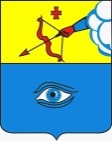  «Глазкар» муниципал кылдытэтлэн Администрациез(Глазкарлэн Администрациез)Глава города ГлазоваС.Н. Коновалов№ п/пНаименование источникаРасполагаемая мощность,Гкал/ч1ТЭЦ филиала АО «ОТЭК»6712Котельная №2 МУП «Глазовские теплосети»11,83Котельная №3 ООО «КомЭнерго»274Котельная АО «Реммаш»24Всего:733,8НаименованиеКоличество, шт.КПД, %Е-1,0-0,9М-3188Е-1,0-0,9М-3188Е-1,0-0,9М-3188Е-1,0-0,9М-3188СтанционныйномерТипГод ввода в эксплуатациюПроизводительность, т/ч (Гкал/ч)Используемое топливо11ЦКТИ-75-39Ф2195575Газ, мазут12ЦКТИ-75-39Ф2195775Газ, мазут13ЦКТИ-75-39Ф2196275Газ, мазут14БКЗ-75-39ГМ197275Газ, мазут15БКЗ-75-39ГМ197375Газ, мазут16ПТВМ-1001974100Газ, мазут19ПТВМ-1001985100Газ, мазут20ПТВМ-1001985100Газ, мазут21ПТВМ-1001985100Газ, мазутКУКУ-К-38/3,9-228-547ТКЗ (ТКУ-14)200738,42 (40,61)Уходящие газы ГТУСтанционные номераТип турбоустановкиГод ввода в эксплуатациюНоминальная мощность:Номинальная мощность:Станционные номераТип турбоустановкиГод ввода в эксплуатациюэлектрическая,       МВт            тепловая,  Гкал/ч   1        А-6-6            19536     48   3       АТП-12            1963          12     53   5     Дк-20-1201963          12     45   6     Дк-20-120            1952          12     45   7       АТП-121955          12     53   8       АТП-121957          12     53ГТУ      SGT 6002007         23,4      -Станционный №Тип генератораМощность,кВтНапряжение, кВ          Год ввода     в эксплуатацию   1        Т2-6-26,0          6,0   1953   3       Т2-12-212,0          6,0   1963   5       Т2-12-212,0          6,0   1963   6       Т2-12-212,0          6,0    1952   7       Т2-12-212,0          6,0                                                                                                            1955   8       Т2-12-212,0          6,0    1957  10  AMS 1120LK23,4          6,0    2007Теплопроизводительность, Гкал/часТеплопроизводительность, Гкал/часТеплопроизводительность, Гкал/час100Допустимое давление на входе в котел, кгс/см2Допустимое давление на входе в котел, кгс/см2Допустимое давление на входе в котел, кгс/см212,0Температура воды на входе и выходе из котла, °СПри основном режимепри работе на газе70÷100Температура воды на входе и выходе из котла, °СПри основном режимепри работе на  мазуте70÷100Температура воды на входе и выходе из котла, °Спри пиковом режиме при пиковом режиме 110÷150Расход воды, т/часРасход воды, т/часпри пиковом режимеболее 1500Расход воды, т/часРасход воды, т/часпри основном режиме2100Гидравлическое сопротивление котла, кгс/см2 Гидравлическое сопротивление котла, кгс/см2 при пиковом режиме0,95Гидравлическое сопротивление котла, кгс/см2 Гидравлическое сопротивление котла, кгс/см2 при основном режиме0,95Температура уходящих газовпри номинальной нагрузке, °СТемпература уходящих газовпри номинальной нагрузке, °Спри работе на газе145÷150Температура уходящих газовпри номинальной нагрузке, °СТемпература уходящих газовпри номинальной нагрузке, °Спри работе на мазуте220КПД при номинальной нагрузке, %КПД при номинальной нагрузке, %при работе на газе93    КПД при номинальной нагрузке, %КПД при номинальной нагрузке, %при работе на мазуте89Расход топлива при номинальной нагрузкеРасход топлива при номинальной нагрузкепри работе на газе, м3 /ч10300Расход топлива при номинальной нагрузкеРасход топлива при номинальной нагрузкепри работе на мазуте, т/ч10,4Лучевоспринимаемая поверхность нагрева, м2Лучевоспринимаемая поверхность нагрева, м2Лучевоспринимаемая поверхность нагрева, м2224Поверхность конвективной части, м2Поверхность конвективной части, м2Поверхность конвективной части, м22960Объем топочной камеры, м3Объем топочной камеры, м3Объем топочной камеры, м3245Водяной объем, м3Водяной объем, м3Водяной объем, м330Количество горелок, шт.Количество горелок, шт.Количество горелок, шт.16Количество дутьевых вентиляторов, шт.Количество дутьевых вентиляторов, шт.Количество дутьевых вентиляторов, шт.16Количество дымососов, шт.Количество дымососов, шт.Количество дымососов, шт. 1Расход воздуха, м3 /чРасход воздуха, м3 /чРасход воздуха, м3 /ч160000№ станционныйТип насосаПроизводительность,м³/чНапор, м в. ст.Мощность эл. двигателей, кВт58НД 6х51805508006ПЭ-150х5315058050078НД 6х52436407008ПЭ-150х5315058050098М 8х622063080010ПЭ-150х5315058050011ПЭ-150х53150580500Температура воды перед деаэратором, оC85 ÷ 95Температура воды после деаэратора, оC104Давление рабочее внутри , кгс/см20,3Давление пара на барботаж, кгс/см20,2÷ 1,5Расход воды эксплуатационный, т/ч300Емкость бака-аккумулятора, м³12Индекс карбонатный деаэрированной воды, (мг-экв/кг)23,2 ÷ 1,2Содержание в деаэрированной воде растворенного кислорода, мкг/кг 50Содержание в деаэрированной воде свободной углекислоты, г/кгОтсутствуетВеличина рН8,3 ÷ 9,0Производительность, т/ч150Давление пара в коллекторе на колонку, кгс/см20,2 ÷ 1,5Давление пара в коллекторе на барботаж, кгс/см20,2 ÷ 1,5Температура деаэрированной воды, оC105Содержание в деаэрированной воде растворенного кислорода, мкг/дм³≤ 10Содержание в деаэрированной воде свободной углекислоты, мг/кгОтсутствуетВеличина рН7,0 ÷ 9,1Номер резервуара, год ввода в эксплуатациюКоличество мазута  (мах.) в резервуаре на «сухую» массу, тоннмертвый остатокмертвый остатокНомер резервуара, год ввода в эксплуатациюКоличество мазута  (мах.) в резервуаре на «сухую» массу, тоннобъем, м³уровень, см№ 1А введен в эксплуатацию в 19723 987229,58863           № 3А введен в эксплуатацию в 1973396096,77232           № 1 введен в эксплуатацию в 19794 015104,54131             № 2 введен в эксплуатацию в 1979403055,03815                        №3 введен в эксплуатацию в 19804260152,67836            № 4введен в эксплуатацию в 19803930152,67241             № 5введен в эксплуатацию в 19804030139,40437             № 6 введен в эксплуатацию в 19814020160,71941             № 7  введен в эксплуатацию в 1978398079,90820ПоказательЗначениеРасход топлива,  н м3/час7200Электрическая мощность генератора, МВт.24,5 Выработка пара, тонн/час40,61 (3,2 МПа, 400оС)Мощность от генератора паровой турбины  (котла утилизатора), МВт6КПД газовой турбины (электрический), %.34КПД ПГУ (электрический), %42Отпуск тепла с отборов паровой турбины, Гкал.14Отпуск тепла с подогревателя котла утилизатора, Гкал8,477Коэффициент использования топлива  на ПГУ.0,84ТипЛегкая промышленнаяИзготовительСименсМодельSGT-600ПрименениеДля выработки электрической энергии, в составе ПГУ- с котлом-утилизатором ТКУ-14.Количество валов2 – газогенератор  и силовая турбинаГазогенератор      Номинальная частота вращения9700 об/минМасса газогенератора (общ.)11200 кгРазмеры газогенератора (общ.)длина: 3743 мм, диаметр: 2113 ммТип компрессораОсевойКоличество ступеней компрессора10 ступеней (2 трансзвуковых ступени с входным направляющим аппаратом)Количество антипомпажных выпускных клапанов2  (№1 закрывается при выходе на режим ХХ, №2 закрывается при достижении 6 МВт)Степень повышения давления14:1Расход циклового воздуха на входе в компрессор ГТУ80,0 кг/сТребуемый расход газового топлива	1,83 кг/сКоличество ступеней турбины ГГ2Температура на входе в турбину ГГ1115°C (средняя температура потока)Охлаждение турбины ГГПленочное охлаждение кромок сопловых лопаток 1 ступени, внутреннее конвективное охлаждение лопатокВес ротора (с лопатками)1690 кгКонструкция ротораЭлектронно-лучевая сварка дисковТип упорного подшипникаСамоустанавливающиеся сегменты (смазка под давлением)Тип опорного подшипникаСамоустанавливающиеся колодки (смазка под давлением)Максимальное осевое усилие171 кНТип камеры сгораниякольцеваяГорелки камеры сгоранияНизкоэмиссионные горелки (AEV),количество горелок – 18.Тип горелок – двухтопливные.Свеча зажигания1Силовая турбинаКоличество ступеней2Номинальная частота вращения 7700 об/минПонижающий редуктор7700/1500 об/минТип упорного подшипникаСамоустанавливающиеся сегменты (смазка под давлением)Тип опорного подшипникаСамоустанавливающиеся колодки (смазка под давлением)Максимальное осевое усилие225 кНКонструкция ротораСболченные дискиВес ротора (с лопатками)1479 кгМомент инерции96,2 кгм2Направление вращенияПо часовой стрелке, навстречу потокуНоминальная паропроизводительностьт/чт/ч38,42(40,61)Давление за котломМПаМПа3,9+0,1 (3,2-0,2)Температура°С°С440+10 (400±10)Режим работы котла-утилизаторабазовыйНагрузка ГТУ%%100Расход газов за ГТУкг/скг/с80,72Теплопроизводительность ГПСВГкал/чГкал/ч8,97 (8,477)Температура питательной воды°С°С150 (+3  -5)Температура дымовых газов за ГТУ в расчетном гарантийном режиме°С°С547,2КУ допускает длительную работу при температуре газов на входе в котел до °С°С      560Температура уходящих газов при номинальной нагрузке (при работающем ГПСВ),°С°С100±5Характеристики газового тракта                                                                                                                                                                                                                                                                                                                                                                                                                                                                                                                                                                                                                                               наддувРасчетное давлениемм вод, ст                                                                                                                                                                                                                                                                                                                                                                                                                                                                                                                                                                                                                                                                           мм вод, ст                                                                                                                                                                                                                                                                                                                                                                                                                                                                                                                                                                                                                                                                                600Рабочее давление мм вод. ст                                                                                                                                                                                                                                                                                                                                                                                                                                                                                                                                                                                                                                                                                                                                 мм вод. ст                                                                                                                                                                                                                                                                                                                                                                                                                                                                                                                                                                                                                                                                                                                                      300Аэродинамическое сопротивление КУв гарантийном режимемм вод. ст                                                                                                                                                                                                                                                                                                                                                                                                                                                                                                                                                                                          мм вод. ст                                                                                                                                                                                                                                                                                                                                                                                                                                                                                                                                                                                               250Показатели маневренности: допустимое общее число остановов-пусков за весь срок службы, не менее:Показатели маневренности: допустимое общее число остановов-пусков за весь срок службы, не менее:Показатели маневренности: допустимое общее число остановов-пусков за весь срок службы, не менее:Показатели маневренности: допустимое общее число остановов-пусков за весь срок службы, не менее:Из холодного состояния                                                                                                                                                                                                                                                                                                                                                                                                                                                                                                                                                                                                                                                                                                                                                                                                                                                        Из холодного состояния                                                                                                                                                                                                                                                                                                                                                                                                                                                                                                                                                                                                                                                                                                                                                                                                                                                        Из холодного состояния                                                                                                                                                                                                                                                                                                                                                                                                                                                                                                                                                                                                                                                                                                                                                                                                                                                             100Из неостывшего состояния                                                                                                                                                                                                                                                                                                                                                                                                                                                                                                                                                                                                                                                                                                                                                                                     Из неостывшего состояния                                                                                                                                                                                                                                                                                                                                                                                                                                                                                                                                                                                                                                                                                                                                                                                     Из неостывшего состояния                                                                                                                                                                                                                                                                                                                                                                                                                                                                                                                                                                                                                                                                                                                                                                                                    1400Из горячего состояния                                                                                                                                                                                                                                                                                                                                                                                                                                                                                                                                                                                                                                                                                                                                                                                                                                                                                             Из горячего состояния                                                                                                                                                                                                                                                                                                                                                                                                                                                                                                                                                                                                                                                                                                                                                                                                                                                                                             Из горячего состояния                                                                                                                                                                                                                                                                                                                                                                                                                                                                                                                                                                                                                                                                                                                                                                                                                                                                                                  600Показатели надежности:Показатели надежности:Показатели надежности:Расчетный ресурс работающих под давлением элементовРасчетный ресурс работающих под давлением элементовчас200000Расчетный срок службы КУ не менееРасчетный срок службы КУ не менеелет       40Средняя наработка на отказСредняя наработка на отказчас6600Срок службы между капитальными ремонтамиСрок службы между капитальными ремонтамилет        6№Наименование работДуПротяженность, м.Ориентировочная стоимость, тыс. руб.1Реконструкция надземной теплотрассы 2 Ду100 мм на 2 Ду 200 мм от Уз-806 до Уз-8302004904780,02Строительство надземной теплотрассы 1 Ду 100 мм от Уз-830 до котельной №2 МУП «Глазовские теплосети»10020006500,0Итого:11280,0Инвестиционная программаИнвестиционная программаИнвестиционная программаИнвестиционная программаИнвестиционная программаИнвестиционная программаИнвестиционная программаИнвестиционная программаИнвестиционная программаИнвестиционная программаИнвестиционная программаИнвестиционная программаИнвестиционная программаИнвестиционная программаИнвестиционная программаИнвестиционная программаИнвестиционная программаИнвестиционная программаТЭЦ  АО "ОТЭК" в г. ГлазовеТЭЦ  АО "ОТЭК" в г. ГлазовеТЭЦ  АО "ОТЭК" в г. ГлазовеТЭЦ  АО "ОТЭК" в г. ГлазовеТЭЦ  АО "ОТЭК" в г. ГлазовеТЭЦ  АО "ОТЭК" в г. ГлазовеТЭЦ  АО "ОТЭК" в г. ГлазовеТЭЦ  АО "ОТЭК" в г. ГлазовеТЭЦ  АО "ОТЭК" в г. ГлазовеТЭЦ  АО "ОТЭК" в г. ГлазовеТЭЦ  АО "ОТЭК" в г. ГлазовеТЭЦ  АО "ОТЭК" в г. ГлазовеТЭЦ  АО "ОТЭК" в г. ГлазовеТЭЦ  АО "ОТЭК" в г. ГлазовеТЭЦ  АО "ОТЭК" в г. ГлазовеТЭЦ  АО "ОТЭК" в г. ГлазовеТЭЦ  АО "ОТЭК" в г. ГлазовеТЭЦ  АО "ОТЭК" в г. Глазове(наименование регулируемой организации)(наименование регулируемой организации)(наименование регулируемой организации)(наименование регулируемой организации)(наименование регулируемой организации)(наименование регулируемой организации)(наименование регулируемой организации)(наименование регулируемой организации)(наименование регулируемой организации)(наименование регулируемой организации)(наименование регулируемой организации)(наименование регулируемой организации)(наименование регулируемой организации)(наименование регулируемой организации)(наименование регулируемой организации)(наименование регулируемой организации)(наименование регулируемой организации)(наименование регулируемой организации)в сфере теплоснабжения на 2019 годв сфере теплоснабжения на 2019 годв сфере теплоснабжения на 2019 годв сфере теплоснабжения на 2019 годв сфере теплоснабжения на 2019 годв сфере теплоснабжения на 2019 годв сфере теплоснабжения на 2019 годв сфере теплоснабжения на 2019 годв сфере теплоснабжения на 2019 годв сфере теплоснабжения на 2019 годв сфере теплоснабжения на 2019 годв сфере теплоснабжения на 2019 годв сфере теплоснабжения на 2019 годв сфере теплоснабжения на 2019 годв сфере теплоснабжения на 2019 годв сфере теплоснабжения на 2019 годв сфере теплоснабжения на 2019 годв сфере теплоснабжения на 2019 годN п/пНаимено-вание мероприятийНаимено-вание мероприятийОбосно-вание необходи-мости (цель реализации)Описание и место расположе-ния объектаОсновные технические характеристикиОсновные технические характеристикиОсновные технические характеристикиОсновные технические характеристикиОсновные технические характеристикиГод начала реализа-ции меро-приятияГод оконча- ния реализа-ции меро-приятияРасходы на реализацию мероприятий в прогнозных ценах, тыс. руб. (с НДС)Расходы на реализацию мероприятий в прогнозных ценах, тыс. руб. (с НДС)Расходы на реализацию мероприятий в прогнозных ценах, тыс. руб. (с НДС)Расходы на реализацию мероприятий в прогнозных ценах, тыс. руб. (с НДС)Расходы на реализацию мероприятий в прогнозных ценах, тыс. руб. (с НДС)Расходы на реализацию мероприятий в прогнозных ценах, тыс. руб. (с НДС)N п/пНаимено-вание мероприятийНаимено-вание мероприятийОбосно-вание необходи-мости (цель реализации)Описание и место расположе-ния объектаНаиме-нование показателя (мощность, протяжен-ность, диаметр и т.п.)Наиме-нование показателя (мощность, протяжен-ность, диаметр и т.п.)Ед. изм.Значение показателяЗначение показателяГод начала реализа-ции меро-приятияГод оконча- ния реализа-ции меро-приятияВВсегоПрофинанси-ровано к 2019Профинанси-ровано к 2019Остаток финансированияв т.ч. за счет платы за подклю-чениеN п/пНаимено-вание мероприятийНаимено-вание мероприятийОбосно-вание необходи-мости (цель реализации)Описание и место расположе-ния объектаНаиме-нование показателя (мощность, протяжен-ность, диаметр и т.п.)Наиме-нование показателя (мощность, протяжен-ность, диаметр и т.п.)Ед. изм.до реализа-ции меропри-ятияпосле реализа-ции меро-приятияГод начала реализа-ции меро-приятияГод оконча- ния реализа-ции меро-приятияВВсегоПрофинанси-ровано к 2019Профинанси-ровано к 201922019Остаток финансированияв т.ч. за счет платы за подклю-чение112234556789101112121516Группа 1. Строительство, реконструкция или модернизация объектов в целях подключения потребителей:Группа 1. Строительство, реконструкция или модернизация объектов в целях подключения потребителей:Группа 1. Строительство, реконструкция или модернизация объектов в целях подключения потребителей:Группа 1. Строительство, реконструкция или модернизация объектов в целях подключения потребителей:Группа 1. Строительство, реконструкция или модернизация объектов в целях подключения потребителей:Группа 1. Строительство, реконструкция или модернизация объектов в целях подключения потребителей:Группа 1. Строительство, реконструкция или модернизация объектов в целях подключения потребителей:Группа 1. Строительство, реконструкция или модернизация объектов в целях подключения потребителей:Группа 1. Строительство, реконструкция или модернизация объектов в целях подключения потребителей:Группа 1. Строительство, реконструкция или модернизация объектов в целях подключения потребителей:Группа 1. Строительство, реконструкция или модернизация объектов в целях подключения потребителей:Группа 1. Строительство, реконструкция или модернизация объектов в целях подключения потребителей:Группа 1. Строительство, реконструкция или модернизация объектов в целях подключения потребителей:Группа 1. Строительство, реконструкция или модернизация объектов в целях подключения потребителей:Группа 1. Строительство, реконструкция или модернизация объектов в целях подключения потребителей:Группа 1. Строительство, реконструкция или модернизация объектов в целях подключения потребителей:Группа 1. Строительство, реконструкция или модернизация объектов в целях подключения потребителей:Группа 1. Строительство, реконструкция или модернизация объектов в целях подключения потребителей:1.1. Строительство новых тепловых сетей в целях подключения потребителей1.1. Строительство новых тепловых сетей в целях подключения потребителей1.1. Строительство новых тепловых сетей в целях подключения потребителей1.1. Строительство новых тепловых сетей в целях подключения потребителей1.1. Строительство новых тепловых сетей в целях подключения потребителей1.1. Строительство новых тепловых сетей в целях подключения потребителей1.1. Строительство новых тепловых сетей в целях подключения потребителей1.1. Строительство новых тепловых сетей в целях подключения потребителей1.1. Строительство новых тепловых сетей в целях подключения потребителей1.1. Строительство новых тепловых сетей в целях подключения потребителей1.1. Строительство новых тепловых сетей в целях подключения потребителей1.1. Строительство новых тепловых сетей в целях подключения потребителей1.1. Строительство новых тепловых сетей в целях подключения потребителей1.1. Строительство новых тепловых сетей в целях подключения потребителей1.1. Строительство новых тепловых сетей в целях подключения потребителей1.1. Строительство новых тепловых сетей в целях подключения потребителей1.1. Строительство новых тепловых сетей в целях подключения потребителей1.1. Строительство новых тепловых сетей в целях подключения потребителей11.111.11.2. Строительство иных объектов системы централизованного теплоснабжения, за исключением тепловых сетей, в целях подключения потребителей1.2. Строительство иных объектов системы централизованного теплоснабжения, за исключением тепловых сетей, в целях подключения потребителей1.2. Строительство иных объектов системы централизованного теплоснабжения, за исключением тепловых сетей, в целях подключения потребителей1.2. Строительство иных объектов системы централизованного теплоснабжения, за исключением тепловых сетей, в целях подключения потребителей1.2. Строительство иных объектов системы централизованного теплоснабжения, за исключением тепловых сетей, в целях подключения потребителей1.2. Строительство иных объектов системы централизованного теплоснабжения, за исключением тепловых сетей, в целях подключения потребителей1.2. Строительство иных объектов системы централизованного теплоснабжения, за исключением тепловых сетей, в целях подключения потребителей1.2. Строительство иных объектов системы централизованного теплоснабжения, за исключением тепловых сетей, в целях подключения потребителей1.2. Строительство иных объектов системы централизованного теплоснабжения, за исключением тепловых сетей, в целях подключения потребителей1.2. Строительство иных объектов системы централизованного теплоснабжения, за исключением тепловых сетей, в целях подключения потребителей1.2. Строительство иных объектов системы централизованного теплоснабжения, за исключением тепловых сетей, в целях подключения потребителей1.2. Строительство иных объектов системы централизованного теплоснабжения, за исключением тепловых сетей, в целях подключения потребителей1.2. Строительство иных объектов системы централизованного теплоснабжения, за исключением тепловых сетей, в целях подключения потребителей1.2. Строительство иных объектов системы централизованного теплоснабжения, за исключением тепловых сетей, в целях подключения потребителей1.2. Строительство иных объектов системы централизованного теплоснабжения, за исключением тепловых сетей, в целях подключения потребителей1.2. Строительство иных объектов системы централизованного теплоснабжения, за исключением тепловых сетей, в целях подключения потребителей1.2. Строительство иных объектов системы централизованного теплоснабжения, за исключением тепловых сетей, в целях подключения потребителей1.2. Строительство иных объектов системы централизованного теплоснабжения, за исключением тепловых сетей, в целях подключения потребителей1.3. Увеличение пропускной способности существующих тепловых сетей в целях подключения потребителей1.3. Увеличение пропускной способности существующих тепловых сетей в целях подключения потребителей1.3. Увеличение пропускной способности существующих тепловых сетей в целях подключения потребителей1.3. Увеличение пропускной способности существующих тепловых сетей в целях подключения потребителей1.3. Увеличение пропускной способности существующих тепловых сетей в целях подключения потребителей1.3. Увеличение пропускной способности существующих тепловых сетей в целях подключения потребителей1.3. Увеличение пропускной способности существующих тепловых сетей в целях подключения потребителей1.3. Увеличение пропускной способности существующих тепловых сетей в целях подключения потребителей1.3. Увеличение пропускной способности существующих тепловых сетей в целях подключения потребителей1.3. Увеличение пропускной способности существующих тепловых сетей в целях подключения потребителей1.3. Увеличение пропускной способности существующих тепловых сетей в целях подключения потребителей1.3. Увеличение пропускной способности существующих тепловых сетей в целях подключения потребителей1.3. Увеличение пропускной способности существующих тепловых сетей в целях подключения потребителей1.3. Увеличение пропускной способности существующих тепловых сетей в целях подключения потребителей1.3. Увеличение пропускной способности существующих тепловых сетей в целях подключения потребителей1.3. Увеличение пропускной способности существующих тепловых сетей в целях подключения потребителей1.3. Увеличение пропускной способности существующих тепловых сетей в целях подключения потребителей1.3. Увеличение пропускной способности существующих тепловых сетей в целях подключения потребителей1.4. Увеличение мощности и производительности существующих объектов централизованного теплоснабжения, за исключением тепловых сетей, в целях подключения потребителей1.4. Увеличение мощности и производительности существующих объектов централизованного теплоснабжения, за исключением тепловых сетей, в целях подключения потребителей1.4. Увеличение мощности и производительности существующих объектов централизованного теплоснабжения, за исключением тепловых сетей, в целях подключения потребителей1.4. Увеличение мощности и производительности существующих объектов централизованного теплоснабжения, за исключением тепловых сетей, в целях подключения потребителей1.4. Увеличение мощности и производительности существующих объектов централизованного теплоснабжения, за исключением тепловых сетей, в целях подключения потребителей1.4. Увеличение мощности и производительности существующих объектов централизованного теплоснабжения, за исключением тепловых сетей, в целях подключения потребителей1.4. Увеличение мощности и производительности существующих объектов централизованного теплоснабжения, за исключением тепловых сетей, в целях подключения потребителей1.4. Увеличение мощности и производительности существующих объектов централизованного теплоснабжения, за исключением тепловых сетей, в целях подключения потребителей1.4. Увеличение мощности и производительности существующих объектов централизованного теплоснабжения, за исключением тепловых сетей, в целях подключения потребителей1.4. Увеличение мощности и производительности существующих объектов централизованного теплоснабжения, за исключением тепловых сетей, в целях подключения потребителей1.4. Увеличение мощности и производительности существующих объектов централизованного теплоснабжения, за исключением тепловых сетей, в целях подключения потребителей1.4. Увеличение мощности и производительности существующих объектов централизованного теплоснабжения, за исключением тепловых сетей, в целях подключения потребителей1.4. Увеличение мощности и производительности существующих объектов централизованного теплоснабжения, за исключением тепловых сетей, в целях подключения потребителей1.4. Увеличение мощности и производительности существующих объектов централизованного теплоснабжения, за исключением тепловых сетей, в целях подключения потребителей1.4. Увеличение мощности и производительности существующих объектов централизованного теплоснабжения, за исключением тепловых сетей, в целях подключения потребителей1.4. Увеличение мощности и производительности существующих объектов централизованного теплоснабжения, за исключением тепловых сетей, в целях подключения потребителей1.4. Увеличение мощности и производительности существующих объектов централизованного теплоснабжения, за исключением тепловых сетей, в целях подключения потребителей1.4. Увеличение мощности и производительности существующих объектов централизованного теплоснабжения, за исключением тепловых сетей, в целях подключения потребителей1.4.1.1.4.1.Всего по группе 1Всего по группе 1Всего по группе 1Всего по группе 1Всего по группе 1Всего по группе 1Всего по группе 1Всего по группе 1Всего по группе 1Всего по группе 1Всего по группе 1Всего по группе 1Группа 2. Строительство новых объектов системы централизованного теплоснабжения, не связанных с подключением новых потребителей, в том числе строительство новых тепловых сетейГруппа 2. Строительство новых объектов системы централизованного теплоснабжения, не связанных с подключением новых потребителей, в том числе строительство новых тепловых сетейГруппа 2. Строительство новых объектов системы централизованного теплоснабжения, не связанных с подключением новых потребителей, в том числе строительство новых тепловых сетейГруппа 2. Строительство новых объектов системы централизованного теплоснабжения, не связанных с подключением новых потребителей, в том числе строительство новых тепловых сетейГруппа 2. Строительство новых объектов системы централизованного теплоснабжения, не связанных с подключением новых потребителей, в том числе строительство новых тепловых сетейГруппа 2. Строительство новых объектов системы централизованного теплоснабжения, не связанных с подключением новых потребителей, в том числе строительство новых тепловых сетейГруппа 2. Строительство новых объектов системы централизованного теплоснабжения, не связанных с подключением новых потребителей, в том числе строительство новых тепловых сетейГруппа 2. Строительство новых объектов системы централизованного теплоснабжения, не связанных с подключением новых потребителей, в том числе строительство новых тепловых сетейГруппа 2. Строительство новых объектов системы централизованного теплоснабжения, не связанных с подключением новых потребителей, в том числе строительство новых тепловых сетейГруппа 2. Строительство новых объектов системы централизованного теплоснабжения, не связанных с подключением новых потребителей, в том числе строительство новых тепловых сетейГруппа 2. Строительство новых объектов системы централизованного теплоснабжения, не связанных с подключением новых потребителей, в том числе строительство новых тепловых сетейГруппа 2. Строительство новых объектов системы централизованного теплоснабжения, не связанных с подключением новых потребителей, в том числе строительство новых тепловых сетейГруппа 2. Строительство новых объектов системы централизованного теплоснабжения, не связанных с подключением новых потребителей, в том числе строительство новых тепловых сетейГруппа 2. Строительство новых объектов системы централизованного теплоснабжения, не связанных с подключением новых потребителей, в том числе строительство новых тепловых сетейГруппа 2. Строительство новых объектов системы централизованного теплоснабжения, не связанных с подключением новых потребителей, в том числе строительство новых тепловых сетейГруппа 2. Строительство новых объектов системы централизованного теплоснабжения, не связанных с подключением новых потребителей, в том числе строительство новых тепловых сетейГруппа 2. Строительство новых объектов системы централизованного теплоснабжения, не связанных с подключением новых потребителей, в том числе строительство новых тепловых сетейГруппа 2. Строительство новых объектов системы централизованного теплоснабжения, не связанных с подключением новых потребителей, в том числе строительство новых тепловых сетейВсего по группе 2Всего по группе 2Всего по группе 2Всего по группе 2Всего по группе 2Всего по группе 2Всего по группе 2Всего по группе 2Всего по группе 2Всего по группе 2Всего по группе 2Всего по группе 2Группа 3. Реконструкция или модернизация существующих объектов в целях снижения уровня износа существующих объектов и (или) поставки энергии от разных источниковГруппа 3. Реконструкция или модернизация существующих объектов в целях снижения уровня износа существующих объектов и (или) поставки энергии от разных источниковГруппа 3. Реконструкция или модернизация существующих объектов в целях снижения уровня износа существующих объектов и (или) поставки энергии от разных источниковГруппа 3. Реконструкция или модернизация существующих объектов в целях снижения уровня износа существующих объектов и (или) поставки энергии от разных источниковГруппа 3. Реконструкция или модернизация существующих объектов в целях снижения уровня износа существующих объектов и (или) поставки энергии от разных источниковГруппа 3. Реконструкция или модернизация существующих объектов в целях снижения уровня износа существующих объектов и (или) поставки энергии от разных источниковГруппа 3. Реконструкция или модернизация существующих объектов в целях снижения уровня износа существующих объектов и (или) поставки энергии от разных источниковГруппа 3. Реконструкция или модернизация существующих объектов в целях снижения уровня износа существующих объектов и (или) поставки энергии от разных источниковГруппа 3. Реконструкция или модернизация существующих объектов в целях снижения уровня износа существующих объектов и (или) поставки энергии от разных источниковГруппа 3. Реконструкция или модернизация существующих объектов в целях снижения уровня износа существующих объектов и (или) поставки энергии от разных источниковГруппа 3. Реконструкция или модернизация существующих объектов в целях снижения уровня износа существующих объектов и (или) поставки энергии от разных источниковГруппа 3. Реконструкция или модернизация существующих объектов в целях снижения уровня износа существующих объектов и (или) поставки энергии от разных источниковГруппа 3. Реконструкция или модернизация существующих объектов в целях снижения уровня износа существующих объектов и (или) поставки энергии от разных источниковГруппа 3. Реконструкция или модернизация существующих объектов в целях снижения уровня износа существующих объектов и (или) поставки энергии от разных источниковГруппа 3. Реконструкция или модернизация существующих объектов в целях снижения уровня износа существующих объектов и (или) поставки энергии от разных источниковГруппа 3. Реконструкция или модернизация существующих объектов в целях снижения уровня износа существующих объектов и (или) поставки энергии от разных источниковГруппа 3. Реконструкция или модернизация существующих объектов в целях снижения уровня износа существующих объектов и (или) поставки энергии от разных источниковГруппа 3. Реконструкция или модернизация существующих объектов в целях снижения уровня износа существующих объектов и (или) поставки энергии от разных источников3.1. Реконструкция или модернизация существующих тепловых сетей3.1. Реконструкция или модернизация существующих тепловых сетей3.1. Реконструкция или модернизация существующих тепловых сетей3.1. Реконструкция или модернизация существующих тепловых сетей3.1. Реконструкция или модернизация существующих тепловых сетей3.1. Реконструкция или модернизация существующих тепловых сетей3.1. Реконструкция или модернизация существующих тепловых сетей3.1. Реконструкция или модернизация существующих тепловых сетей3.1. Реконструкция или модернизация существующих тепловых сетей3.1. Реконструкция или модернизация существующих тепловых сетей3.1. Реконструкция или модернизация существующих тепловых сетей3.1. Реконструкция или модернизация существующих тепловых сетей3.1. Реконструкция или модернизация существующих тепловых сетей3.1. Реконструкция или модернизация существующих тепловых сетей3.1. Реконструкция или модернизация существующих тепловых сетей3.1. Реконструкция или модернизация существующих тепловых сетей3.1. Реконструкция или модернизация существующих тепловых сетей3.1. Реконструкция или модернизация существующих тепловых сетей3.2. Реконструкция или модернизация существующих объектов системы централизованного теплоснабжения, за исключением тепловых сетей3.2. Реконструкция или модернизация существующих объектов системы централизованного теплоснабжения, за исключением тепловых сетей3.2. Реконструкция или модернизация существующих объектов системы централизованного теплоснабжения, за исключением тепловых сетей3.2. Реконструкция или модернизация существующих объектов системы централизованного теплоснабжения, за исключением тепловых сетей3.2. Реконструкция или модернизация существующих объектов системы централизованного теплоснабжения, за исключением тепловых сетей3.2. Реконструкция или модернизация существующих объектов системы централизованного теплоснабжения, за исключением тепловых сетей3.2. Реконструкция или модернизация существующих объектов системы централизованного теплоснабжения, за исключением тепловых сетей3.2. Реконструкция или модернизация существующих объектов системы централизованного теплоснабжения, за исключением тепловых сетей3.2. Реконструкция или модернизация существующих объектов системы централизованного теплоснабжения, за исключением тепловых сетей3.2. Реконструкция или модернизация существующих объектов системы централизованного теплоснабжения, за исключением тепловых сетей3.2. Реконструкция или модернизация существующих объектов системы централизованного теплоснабжения, за исключением тепловых сетей3.2. Реконструкция или модернизация существующих объектов системы централизованного теплоснабжения, за исключением тепловых сетей3.2. Реконструкция или модернизация существующих объектов системы централизованного теплоснабжения, за исключением тепловых сетей3.2. Реконструкция или модернизация существующих объектов системы централизованного теплоснабжения, за исключением тепловых сетей3.2. Реконструкция или модернизация существующих объектов системы централизованного теплоснабжения, за исключением тепловых сетей3.2. Реконструкция или модернизация существующих объектов системы централизованного теплоснабжения, за исключением тепловых сетей3.2. Реконструкция или модернизация существующих объектов системы централизованного теплоснабжения, за исключением тепловых сетей3.2. Реконструкция или модернизация существующих объектов системы централизованного теплоснабжения, за исключением тепловых сетейВсего по группе 3Всего по группе 3Всего по группе 3Всего по группе 3Всего по группе 3Всего по группе 3Всего по группе 3Всего по группе 3Всего по группе 3Всего по группе 3Всего по группе 3Всего по группе 3Группа 4. Мероприятия, направленные на снижение негативного воздействия на окружающую среду, достижение плановых значений показателей надежности и энергетической эффективности объектов теплоснабжения, повышение эффективности работы систем централизованного теплоснабженияГруппа 4. Мероприятия, направленные на снижение негативного воздействия на окружающую среду, достижение плановых значений показателей надежности и энергетической эффективности объектов теплоснабжения, повышение эффективности работы систем централизованного теплоснабженияГруппа 4. Мероприятия, направленные на снижение негативного воздействия на окружающую среду, достижение плановых значений показателей надежности и энергетической эффективности объектов теплоснабжения, повышение эффективности работы систем централизованного теплоснабженияГруппа 4. Мероприятия, направленные на снижение негативного воздействия на окружающую среду, достижение плановых значений показателей надежности и энергетической эффективности объектов теплоснабжения, повышение эффективности работы систем централизованного теплоснабженияГруппа 4. Мероприятия, направленные на снижение негативного воздействия на окружающую среду, достижение плановых значений показателей надежности и энергетической эффективности объектов теплоснабжения, повышение эффективности работы систем централизованного теплоснабженияГруппа 4. Мероприятия, направленные на снижение негативного воздействия на окружающую среду, достижение плановых значений показателей надежности и энергетической эффективности объектов теплоснабжения, повышение эффективности работы систем централизованного теплоснабженияГруппа 4. Мероприятия, направленные на снижение негативного воздействия на окружающую среду, достижение плановых значений показателей надежности и энергетической эффективности объектов теплоснабжения, повышение эффективности работы систем централизованного теплоснабженияГруппа 4. Мероприятия, направленные на снижение негативного воздействия на окружающую среду, достижение плановых значений показателей надежности и энергетической эффективности объектов теплоснабжения, повышение эффективности работы систем централизованного теплоснабженияГруппа 4. Мероприятия, направленные на снижение негативного воздействия на окружающую среду, достижение плановых значений показателей надежности и энергетической эффективности объектов теплоснабжения, повышение эффективности работы систем централизованного теплоснабженияГруппа 4. Мероприятия, направленные на снижение негативного воздействия на окружающую среду, достижение плановых значений показателей надежности и энергетической эффективности объектов теплоснабжения, повышение эффективности работы систем централизованного теплоснабженияГруппа 4. Мероприятия, направленные на снижение негативного воздействия на окружающую среду, достижение плановых значений показателей надежности и энергетической эффективности объектов теплоснабжения, повышение эффективности работы систем централизованного теплоснабженияГруппа 4. Мероприятия, направленные на снижение негативного воздействия на окружающую среду, достижение плановых значений показателей надежности и энергетической эффективности объектов теплоснабжения, повышение эффективности работы систем централизованного теплоснабженияГруппа 4. Мероприятия, направленные на снижение негативного воздействия на окружающую среду, достижение плановых значений показателей надежности и энергетической эффективности объектов теплоснабжения, повышение эффективности работы систем централизованного теплоснабженияГруппа 4. Мероприятия, направленные на снижение негативного воздействия на окружающую среду, достижение плановых значений показателей надежности и энергетической эффективности объектов теплоснабжения, повышение эффективности работы систем централизованного теплоснабженияГруппа 4. Мероприятия, направленные на снижение негативного воздействия на окружающую среду, достижение плановых значений показателей надежности и энергетической эффективности объектов теплоснабжения, повышение эффективности работы систем централизованного теплоснабженияГруппа 4. Мероприятия, направленные на снижение негативного воздействия на окружающую среду, достижение плановых значений показателей надежности и энергетической эффективности объектов теплоснабжения, повышение эффективности работы систем централизованного теплоснабженияГруппа 4. Мероприятия, направленные на снижение негативного воздействия на окружающую среду, достижение плановых значений показателей надежности и энергетической эффективности объектов теплоснабжения, повышение эффективности работы систем централизованного теплоснабженияГруппа 4. Мероприятия, направленные на снижение негативного воздействия на окружающую среду, достижение плановых значений показателей надежности и энергетической эффективности объектов теплоснабжения, повышение эффективности работы систем централизованного теплоснабжения44.1.144.1.1Замена силового трансформатора (2Т) ТРДНС-32000  на энергоэффек-тивный трансформа-тор.Физический износ оборудова-ния - 100%. Требуется замена. Замена оборудова-ния, в случае отказа от проекта – повышения аварийно-сти работы электрооборудования 35 кВ ТЭЦ, снижение надеж-ности электро-снабжения потреби- телей и собствен-ных нужд ТЭЦ.ГРУ-2 ТЭЦТрансфор-матор силовой типа ТРДНС-32000/35. Номинальная мощность 32МВА, номинальное напряжение 35/6кВшт.шт.Номиналь-ная мощность 32МВАНоми-нальная мощность 32МВА, снижение потерь холостого хода2018201912370,0570,0570,01800,00,00,044.1.2Устройство кровли корпуса 4ТУстройство кровли корпуса 4ТВыполнение требований по охране трудакорпус 1Т ТЭЦ201820193363,0413,0413,02950,00,00,044.1.344.1.3Установка локальных очистных сооруженийУстановка новой системы очистки в соответствии с требованиями Федераль-ный закон от 07.12.2011  № 416-ФЗ «О водоснаб-жении и водоотве-дении».территория ТЭЦобъем стоков%%0,00100,002018201968178,59 178,59 178,559000,00,00,0Автомати-зация режима коррекцион-ной обработки питательной и котловой водыОтсут-ствие автомати-зации приводит к неравно-мерной подаче корректи-рующих реагентов и соответ- ственно нарушения водно-химичес-кого режима котлов. Нарушения водно-химическо-го режима приводят к увеличению коррозион--ного износа оборудова-ния, образова-нию отложений на поверхнос-тях нагреватерритория ТЭЦ2018201910336,8896,8896,89440,00,00,020182019110336,8896,89 9440,00,00,044.1.544.1.5Модерни-зация сепарацион-ного устройства к/а 12Повыше-ние экономич-ности работы КА-12. В настоящее время барабан котла, конструк-тивным элементом, которого, является сепарацион-ное устройство, выполнен в полном соответ-ствии с рабочей документа-цией на котёл и находится в исправном состоянии. Для повышения экономии-ческой эффектив-ности работы котла, за счёт уменьше-ния непреры-ной продувки солёных отсеков барабана котла, существует возможн-ость изменения конструк-ции сепара-ционного устройства барабана котла. Эти изменения позволят повысить эффектив-ность работы котла в условиях его работы на питатель-ной воде с большим содержа-нием солей.Котлотур-бинный цех, корпус 1Т ТЭЦПроцент непрерыв-ной продувки%%53201820193656,2871,4871,4 2784,80,00,044.1.644.1.6Реконструкция систем оповещения, сигнализации, контроля, ПАЗ ХОПОПриведе-ние химически опасных производ-ственных объектов к требова-ниям  устанавлен-ным в Федераль-ных нормах и правилах в области промыш-ленной безопас-ности «Правила безопас-ности химически опасных производ-твенных объектов» территория ТЭЦ201820196 427,5527,5527,55 900,00,00,044.1.744.1.7Реконструкция систем вентиляции в помещениях 33Т,43Т, 36ТПриведе-ние химически опасных производ-ственных объектов к требованиям  устанавлен-ным в Федеральных нормах и правилах в области промышлен-ной безопасности «Правила безопасности химически опасных производ-ственных -объектов» территория ТЭЦ, участок ХВО-1201820193 909,3369,3369,33540,00,00,044.1.844.1.8Устройство автоматизи-рованной информаци-онно-измеритель-ной системы учета энерго-ресурсов ТЭЦ (АИИСУЭ ТЭЦ)Централи-зация учета энерго-     носителей отпускае-мых с ТЭЦтерритория ТЭЦ, электроцех2018201919367,71 936,81 936,817430,90,00,0Всего по группе 4Всего по группе 4Всего по группе 4Всего по группе 4Всего по группе 4Всего по группе 4Всего по группе 4Всего по группе 4Всего по группе 4Всего по группе 4Всего по группе 4Всего по группе 4127608,9414 763,2314 763,23112 845,710,000,00Группа 5. Вывод из эксплуатации, консервация и демонтаж объектов системы централизованного теплоснабженияГруппа 5. Вывод из эксплуатации, консервация и демонтаж объектов системы централизованного теплоснабженияГруппа 5. Вывод из эксплуатации, консервация и демонтаж объектов системы централизованного теплоснабженияГруппа 5. Вывод из эксплуатации, консервация и демонтаж объектов системы централизованного теплоснабженияГруппа 5. Вывод из эксплуатации, консервация и демонтаж объектов системы централизованного теплоснабженияГруппа 5. Вывод из эксплуатации, консервация и демонтаж объектов системы централизованного теплоснабженияГруппа 5. Вывод из эксплуатации, консервация и демонтаж объектов системы централизованного теплоснабженияГруппа 5. Вывод из эксплуатации, консервация и демонтаж объектов системы централизованного теплоснабженияГруппа 5. Вывод из эксплуатации, консервация и демонтаж объектов системы централизованного теплоснабженияГруппа 5. Вывод из эксплуатации, консервация и демонтаж объектов системы централизованного теплоснабженияГруппа 5. Вывод из эксплуатации, консервация и демонтаж объектов системы централизованного теплоснабженияГруппа 5. Вывод из эксплуатации, консервация и демонтаж объектов системы централизованного теплоснабженияГруппа 5. Вывод из эксплуатации, консервация и демонтаж объектов системы централизованного теплоснабженияГруппа 5. Вывод из эксплуатации, консервация и демонтаж объектов системы централизованного теплоснабженияГруппа 5. Вывод из эксплуатации, консервация и демонтаж объектов системы централизованного теплоснабженияГруппа 5. Вывод из эксплуатации, консервация и демонтаж объектов системы централизованного теплоснабженияГруппа 5. Вывод из эксплуатации, консервация и демонтаж объектов системы централизованного теплоснабженияГруппа 5. Вывод из эксплуатации, консервация и демонтаж объектов системы централизованного теплоснабжения5.1. Вывод из эксплуатации, консервация и демонтаж тепловых сетей5.1. Вывод из эксплуатации, консервация и демонтаж тепловых сетей5.1. Вывод из эксплуатации, консервация и демонтаж тепловых сетей5.1. Вывод из эксплуатации, консервация и демонтаж тепловых сетей5.1. Вывод из эксплуатации, консервация и демонтаж тепловых сетей5.1. Вывод из эксплуатации, консервация и демонтаж тепловых сетей5.1. Вывод из эксплуатации, консервация и демонтаж тепловых сетей5.1. Вывод из эксплуатации, консервация и демонтаж тепловых сетей5.1. Вывод из эксплуатации, консервация и демонтаж тепловых сетей5.1. Вывод из эксплуатации, консервация и демонтаж тепловых сетей5.1. Вывод из эксплуатации, консервация и демонтаж тепловых сетей5.1. Вывод из эксплуатации, консервация и демонтаж тепловых сетей5.1. Вывод из эксплуатации, консервация и демонтаж тепловых сетей5.1. Вывод из эксплуатации, консервация и демонтаж тепловых сетей5.1. Вывод из эксплуатации, консервация и демонтаж тепловых сетей5.1. Вывод из эксплуатации, консервация и демонтаж тепловых сетей5.1. Вывод из эксплуатации, консервация и демонтаж тепловых сетей5.1. Вывод из эксплуатации, консервация и демонтаж тепловых сетей5.2. Вывод из эксплуатации, консервация и демонтаж иных объектов системы централизованного теплоснабжения, за исключением тепловых сетей5.2. Вывод из эксплуатации, консервация и демонтаж иных объектов системы централизованного теплоснабжения, за исключением тепловых сетей5.2. Вывод из эксплуатации, консервация и демонтаж иных объектов системы централизованного теплоснабжения, за исключением тепловых сетей5.2. Вывод из эксплуатации, консервация и демонтаж иных объектов системы централизованного теплоснабжения, за исключением тепловых сетей5.2. Вывод из эксплуатации, консервация и демонтаж иных объектов системы централизованного теплоснабжения, за исключением тепловых сетей5.2. Вывод из эксплуатации, консервация и демонтаж иных объектов системы централизованного теплоснабжения, за исключением тепловых сетей5.2. Вывод из эксплуатации, консервация и демонтаж иных объектов системы централизованного теплоснабжения, за исключением тепловых сетей5.2. Вывод из эксплуатации, консервация и демонтаж иных объектов системы централизованного теплоснабжения, за исключением тепловых сетей5.2. Вывод из эксплуатации, консервация и демонтаж иных объектов системы централизованного теплоснабжения, за исключением тепловых сетей5.2. Вывод из эксплуатации, консервация и демонтаж иных объектов системы централизованного теплоснабжения, за исключением тепловых сетей5.2. Вывод из эксплуатации, консервация и демонтаж иных объектов системы централизованного теплоснабжения, за исключением тепловых сетей5.2. Вывод из эксплуатации, консервация и демонтаж иных объектов системы централизованного теплоснабжения, за исключением тепловых сетей5.2. Вывод из эксплуатации, консервация и демонтаж иных объектов системы централизованного теплоснабжения, за исключением тепловых сетей5.2. Вывод из эксплуатации, консервация и демонтаж иных объектов системы централизованного теплоснабжения, за исключением тепловых сетей5.2. Вывод из эксплуатации, консервация и демонтаж иных объектов системы централизованного теплоснабжения, за исключением тепловых сетей5.2. Вывод из эксплуатации, консервация и демонтаж иных объектов системы централизованного теплоснабжения, за исключением тепловых сетей5.2. Вывод из эксплуатации, консервация и демонтаж иных объектов системы централизованного теплоснабжения, за исключением тепловых сетей5.2. Вывод из эксплуатации, консервация и демонтаж иных объектов системы централизованного теплоснабжения, за исключением тепловых сетейВсего по группе 5Всего по группе 5Всего по группе 5Всего по группе 5Всего по группе 5Всего по группе 5Всего по группе 5Всего по группе 5Всего по группе 5Всего по группе 5Всего по группе 5Всего по группе 5ИТОГО по программеИТОГО по программеИТОГО по программеИТОГО по программеИТОГО по программеИТОГО по программеИТОГО по программеИТОГО по программеИТОГО по программеИТОГО по программеИТОГО по программеИТОГО по программе1127 608,914 763,214 763,2112 845,70,00,0Инвестиционная программаИнвестиционная программаИнвестиционная программаИнвестиционная программаИнвестиционная программаИнвестиционная программаИнвестиционная программаИнвестиционная программаИнвестиционная программаИнвестиционная программаИнвестиционная программаИнвестиционная программаИнвестиционная программаИнвестиционная программаИнвестиционная программаИнвестиционная программаИнвестиционная программаИнвестиционная программаИнвестиционная программаТЭЦ  АО "ОТЭК" в г. ГлазовеТЭЦ  АО "ОТЭК" в г. ГлазовеТЭЦ  АО "ОТЭК" в г. ГлазовеТЭЦ  АО "ОТЭК" в г. ГлазовеТЭЦ  АО "ОТЭК" в г. ГлазовеТЭЦ  АО "ОТЭК" в г. ГлазовеТЭЦ  АО "ОТЭК" в г. ГлазовеТЭЦ  АО "ОТЭК" в г. ГлазовеТЭЦ  АО "ОТЭК" в г. ГлазовеТЭЦ  АО "ОТЭК" в г. ГлазовеТЭЦ  АО "ОТЭК" в г. ГлазовеТЭЦ  АО "ОТЭК" в г. ГлазовеТЭЦ  АО "ОТЭК" в г. ГлазовеТЭЦ  АО "ОТЭК" в г. ГлазовеТЭЦ  АО "ОТЭК" в г. ГлазовеТЭЦ  АО "ОТЭК" в г. ГлазовеТЭЦ  АО "ОТЭК" в г. ГлазовеТЭЦ  АО "ОТЭК" в г. ГлазовеТЭЦ  АО "ОТЭК" в г. Глазове(наименование регулируемой организации)(наименование регулируемой организации)(наименование регулируемой организации)(наименование регулируемой организации)(наименование регулируемой организации)(наименование регулируемой организации)(наименование регулируемой организации)(наименование регулируемой организации)(наименование регулируемой организации)(наименование регулируемой организации)(наименование регулируемой организации)(наименование регулируемой организации)(наименование регулируемой организации)(наименование регулируемой организации)(наименование регулируемой организации)(наименование регулируемой организации)(наименование регулируемой организации)(наименование регулируемой организации)(наименование регулируемой организации)в сфере теплоснабжения на 2020 годв сфере теплоснабжения на 2020 годв сфере теплоснабжения на 2020 годв сфере теплоснабжения на 2020 годв сфере теплоснабжения на 2020 годв сфере теплоснабжения на 2020 годв сфере теплоснабжения на 2020 годв сфере теплоснабжения на 2020 годв сфере теплоснабжения на 2020 годв сфере теплоснабжения на 2020 годв сфере теплоснабжения на 2020 годв сфере теплоснабжения на 2020 годв сфере теплоснабжения на 2020 годв сфере теплоснабжения на 2020 годв сфере теплоснабжения на 2020 годв сфере теплоснабжения на 2020 годв сфере теплоснабжения на 2020 годв сфере теплоснабжения на 2020 годв сфере теплоснабжения на 2020 годN п/пНаимено-вание мероприятийНаимено-вание мероприятийОбосно-вание необходи-мости (цель реализации)Описание и место расположе-ния объектаОсновные технические характеристикиОсновные технические характеристикиОсновные технические характеристикиОсновные технические характеристикиОсновные технические характеристикиГод начала реализа-ции меро-приятияГод оконча- ния реализа-ции меро-приятияГод оконча- ния реализа-ции меро-приятияРасходы на реализацию мероприятий в прогнозных ценах, тыс. руб. (с НДС)Расходы на реализацию мероприятий в прогнозных ценах, тыс. руб. (с НДС)Расходы на реализацию мероприятий в прогнозных ценах, тыс. руб. (с НДС)Расходы на реализацию мероприятий в прогнозных ценах, тыс. руб. (с НДС)Расходы на реализацию мероприятий в прогнозных ценах, тыс. руб. (с НДС)Расходы на реализацию мероприятий в прогнозных ценах, тыс. руб. (с НДС)N п/пНаимено-вание мероприятийНаимено-вание мероприятийОбосно-вание необходи-мости (цель реализации)Описание и место расположе-ния объектаНаиме-нование показателя (мощность, протяжен-ность, диаметр и т.п.)Наиме-нование показателя (мощность, протяжен-ность, диаметр и т.п.)ЕЕд. изм.Значение показателяЗначение показателяГод начала реализа-ции меро-приятияГод оконча- ния реализа-ции меро-приятияГод оконча- ния реализа-ции меро-приятияВВсегоПрофинанси-ровано к 2019Профинанси-ровано к 2019Остаток финансированияв т.ч. за счет платы за подклю-чениеN п/пНаимено-вание мероприятийНаимено-вание мероприятийОбосно-вание необходи-мости (цель реализации)Описание и место расположе-ния объектаНаиме-нование показателя (мощность, протяжен-ность, диаметр и т.п.)Наиме-нование показателя (мощность, протяжен-ность, диаметр и т.п.)ЕЕд. изм.до реализа-ции меропри-ятияпосле реализа-ции меро-приятияГод начала реализа-ции меро-приятияГод оконча- ния реализа-ции меро-приятияГод оконча- ния реализа-ции меро-приятияВВсегоПрофинанси-ровано к 2019Профинанси-ровано к 201922019Остаток финансированияв т.ч. за счет платы за подклю-чение1223455678910101112121516Группа 1. Строительство, реконструкция или модернизация объектов в целях подключения потребителей:Группа 1. Строительство, реконструкция или модернизация объектов в целях подключения потребителей:Группа 1. Строительство, реконструкция или модернизация объектов в целях подключения потребителей:Группа 1. Строительство, реконструкция или модернизация объектов в целях подключения потребителей:Группа 1. Строительство, реконструкция или модернизация объектов в целях подключения потребителей:Группа 1. Строительство, реконструкция или модернизация объектов в целях подключения потребителей:Группа 1. Строительство, реконструкция или модернизация объектов в целях подключения потребителей:Группа 1. Строительство, реконструкция или модернизация объектов в целях подключения потребителей:Группа 1. Строительство, реконструкция или модернизация объектов в целях подключения потребителей:Группа 1. Строительство, реконструкция или модернизация объектов в целях подключения потребителей:Группа 1. Строительство, реконструкция или модернизация объектов в целях подключения потребителей:Группа 1. Строительство, реконструкция или модернизация объектов в целях подключения потребителей:Группа 1. Строительство, реконструкция или модернизация объектов в целях подключения потребителей:Группа 1. Строительство, реконструкция или модернизация объектов в целях подключения потребителей:Группа 1. Строительство, реконструкция или модернизация объектов в целях подключения потребителей:Группа 1. Строительство, реконструкция или модернизация объектов в целях подключения потребителей:Группа 1. Строительство, реконструкция или модернизация объектов в целях подключения потребителей:Группа 1. Строительство, реконструкция или модернизация объектов в целях подключения потребителей:Группа 1. Строительство, реконструкция или модернизация объектов в целях подключения потребителей:1.1. Строительство новых тепловых сетей в целях подключения потребителей1.1. Строительство новых тепловых сетей в целях подключения потребителей1.1. Строительство новых тепловых сетей в целях подключения потребителей1.1. Строительство новых тепловых сетей в целях подключения потребителей1.1. Строительство новых тепловых сетей в целях подключения потребителей1.1. Строительство новых тепловых сетей в целях подключения потребителей1.1. Строительство новых тепловых сетей в целях подключения потребителей1.1. Строительство новых тепловых сетей в целях подключения потребителей1.1. Строительство новых тепловых сетей в целях подключения потребителей1.1. Строительство новых тепловых сетей в целях подключения потребителей1.1. Строительство новых тепловых сетей в целях подключения потребителей1.1. Строительство новых тепловых сетей в целях подключения потребителей1.1. Строительство новых тепловых сетей в целях подключения потребителей1.1. Строительство новых тепловых сетей в целях подключения потребителей1.1. Строительство новых тепловых сетей в целях подключения потребителей1.1. Строительство новых тепловых сетей в целях подключения потребителей1.1. Строительство новых тепловых сетей в целях подключения потребителей1.1. Строительство новых тепловых сетей в целях подключения потребителей1.1. Строительство новых тепловых сетей в целях подключения потребителей11.111.11.2. Строительство иных объектов системы централизованного теплоснабжения, за исключением тепловых сетей, в целях подключения потребителей1.2. Строительство иных объектов системы централизованного теплоснабжения, за исключением тепловых сетей, в целях подключения потребителей1.2. Строительство иных объектов системы централизованного теплоснабжения, за исключением тепловых сетей, в целях подключения потребителей1.2. Строительство иных объектов системы централизованного теплоснабжения, за исключением тепловых сетей, в целях подключения потребителей1.2. Строительство иных объектов системы централизованного теплоснабжения, за исключением тепловых сетей, в целях подключения потребителей1.2. Строительство иных объектов системы централизованного теплоснабжения, за исключением тепловых сетей, в целях подключения потребителей1.2. Строительство иных объектов системы централизованного теплоснабжения, за исключением тепловых сетей, в целях подключения потребителей1.2. Строительство иных объектов системы централизованного теплоснабжения, за исключением тепловых сетей, в целях подключения потребителей1.2. Строительство иных объектов системы централизованного теплоснабжения, за исключением тепловых сетей, в целях подключения потребителей1.2. Строительство иных объектов системы централизованного теплоснабжения, за исключением тепловых сетей, в целях подключения потребителей1.2. Строительство иных объектов системы централизованного теплоснабжения, за исключением тепловых сетей, в целях подключения потребителей1.2. Строительство иных объектов системы централизованного теплоснабжения, за исключением тепловых сетей, в целях подключения потребителей1.2. Строительство иных объектов системы централизованного теплоснабжения, за исключением тепловых сетей, в целях подключения потребителей1.2. Строительство иных объектов системы централизованного теплоснабжения, за исключением тепловых сетей, в целях подключения потребителей1.2. Строительство иных объектов системы централизованного теплоснабжения, за исключением тепловых сетей, в целях подключения потребителей1.2. Строительство иных объектов системы централизованного теплоснабжения, за исключением тепловых сетей, в целях подключения потребителей1.2. Строительство иных объектов системы централизованного теплоснабжения, за исключением тепловых сетей, в целях подключения потребителей1.2. Строительство иных объектов системы централизованного теплоснабжения, за исключением тепловых сетей, в целях подключения потребителей1.2. Строительство иных объектов системы централизованного теплоснабжения, за исключением тепловых сетей, в целях подключения потребителей1.3. Увеличение пропускной способности существующих тепловых сетей в целях подключения потребителей1.3. Увеличение пропускной способности существующих тепловых сетей в целях подключения потребителей1.3. Увеличение пропускной способности существующих тепловых сетей в целях подключения потребителей1.3. Увеличение пропускной способности существующих тепловых сетей в целях подключения потребителей1.3. Увеличение пропускной способности существующих тепловых сетей в целях подключения потребителей1.3. Увеличение пропускной способности существующих тепловых сетей в целях подключения потребителей1.3. Увеличение пропускной способности существующих тепловых сетей в целях подключения потребителей1.3. Увеличение пропускной способности существующих тепловых сетей в целях подключения потребителей1.3. Увеличение пропускной способности существующих тепловых сетей в целях подключения потребителей1.3. Увеличение пропускной способности существующих тепловых сетей в целях подключения потребителей1.3. Увеличение пропускной способности существующих тепловых сетей в целях подключения потребителей1.3. Увеличение пропускной способности существующих тепловых сетей в целях подключения потребителей1.3. Увеличение пропускной способности существующих тепловых сетей в целях подключения потребителей1.3. Увеличение пропускной способности существующих тепловых сетей в целях подключения потребителей1.3. Увеличение пропускной способности существующих тепловых сетей в целях подключения потребителей1.3. Увеличение пропускной способности существующих тепловых сетей в целях подключения потребителей1.3. Увеличение пропускной способности существующих тепловых сетей в целях подключения потребителей1.3. Увеличение пропускной способности существующих тепловых сетей в целях подключения потребителей1.3. Увеличение пропускной способности существующих тепловых сетей в целях подключения потребителей1.4. Увеличение мощности и производительности существующих объектов централизованного теплоснабжения, за исключением тепловых сетей, в целях подключения потребителей1.4. Увеличение мощности и производительности существующих объектов централизованного теплоснабжения, за исключением тепловых сетей, в целях подключения потребителей1.4. Увеличение мощности и производительности существующих объектов централизованного теплоснабжения, за исключением тепловых сетей, в целях подключения потребителей1.4. Увеличение мощности и производительности существующих объектов централизованного теплоснабжения, за исключением тепловых сетей, в целях подключения потребителей1.4. Увеличение мощности и производительности существующих объектов централизованного теплоснабжения, за исключением тепловых сетей, в целях подключения потребителей1.4. Увеличение мощности и производительности существующих объектов централизованного теплоснабжения, за исключением тепловых сетей, в целях подключения потребителей1.4. Увеличение мощности и производительности существующих объектов централизованного теплоснабжения, за исключением тепловых сетей, в целях подключения потребителей1.4. Увеличение мощности и производительности существующих объектов централизованного теплоснабжения, за исключением тепловых сетей, в целях подключения потребителей1.4. Увеличение мощности и производительности существующих объектов централизованного теплоснабжения, за исключением тепловых сетей, в целях подключения потребителей1.4. Увеличение мощности и производительности существующих объектов централизованного теплоснабжения, за исключением тепловых сетей, в целях подключения потребителей1.4. Увеличение мощности и производительности существующих объектов централизованного теплоснабжения, за исключением тепловых сетей, в целях подключения потребителей1.4. Увеличение мощности и производительности существующих объектов централизованного теплоснабжения, за исключением тепловых сетей, в целях подключения потребителей1.4. Увеличение мощности и производительности существующих объектов централизованного теплоснабжения, за исключением тепловых сетей, в целях подключения потребителей1.4. Увеличение мощности и производительности существующих объектов централизованного теплоснабжения, за исключением тепловых сетей, в целях подключения потребителей1.4. Увеличение мощности и производительности существующих объектов централизованного теплоснабжения, за исключением тепловых сетей, в целях подключения потребителей1.4. Увеличение мощности и производительности существующих объектов централизованного теплоснабжения, за исключением тепловых сетей, в целях подключения потребителей1.4. Увеличение мощности и производительности существующих объектов централизованного теплоснабжения, за исключением тепловых сетей, в целях подключения потребителей1.4. Увеличение мощности и производительности существующих объектов централизованного теплоснабжения, за исключением тепловых сетей, в целях подключения потребителей1.4. Увеличение мощности и производительности существующих объектов централизованного теплоснабжения, за исключением тепловых сетей, в целях подключения потребителей1.4.1.1.4.1.Всего по группе 1Всего по группе 1Всего по группе 1Всего по группе 1Всего по группе 1Всего по группе 1Всего по группе 1Всего по группе 1Всего по группе 1Всего по группе 1Всего по группе 1Всего по группе 1Группа 2. Строительство новых объектов системы централизованного теплоснабжения, не связанных с подключением новых потребителей, в том числе строительство новых тепловых сетейГруппа 2. Строительство новых объектов системы централизованного теплоснабжения, не связанных с подключением новых потребителей, в том числе строительство новых тепловых сетейГруппа 2. Строительство новых объектов системы централизованного теплоснабжения, не связанных с подключением новых потребителей, в том числе строительство новых тепловых сетейГруппа 2. Строительство новых объектов системы централизованного теплоснабжения, не связанных с подключением новых потребителей, в том числе строительство новых тепловых сетейГруппа 2. Строительство новых объектов системы централизованного теплоснабжения, не связанных с подключением новых потребителей, в том числе строительство новых тепловых сетейГруппа 2. Строительство новых объектов системы централизованного теплоснабжения, не связанных с подключением новых потребителей, в том числе строительство новых тепловых сетейГруппа 2. Строительство новых объектов системы централизованного теплоснабжения, не связанных с подключением новых потребителей, в том числе строительство новых тепловых сетейГруппа 2. Строительство новых объектов системы централизованного теплоснабжения, не связанных с подключением новых потребителей, в том числе строительство новых тепловых сетейГруппа 2. Строительство новых объектов системы централизованного теплоснабжения, не связанных с подключением новых потребителей, в том числе строительство новых тепловых сетейГруппа 2. Строительство новых объектов системы централизованного теплоснабжения, не связанных с подключением новых потребителей, в том числе строительство новых тепловых сетейГруппа 2. Строительство новых объектов системы централизованного теплоснабжения, не связанных с подключением новых потребителей, в том числе строительство новых тепловых сетейГруппа 2. Строительство новых объектов системы централизованного теплоснабжения, не связанных с подключением новых потребителей, в том числе строительство новых тепловых сетейГруппа 2. Строительство новых объектов системы централизованного теплоснабжения, не связанных с подключением новых потребителей, в том числе строительство новых тепловых сетейГруппа 2. Строительство новых объектов системы централизованного теплоснабжения, не связанных с подключением новых потребителей, в том числе строительство новых тепловых сетейГруппа 2. Строительство новых объектов системы централизованного теплоснабжения, не связанных с подключением новых потребителей, в том числе строительство новых тепловых сетейГруппа 2. Строительство новых объектов системы централизованного теплоснабжения, не связанных с подключением новых потребителей, в том числе строительство новых тепловых сетейГруппа 2. Строительство новых объектов системы централизованного теплоснабжения, не связанных с подключением новых потребителей, в том числе строительство новых тепловых сетейГруппа 2. Строительство новых объектов системы централизованного теплоснабжения, не связанных с подключением новых потребителей, в том числе строительство новых тепловых сетейГруппа 2. Строительство новых объектов системы централизованного теплоснабжения, не связанных с подключением новых потребителей, в том числе строительство новых тепловых сетейВсего по группе 2Всего по группе 2Всего по группе 2Всего по группе 2Всего по группе 2Всего по группе 2Всего по группе 2Всего по группе 2Всего по группе 2Всего по группе 2Всего по группе 2Всего по группе 2Всего по группе 2Группа 3. Реконструкция или модернизация существующих объектов в целях снижения уровня износа существующих объектов и (или) поставки энергии от разных источниковГруппа 3. Реконструкция или модернизация существующих объектов в целях снижения уровня износа существующих объектов и (или) поставки энергии от разных источниковГруппа 3. Реконструкция или модернизация существующих объектов в целях снижения уровня износа существующих объектов и (или) поставки энергии от разных источниковГруппа 3. Реконструкция или модернизация существующих объектов в целях снижения уровня износа существующих объектов и (или) поставки энергии от разных источниковГруппа 3. Реконструкция или модернизация существующих объектов в целях снижения уровня износа существующих объектов и (или) поставки энергии от разных источниковГруппа 3. Реконструкция или модернизация существующих объектов в целях снижения уровня износа существующих объектов и (или) поставки энергии от разных источниковГруппа 3. Реконструкция или модернизация существующих объектов в целях снижения уровня износа существующих объектов и (или) поставки энергии от разных источниковГруппа 3. Реконструкция или модернизация существующих объектов в целях снижения уровня износа существующих объектов и (или) поставки энергии от разных источниковГруппа 3. Реконструкция или модернизация существующих объектов в целях снижения уровня износа существующих объектов и (или) поставки энергии от разных источниковГруппа 3. Реконструкция или модернизация существующих объектов в целях снижения уровня износа существующих объектов и (или) поставки энергии от разных источниковГруппа 3. Реконструкция или модернизация существующих объектов в целях снижения уровня износа существующих объектов и (или) поставки энергии от разных источниковГруппа 3. Реконструкция или модернизация существующих объектов в целях снижения уровня износа существующих объектов и (или) поставки энергии от разных источниковГруппа 3. Реконструкция или модернизация существующих объектов в целях снижения уровня износа существующих объектов и (или) поставки энергии от разных источниковГруппа 3. Реконструкция или модернизация существующих объектов в целях снижения уровня износа существующих объектов и (или) поставки энергии от разных источниковГруппа 3. Реконструкция или модернизация существующих объектов в целях снижения уровня износа существующих объектов и (или) поставки энергии от разных источниковГруппа 3. Реконструкция или модернизация существующих объектов в целях снижения уровня износа существующих объектов и (или) поставки энергии от разных источниковГруппа 3. Реконструкция или модернизация существующих объектов в целях снижения уровня износа существующих объектов и (или) поставки энергии от разных источниковГруппа 3. Реконструкция или модернизация существующих объектов в целях снижения уровня износа существующих объектов и (или) поставки энергии от разных источниковГруппа 3. Реконструкция или модернизация существующих объектов в целях снижения уровня износа существующих объектов и (или) поставки энергии от разных источников3.1. Реконструкция или модернизация существующих тепловых сетей3.1. Реконструкция или модернизация существующих тепловых сетей3.1. Реконструкция или модернизация существующих тепловых сетей3.1. Реконструкция или модернизация существующих тепловых сетей3.1. Реконструкция или модернизация существующих тепловых сетей3.1. Реконструкция или модернизация существующих тепловых сетей3.1. Реконструкция или модернизация существующих тепловых сетей3.1. Реконструкция или модернизация существующих тепловых сетей3.1. Реконструкция или модернизация существующих тепловых сетей3.1. Реконструкция или модернизация существующих тепловых сетей3.1. Реконструкция или модернизация существующих тепловых сетей3.1. Реконструкция или модернизация существующих тепловых сетей3.1. Реконструкция или модернизация существующих тепловых сетей3.1. Реконструкция или модернизация существующих тепловых сетей3.1. Реконструкция или модернизация существующих тепловых сетей3.1. Реконструкция или модернизация существующих тепловых сетей3.1. Реконструкция или модернизация существующих тепловых сетей3.1. Реконструкция или модернизация существующих тепловых сетей3.1. Реконструкция или модернизация существующих тепловых сетей3.2. Реконструкция или модернизация существующих объектов системы централизованного теплоснабжения, за исключением тепловых сетей3.2. Реконструкция или модернизация существующих объектов системы централизованного теплоснабжения, за исключением тепловых сетей3.2. Реконструкция или модернизация существующих объектов системы централизованного теплоснабжения, за исключением тепловых сетей3.2. Реконструкция или модернизация существующих объектов системы централизованного теплоснабжения, за исключением тепловых сетей3.2. Реконструкция или модернизация существующих объектов системы централизованного теплоснабжения, за исключением тепловых сетей3.2. Реконструкция или модернизация существующих объектов системы централизованного теплоснабжения, за исключением тепловых сетей3.2. Реконструкция или модернизация существующих объектов системы централизованного теплоснабжения, за исключением тепловых сетей3.2. Реконструкция или модернизация существующих объектов системы централизованного теплоснабжения, за исключением тепловых сетей3.2. Реконструкция или модернизация существующих объектов системы централизованного теплоснабжения, за исключением тепловых сетей3.2. Реконструкция или модернизация существующих объектов системы централизованного теплоснабжения, за исключением тепловых сетей3.2. Реконструкция или модернизация существующих объектов системы централизованного теплоснабжения, за исключением тепловых сетей3.2. Реконструкция или модернизация существующих объектов системы централизованного теплоснабжения, за исключением тепловых сетей3.2. Реконструкция или модернизация существующих объектов системы централизованного теплоснабжения, за исключением тепловых сетей3.2. Реконструкция или модернизация существующих объектов системы централизованного теплоснабжения, за исключением тепловых сетей3.2. Реконструкция или модернизация существующих объектов системы централизованного теплоснабжения, за исключением тепловых сетей3.2. Реконструкция или модернизация существующих объектов системы централизованного теплоснабжения, за исключением тепловых сетей3.2. Реконструкция или модернизация существующих объектов системы централизованного теплоснабжения, за исключением тепловых сетей3.2. Реконструкция или модернизация существующих объектов системы централизованного теплоснабжения, за исключением тепловых сетей3.2. Реконструкция или модернизация существующих объектов системы централизованного теплоснабжения, за исключением тепловых сетейВсего по группе 3Всего по группе 3Всего по группе 3Всего по группе 3Всего по группе 3Всего по группе 3Всего по группе 3Всего по группе 3Всего по группе 3Всего по группе 3Всего по группе 3Всего по группе 3Всего по группе 3Группа 4. Мероприятия, направленные на снижение негативного воздействия на окружающую среду, достижение плановых значений показателей надежности и энергетической эффективности объектов теплоснабжения, повышение эффективности работы систем централизованного теплоснабженияГруппа 4. Мероприятия, направленные на снижение негативного воздействия на окружающую среду, достижение плановых значений показателей надежности и энергетической эффективности объектов теплоснабжения, повышение эффективности работы систем централизованного теплоснабженияГруппа 4. Мероприятия, направленные на снижение негативного воздействия на окружающую среду, достижение плановых значений показателей надежности и энергетической эффективности объектов теплоснабжения, повышение эффективности работы систем централизованного теплоснабженияГруппа 4. Мероприятия, направленные на снижение негативного воздействия на окружающую среду, достижение плановых значений показателей надежности и энергетической эффективности объектов теплоснабжения, повышение эффективности работы систем централизованного теплоснабженияГруппа 4. Мероприятия, направленные на снижение негативного воздействия на окружающую среду, достижение плановых значений показателей надежности и энергетической эффективности объектов теплоснабжения, повышение эффективности работы систем централизованного теплоснабженияГруппа 4. Мероприятия, направленные на снижение негативного воздействия на окружающую среду, достижение плановых значений показателей надежности и энергетической эффективности объектов теплоснабжения, повышение эффективности работы систем централизованного теплоснабженияГруппа 4. Мероприятия, направленные на снижение негативного воздействия на окружающую среду, достижение плановых значений показателей надежности и энергетической эффективности объектов теплоснабжения, повышение эффективности работы систем централизованного теплоснабженияГруппа 4. Мероприятия, направленные на снижение негативного воздействия на окружающую среду, достижение плановых значений показателей надежности и энергетической эффективности объектов теплоснабжения, повышение эффективности работы систем централизованного теплоснабженияГруппа 4. Мероприятия, направленные на снижение негативного воздействия на окружающую среду, достижение плановых значений показателей надежности и энергетической эффективности объектов теплоснабжения, повышение эффективности работы систем централизованного теплоснабженияГруппа 4. Мероприятия, направленные на снижение негативного воздействия на окружающую среду, достижение плановых значений показателей надежности и энергетической эффективности объектов теплоснабжения, повышение эффективности работы систем централизованного теплоснабженияГруппа 4. Мероприятия, направленные на снижение негативного воздействия на окружающую среду, достижение плановых значений показателей надежности и энергетической эффективности объектов теплоснабжения, повышение эффективности работы систем централизованного теплоснабженияГруппа 4. Мероприятия, направленные на снижение негативного воздействия на окружающую среду, достижение плановых значений показателей надежности и энергетической эффективности объектов теплоснабжения, повышение эффективности работы систем централизованного теплоснабженияГруппа 4. Мероприятия, направленные на снижение негативного воздействия на окружающую среду, достижение плановых значений показателей надежности и энергетической эффективности объектов теплоснабжения, повышение эффективности работы систем централизованного теплоснабженияГруппа 4. Мероприятия, направленные на снижение негативного воздействия на окружающую среду, достижение плановых значений показателей надежности и энергетической эффективности объектов теплоснабжения, повышение эффективности работы систем централизованного теплоснабженияГруппа 4. Мероприятия, направленные на снижение негативного воздействия на окружающую среду, достижение плановых значений показателей надежности и энергетической эффективности объектов теплоснабжения, повышение эффективности работы систем централизованного теплоснабженияГруппа 4. Мероприятия, направленные на снижение негативного воздействия на окружающую среду, достижение плановых значений показателей надежности и энергетической эффективности объектов теплоснабжения, повышение эффективности работы систем централизованного теплоснабженияГруппа 4. Мероприятия, направленные на снижение негативного воздействия на окружающую среду, достижение плановых значений показателей надежности и энергетической эффективности объектов теплоснабжения, повышение эффективности работы систем централизованного теплоснабженияГруппа 4. Мероприятия, направленные на снижение негативного воздействия на окружающую среду, достижение плановых значений показателей надежности и энергетической эффективности объектов теплоснабжения, повышение эффективности работы систем централизованного теплоснабженияГруппа 4. Мероприятия, направленные на снижение негативного воздействия на окружающую среду, достижение плановых значений показателей надежности и энергетической эффективности объектов теплоснабжения, повышение эффективности работы систем централизованного теплоснабжения44.1.144.1.1Реконструкция циркуляционных водоводов с заменой запорной арматуры.По результатам ЭПБ-2017Циркуляционные водоводыЦиркуляционные водоводыПротяженностьшм.1800180020202013201363000,00,00,03000,00,00,044.1.2Устройство кровли корпуса 4ТУстройство кровли корпуса 4ТВыполнение требований по охране трудакорпус 1Т ТЭЦкорпус 1Т ТЭЦ2018201920193363,0413,0413,02950,00,00,044.1.344.1.3Установка локальных очистных сооруженийУстановка новой системы очистки в соответствии с требованиями Федераль-ный закон от 07.12.2011  № 416-ФЗ «О водоснаб-жении и водоотве-дении».территория ТЭЦтерритория ТЭЦобъем стоков%0,00100,0020182019201968178,59 178,59 178,559000,00,00,0Автомати-зация режима коррекцион-ной обработки питательной и котловой водыОтсут-ствие автомати-зации приводит к неравно-мерной подаче корректи-рующих реагентов и соответ- ственно нарушения водно-химичес-кого режима котлов. Нарушения водно-химическо-го режима приводят к увеличению коррозион--ного износа оборудова-ния, образова-нию отложений на поверхнос-тях нагреватерритория ТЭЦтерритория ТЭЦ20182019201910336,8896,8896,89440,00,00,020182019110336,8896,89 9440,00,00,044.1.544.1.5Модерни-зация сепарацион-ного устройства к/а 12Повыше-ние экономич-ности работы КА-12. В настоящее время барабан котла, конструк-тивным элементом, которого, является сепарацион-ное устройство, выполнен в полном соответ-ствии с рабочей документа-цией на котёл и находится в исправном состоянии. Для повышения экономии-ческой эффектив-ности работы котла, за счёт уменьше-ния непреры-ной продувки солёных отсеков барабана котла, существует возможн-ость изменения конструк-ции сепара-ционного устройства барабана котла. Эти изменения позволят повысить эффектив-ность работы котла в условиях его работы на питатель-ной воде с большим содержа-нием солей.Котлотур-бинный цех, корпус 1Т ТЭЦКотлотур-бинный цех, корпус 1Т ТЭЦПроцент непрерыв-ной продувки%532018201920193656,2871,4871,4 2784,80,00,044.1.644.1.6Реконструкция систем оповещения, сигнализации, контроля, ПАЗ ХОПОПриведе-ние химически опасных производ-ственных объектов к требова-ниям  устанавлен-ным в Федераль-ных нормах и правилах в области промыш-ленной безопас-ности «Правила безопас-ности химически опасных производ-твенных объектов» территория ТЭЦтерритория ТЭЦ2018201920196 427,5527,5527,55 900,00,00,044.1.744.1.7Реконструкция систем вентиляции в помещениях 33Т,43Т, 36ТПриведе-ние химически опасных производ-ственных объектов к требованиям  устанавлен-ным в Федеральных нормах и правилах в области промышлен-ной безопасности «Правила безопасности химически опасных производ-ственных -объектов» территория ТЭЦ, участок ХВО-1территория ТЭЦ, участок ХВО-12018201920193 909,3369,3369,33540,00,00,044.1.844.1.8Устройство автоматизи-рованной информаци-онно-измеритель-ной системы учета энерго-ресурсов ТЭЦ (АИИСУЭ ТЭЦ)Централи-зация учета энерго-     носителей отпускае-мых с ТЭЦтерритория ТЭЦ, электроцехтерритория ТЭЦ, электроцех20182019201919367,71 936,81 936,817430,90,00,0Всего по группе 4Всего по группе 4Всего по группе 4Всего по группе 4Всего по группе 4Всего по группе 4Всего по группе 4Всего по группе 4Всего по группе 4Всего по группе 4Всего по группе 4Всего по группе 4Всего по группе 4127608,9414 763,2314 763,23112 845,710,000,00Группа 5. Вывод из эксплуатации, консервация и демонтаж объектов системы централизованного теплоснабженияГруппа 5. Вывод из эксплуатации, консервация и демонтаж объектов системы централизованного теплоснабженияГруппа 5. Вывод из эксплуатации, консервация и демонтаж объектов системы централизованного теплоснабженияГруппа 5. Вывод из эксплуатации, консервация и демонтаж объектов системы централизованного теплоснабженияГруппа 5. Вывод из эксплуатации, консервация и демонтаж объектов системы централизованного теплоснабженияГруппа 5. Вывод из эксплуатации, консервация и демонтаж объектов системы централизованного теплоснабженияГруппа 5. Вывод из эксплуатации, консервация и демонтаж объектов системы централизованного теплоснабженияГруппа 5. Вывод из эксплуатации, консервация и демонтаж объектов системы централизованного теплоснабженияГруппа 5. Вывод из эксплуатации, консервация и демонтаж объектов системы централизованного теплоснабженияГруппа 5. Вывод из эксплуатации, консервация и демонтаж объектов системы централизованного теплоснабженияГруппа 5. Вывод из эксплуатации, консервация и демонтаж объектов системы централизованного теплоснабженияГруппа 5. Вывод из эксплуатации, консервация и демонтаж объектов системы централизованного теплоснабженияГруппа 5. Вывод из эксплуатации, консервация и демонтаж объектов системы централизованного теплоснабженияГруппа 5. Вывод из эксплуатации, консервация и демонтаж объектов системы централизованного теплоснабженияГруппа 5. Вывод из эксплуатации, консервация и демонтаж объектов системы централизованного теплоснабженияГруппа 5. Вывод из эксплуатации, консервация и демонтаж объектов системы централизованного теплоснабженияГруппа 5. Вывод из эксплуатации, консервация и демонтаж объектов системы централизованного теплоснабженияГруппа 5. Вывод из эксплуатации, консервация и демонтаж объектов системы централизованного теплоснабженияГруппа 5. Вывод из эксплуатации, консервация и демонтаж объектов системы централизованного теплоснабжения5.1. Вывод из эксплуатации, консервация и демонтаж тепловых сетей5.1. Вывод из эксплуатации, консервация и демонтаж тепловых сетей5.1. Вывод из эксплуатации, консервация и демонтаж тепловых сетей5.1. Вывод из эксплуатации, консервация и демонтаж тепловых сетей5.1. Вывод из эксплуатации, консервация и демонтаж тепловых сетей5.1. Вывод из эксплуатации, консервация и демонтаж тепловых сетей5.1. Вывод из эксплуатации, консервация и демонтаж тепловых сетей5.1. Вывод из эксплуатации, консервация и демонтаж тепловых сетей5.1. Вывод из эксплуатации, консервация и демонтаж тепловых сетей5.1. Вывод из эксплуатации, консервация и демонтаж тепловых сетей5.1. Вывод из эксплуатации, консервация и демонтаж тепловых сетей5.1. Вывод из эксплуатации, консервация и демонтаж тепловых сетей5.1. Вывод из эксплуатации, консервация и демонтаж тепловых сетей5.1. Вывод из эксплуатации, консервация и демонтаж тепловых сетей5.1. Вывод из эксплуатации, консервация и демонтаж тепловых сетей5.1. Вывод из эксплуатации, консервация и демонтаж тепловых сетей5.1. Вывод из эксплуатации, консервация и демонтаж тепловых сетей5.1. Вывод из эксплуатации, консервация и демонтаж тепловых сетей5.1. Вывод из эксплуатации, консервация и демонтаж тепловых сетей5.2. Вывод из эксплуатации, консервация и демонтаж иных объектов системы централизованного теплоснабжения, за исключением тепловых сетей5.2. Вывод из эксплуатации, консервация и демонтаж иных объектов системы централизованного теплоснабжения, за исключением тепловых сетей5.2. Вывод из эксплуатации, консервация и демонтаж иных объектов системы централизованного теплоснабжения, за исключением тепловых сетей5.2. Вывод из эксплуатации, консервация и демонтаж иных объектов системы централизованного теплоснабжения, за исключением тепловых сетей5.2. Вывод из эксплуатации, консервация и демонтаж иных объектов системы централизованного теплоснабжения, за исключением тепловых сетей5.2. Вывод из эксплуатации, консервация и демонтаж иных объектов системы централизованного теплоснабжения, за исключением тепловых сетей5.2. Вывод из эксплуатации, консервация и демонтаж иных объектов системы централизованного теплоснабжения, за исключением тепловых сетей5.2. Вывод из эксплуатации, консервация и демонтаж иных объектов системы централизованного теплоснабжения, за исключением тепловых сетей5.2. Вывод из эксплуатации, консервация и демонтаж иных объектов системы централизованного теплоснабжения, за исключением тепловых сетей5.2. Вывод из эксплуатации, консервация и демонтаж иных объектов системы централизованного теплоснабжения, за исключением тепловых сетей5.2. Вывод из эксплуатации, консервация и демонтаж иных объектов системы централизованного теплоснабжения, за исключением тепловых сетей5.2. Вывод из эксплуатации, консервация и демонтаж иных объектов системы централизованного теплоснабжения, за исключением тепловых сетей5.2. Вывод из эксплуатации, консервация и демонтаж иных объектов системы централизованного теплоснабжения, за исключением тепловых сетей5.2. Вывод из эксплуатации, консервация и демонтаж иных объектов системы централизованного теплоснабжения, за исключением тепловых сетей5.2. Вывод из эксплуатации, консервация и демонтаж иных объектов системы централизованного теплоснабжения, за исключением тепловых сетей5.2. Вывод из эксплуатации, консервация и демонтаж иных объектов системы централизованного теплоснабжения, за исключением тепловых сетей5.2. Вывод из эксплуатации, консервация и демонтаж иных объектов системы централизованного теплоснабжения, за исключением тепловых сетей5.2. Вывод из эксплуатации, консервация и демонтаж иных объектов системы централизованного теплоснабжения, за исключением тепловых сетей5.2. Вывод из эксплуатации, консервация и демонтаж иных объектов системы централизованного теплоснабжения, за исключением тепловых сетейВсего по группе 5Всего по группе 5Всего по группе 5Всего по группе 5Всего по группе 5Всего по группе 5Всего по группе 5Всего по группе 5Всего по группе 5Всего по группе 5Всего по группе 5Всего по группе 5Всего по группе 5ИТОГО по программеИТОГО по программеИТОГО по программеИТОГО по программеИТОГО по программеИТОГО по программеИТОГО по программеИТОГО по программеИТОГО по программеИТОГО по программеИТОГО по программеИТОГО по программеИТОГО по программе1127 608,914 763,214 763,2112 845,70,00,0Наименование показателя.Ед. изм.КоличествоУстановленная тепловая мощностьГкал/час697Располагаемая тепловая мощностьГкал/час671ОграниченияГкал/час0Собственные нуждыГкал/час6,13Тепловая мощность «нетто»Гкал/час515,7Потери при передаче, в т. ч.Гкал/час28,4через изоляционные конструкцииГкал/час25,5с  утечками теплоносителяГкал/час2,9Хозяйственные нуждыГкал/час0Тепловая нагрузка потребителей, в т. ч.Гкал/час371,6отопление и вентиляцияГкал/час301горячее водоснабжениеГкал/час44,6парГкал/час26Резерв (+)/дефицит (-) тепловой мощностиГкал/час115,7Наименование показателя.Ед. изм.КоличествоУстановленная тепловая мощность , всего, в т. ч.       в топливном режиме – газ       в режиме резервного топлива Гкал/час24,115,19,0Располагаемая тепловая мощностьГкал/час11,8ОграниченияГкал/час12,3Собственные нуждыГкал/час0,3Тепловая мощность «нетто»Гкал/час11,5Потери при передаче, в т. ч.Гкал/час1,1через изоляционные конструкцииГкал/час1,0с  утечками теплоносителяГкал/час0,1Хозяйственные нуждыГкал/час0,0Тепловая нагрузка потребителей, в т. ч.Гкал/час13,1отопление и вентиляцияГкал/час9,0горячее водоснабжениеГкал/час4,1парГкал/час0,0Резерв (+)/дефицит (-) тепловой мощностиГкал/час- 2,7Наименование показателя.Ед. изм.КоличествоУстановленная тепловая мощностьГкал/час24Располагаемая тепловая мощностьГкал/час24ОграниченияГкал/час0,0Собственные нуждыГкал/час0,1Тепловая мощность «нетто»Гкал/час23,9Потери при передаче, в т. ч.Гкал/час0,6через изоляционные конструкцииГкал/час0,5с  утечками теплоносителяГкал/час0,1Хозяйственные нуждыГкал/час0,0Тепловая нагрузка потребителей, в т. ч.Гкал/час6,9отопление и вентиляцияГкал/час6.8горячее водоснабжениеГкал/час0,7парГкал/час0,0Резерв (+)/дефицит (-) тепловой мощностиГкал/час+16,5Наименование показателя.Ед. изм.КоличествоУстановленная тепловая мощностьГкал/час27Располагаемая тепловая мощностьГкал/час25ОграниченияГкал/час0,0Собственные нуждыГкал/час0,2Тепловая мощность «нетто»Гкал/час26,8Потери при передаче, в т. ч.Гкал/час1,7через изоляционные конструкцииГкал/час1,6с  утечками теплоносителяГкал/час0,1Хозяйственные нуждыГкал/час0,0Тепловая нагрузка потребителей, в т. ч.Гкал/час10,4отопление и вентиляцияГкал/час9,6горячее водоснабжениеГкал/час0,8парГкал/час0,0Резерв (+)/дефицит (-) тепловой мощностиГкал/час+14,7Наименование показателяЕд. изм.201620172018Схема теплоснабженияоткрытаяоткрытаяоткрытаяОбъем сети теплоснабжения тыс. м3650065006500Верхняя температура  по температурному  графикуо  С150150150Нижняя температура  по температурному  графикуо  С707070Расчетная производительность ВПУтонн/час125012501250Количество баков аккумуляторов шт.333Емкость баков аккумуляторов (суммарная)тыс. м3900090009000Собственные нуждытонн/час180180180Наименование показателяЕд. изм.2016201720182019Схема теплоснабженияоткрытаяоткрытаяоткрытаяоткрытаяОбъем сети теплоснабжения тыс. м30.2660,2660,2720,272Верхняя температура  по температурному  графикуо  С150150150110Нижняя температура  по температурному  графикуо  С70706063Расчетная производительность ВПУтонн/час30303030Количество баков аккумуляторов шт.3222Емкость баков аккумуляторов (суммарная)тыс. м30,50,40,40,4Собственные нуждытонн/час0,80,80,80,8Наименование показателяЕд. изм.201620172018Схема теплоснабженияоткрытаяоткрытаяоткрытаяОбъем сети теплоснабжения тыс. м3Верхняя температура  по температурному  графикуо  С105105105Нижняя температура  по температурному  графикуо  С707070Расчетная производительность ВПУтонн/часКоличество баков аккумуляторов шт.Емкость баков аккумуляторов (суммарная)тыс. м3Собственные нуждытонн/час333Наименование показателяЕд. изм.201620172018Схема теплоснабженияоткрытаяоткрытаяоткрытаяОбъем сети теплоснабжения тыс. м3686868Верхняя температура  по температурному  графикуо  С105105105Нижняя температура  по температурному  графикуо  С707070Расчетная производительность ВПУтонн/час303030Количество баков аккумуляторов шт.333Емкость баков аккумуляторов (суммарная)тыс. м3360360360Собственные нуждытонн/час333Наименование показателяЕд. изм.201620172018Годовая выработка тепловой энергиитыс. Гкал1264,9811159,7911217,216Годовой отпуск с коллекторовтыс. Гкал1197,1171093,2991133,885484Годовой расход основного топливамлн.м3 (тыс. т)- природный газ      млн.м3251,507940193,299197,972109- мазут      тыс. т0,0601           - дизельное топливо      тыс. т0,000,000,00           - уголь      тыс. т0,000,000,00Максимальный часовой расход основного топливатыс. м3 /ч515252          - природный газтыс.м3/ч515252          - мазутт/ч70,000,00          - дизельное топливот/ч0,000,000,00          - угольт./ ч.0,000,000,00Годовой расход условного топлива на отпуск тепловой энергии с коллекторовтыс. т. у. т205,423199,639202,78736Максимальный часовой расход условного топливатыс.м3/ч625960.3Основное топливоГазГазГазНормативный УРУТ на отпуск тепловой энергии с коллекторов (фактический)кг у. т/Гкал171,598182,602178,843Наименование показателяЕд. изм.201620172018Годовая выработка тепловой энергиитыс. Гкал27,9029,4329,24Годовой отпуск с коллекторовтыс. Гкал26,8028,3028,17Годовой расход основного топливамлн.м3 (тыс. т)3,773,343,98            - природный газмлн. нм33,773,343,98            - мазуттыс.т0,000,000,00            - дизельное топливотыс.т0,000,000,00            - угольтыс.т0,000,000,00Максимальный часовой расход основного топливатыс.м3/ч (т/ч)1,611,601,61- природный газтыс.м3/ч1,611,601,61- мазутт/ч0,000,000,00- дизельное топливот/ч0,000,000,00- угольт/ч0,000,000,00Годовой расход условного топлива на отпуск тепловой энергии с коллекторовтыс. т .у.т4,.353,844,58Максимальный часовой расход условного топливатыс. нм3/ч1,891,811,85Основное топливоГазГазГазНормативный УРУТ на отпуск тепловой энергии с коллекторовкг  у .т/Гкал166,4166,425164,619Наименование показателя0Ед. изм.201620172018Годовая выработка тепловой энергиитыс. Гкал23,9321,64Годовой отпуск с коллекторовтыс. Гкал18,0117,94Годовой расход основного топливамлн. нм3 (тыс. т)3,2883,247           - природный газмлн.  нм33,2883,247           - мазуттыс. т0,000,00           - дизельное топливотыс. т.    0,000,00           - угольтыс. т    0,000,00Максимальный часовой расход основного топливатыс. нм3/ч0,7450,729           - природный газм3/ч0,7450,729           - мазутт/ч0,000,00           - дизельное топливот/ч0,000,00           - угольт/ч0,000,00Годовой расход условного топлива на отпуск тепловой энергии с коллекторовтыс. т .у.т3,7823,735Основное топливоГазГазГазНормативный УРУТ на отпуск тепловой энергии с коллекторовкг  у .т/Гкал166,4Наименование показателяЕд.изм.201620172018Годовая выработка тепловой энергиитыс. Гкал43,843,642,5Годовой отпуск с коллекторовтыс. Гкал43,042,841,9Годовой расход основного топливамлн.м3 (тыс. т)6,076,055,89- природный газмлн.м35,896,055,89- мазуттыс.т0,000,000,00- дизельное топливотыс.т0,000,000,00- угольтыс.т0,000,000,00Максимальный часовой расход основного топливатыс.м3/ч (т/ч)515251- природный газтыс.м3/ч515251- мазутт/ч0,000,000,00- дизельное топливот/ч0,000,000,00- угольт/ч0,000,000,00Годовой расход условного топлива на отпуск тепловой энергии с коллекторовтыс. т .у.т205,423199,639Максимальный часовой расход условного топлива595960Основное топливоГазГазГазНормативный УРУТ на отпуск тепловой энергии с коллекторовкг  у .т/Гкал171,598171,98171,598НаименованиеЕд. изм.Количество в 2018 г.Установленная тепловая мощностьГкал/ч697,0Располагаемая тепловая мощностьГкал/ч671,0ОграниченияГкал/ч0Собственные нуждыГкал/ч6,13Тепловая мощность «нетто»Гкал/ч515,7Потери при передаче, в т.ч.Гкал/ч28,4        через изоляционные конструкцииГкал/ч25,5        с утечками теплоносителяГкал/ч2,9Хозяйственные нуждыГкал/ч0,0Тепловая нагрузка потребителей в т.ч.Гкал/ч371,6отопление и вентиляцияГкал/ч301горячее водоснабжение Гкал/ч44,6парГкал/ч26Резерв(+)/дефицит (-) тепловой мощностиГкал/ч115,7НаименованиеЕд. изм.Количество в 2018г.Установленная тепловая мощность, всего- в топливном режиме – газ- в режиме резервного топливаГкал/ч24,115,19,0Располагаемая тепловая мощностьГкал/ч11,8ОграниченияГкал/ч12,3Собственные нуждыГкал/ч0,3Тепловая мощность «нетто»Гкал/ч11,5Потери при передаче, в т.ч.Гкал/ч1,1        через изоляционные конструкцииГкал/ч1,0        с утечками теплоносителяГкал/ч0,1Хозяйственные нуждыГкал/ч0,0Тепловая нагрузка потребителей в т.ч.Гкал/ч13,1отопление и вентиляцияГкал/ч9,0горячее водоснабжение Гкал/ч4,1парГкал/ч0Резерв(+)/дефицит (-) тепловой мощностиГкал/ч-2,7НаименованиеЕд. изм.Количество.Установленная тепловая мощностьГкал/ч27,0Располагаемая тепловая мощностьГкал/ч25,0ОграниченияГкал/ч0,0Собственные нуждыГкал/ч0,2Тепловая мощность «нетто»Гкал/ч26,8Потери при передаче, в т.ч.Гкал/ч1,7        через изоляционные конструкцииГкал/ч1,6        с утечками теплоносителяГкал/ч0,1Хозяйственные нуждыГкал/ч0,0Тепловая нагрузка потребителей в т.ч.Гкал/ч10,4отопление и вентиляцияГкал/ч9,6горячее водоснабжение Гкал/ч0,8парГкал/ч0Резерв(+)/дефицит (-) тепловой мощностиГкал/ч+14,7№№пп/пНаименованиеАдресДата проведения ЭПБОстаточный ресурс, лет.Разрешенный срок эксплуатацииДата очередно-го освидетель-ствования11Трубопровод подающей сетевой воды корп. 4Т(учет № 209)РФ, УР, г. Глазов,ул. Белова, д. 7 Площадка АО «ЧМЗ»/Филиал в г. Глазове АО «ОТЭК»ТД проведеноООО «КорпорацияАльтон».Заключение ТД№ 493/18-Т от 29.06.201813,0Эксплуатацияпродлена до 29.06.2022 29.06.202211Трубопровод подающей сетевой воды корп. 4Т(учет № 209)13,0Эксплуатацияпродлена до 29.06.2022 29.06.202222Сетевой трубопровод на ЦТРП(учет. № 144)РФ, УР, г. Глазов,ул. Белова, д. 7 Площадка АО «ЧМЗ»/Филиал в г. Глазове АО «ОТЭК»ТД проведено ООО «КорпорацияАльтон».Заключение ТД№ 494/18-Т от 29.06.201814,3Эксплуатацияпродлена до 29.06.202229.06.202233Трубопровод прямой сетевой воды(учет. № 127)РФ, УР, г. Глазов,ул. Белова, д. 7 Площадка АО «ЧМЗ»/Филиал в г. Глазове АО «ОТЭК»ТД проведено ООО «КорпорацияАльтон».Заключение ТД№ 991/18-Т от 10.09.201810,4Эксплуатацияпродлена до10.09.202210.09.202244Трубопровод обратной сетевой воды(учет. № 254)РФ, УР, г. Глазов,ул. Белова, д. 7 Площадка АО «ЧМЗ»/Филиал в г. Глазове АО «ОТЭК»ТД проведено ООО «КорпорацияАльтон».Заключение ТД№ 990/18-Т от 10.09.201813,8Эксплуатацияпродлена до10.09.202210.09.202255Теплосеть к очистным сооружениям (учет. № 57)РФ, УР, г. Глазов,ул. Белова, д. 7 Площадка АО «ЧМЗ»/Филиал в г. Глазове АО «ОТЭК»ЭПБ проведенаООО «КорпорацияАльтон», Заключение ЭПБ№ 46-3С -30007-201812,0Эксплуатацияпродлена до29.06.202229.06.202266.Теплосеть от узла 754 до корпуса 722 (учет. № 58)РФ, УР, г. Глазов,ул. Белова, д. 7 Площадка АО «ЧМЗ»/Филиал в г. Глазове АО «ОТЭК»ЭПБ проведенаООО «КорпорацияАльтон», Заключение ЭПБ№ 46-3С -29664-201813,5Эксплуатацияпродлена до29.06.202229.06.202277.Теплосеть к корпуса 853 (учет. № 59)РФ, УР, г. Глазов,ул. Белова, д. 7 Площадка АО «ЧМЗ»/Филиал в г. Глазове АО «ОТЭК»ЭПБ проведенаООО «КорпорацияАльтон», Заключение ЭПБ№ 46-3С -29535-201812,3Эксплуатацияпродлена до29.06.202229.06.20228.8Теплосеть от ЦТРП на город Ф 700 (учет. № 61)РФ, УР, г. Глазов,ул. Белова, д. 7 Площадка АО «ЧМЗ»/Филиал в г. Глазове АО «ОТЭК»ЭПБ проведенаООО «КорпорацияАльтон», Заключение ЭПБ№ 46-3С -29664-201813,5Эксплуатацияпродлена до29.06.202229.06.202299.Трубопровод (перемычка) коллектора прямой сетевой воды ЦТРП (учет. № 271)РФ, УР, г. Глазов,ул. Белова, д. 7 Площадка АО «ЧМЗ»/Филиал в г. Глазове АО «ОТЭК»ЭПБ проведенаООО «КорпорацияАльтон», Заключение ЭПБ№ 46-3С -29546-201814,2Эксплуатацияпродлена до29.06.202229.06.2022110.Теплосеть от колодца № 312 до фильтровальной станции(учет. № 72)РФ, УР, г. Глазов,ул. Белова, д. 7 Площадка АО «ЧМЗ»/Филиал в г. Глазове АО «ОТЭК»ЭПБ проведенаООО «КорпорацияАльтон», Заключение ЭПБ№ 46-3С -35312-201812,6Эксплуатацияпродлена до31.08.202231.08.2022111.Теплосеть на полигон захоронения от УТ-41 до корпуса 301(учет. № 273)РФ, УР, г. Глазов,ул. Белова, д. 7 Площадка АО «ЧМЗ»/Филиал в г. Глазове АО «ОТЭК»ЭПБ проведенаООО «КорпорацияАльтон», Заключение ЭПБ№ 46-3С -29574-201814,1Эксплуатацияпродлена до29.06.202229.06.2022112.Теплосеть к тепличному хозяйству от УТ-4 до УТ-511(учет. № 285)РФ, УР, г. Глазов,ул. Белова, д. 7 Площадка АО «ЧМЗ»/Филиал в г. Глазове АО «ОТЭК»ЭПБ проведенаООО «КорпорацияАльтон», Заключение ЭПБ№ 46-3С -35325-201810,8Эксплуатацияпродлена до31.08.202231.08.2022113Теплосеть от зд. 801 до УТ-132 (учет. № 286)РФ, УР, г. Глазов,ул. Белова, д. 7 Площадка АО «ЧМЗ»/Филиал в г. Глазове АО «ОТЭК»ЭПБ проведенаООО «КорпорацияАльтон», Заключение ЭПБ№ 46-3С -40230-201811,0Эксплуатацияпродлена до31.08.202231.08.2022114.Теплосеть  на корпус401 и 403 (учет. № 287)РФ, УР, г. Глазов,ул. Белова, д. 7 Площадка АО «ЧМЗ»/Филиал в г. Глазове АО «ОТЭК»ЭПБ проведенаООО «КорпорацияАльтон», Заключение ЭПБ№ 46-3С -40186-20189,0Эксплуатацияпродлена до31.08.202231.08.2022115.Паропровод к ЛВЗ от УТ-29 до Н-8 (учет. № 291)РФ, УР, г. Глазов,ул. Белова, д. 7 Площадка АО «ЧМЗ»/Филиал в г. Глазове АО «ОТЭК»ЭПБ проведенаООО «КорпорацияАльтон», Заключение ЭПБ№ 46-3С -35321-201814,5Эксплуатацияпродлена до11.09.202211.09.2022116.Трубопровод прямой сетевой воды к ЛВЗ от УТ-29до Н-6 (учет. № 290)РФ, УР, г. Глазов,ул. Белова, д. 7 Площадка АО «ЧМЗ»/Филиал в г. Глазове АО «ОТЭК»ЭПБ проведенаООО «КорпорацияАльтон», Заключение ЭПБ№ 46-3С -35306-201815,1Эксплуатацияпродлена до11.09.202211.09.2022117.Газопровод наружный высокого давления1 категории. стальной  (ГРП-ДКС)РФ, УР, г. Глазов,ул. Белова, д. 7 Площадка АО «ЧМЗ»/Филиал в г. Глазове АО «ОТЭК»ЭПБ проведенаООО «КорпорацияАльтон», Заключение ЭПБ№ 46-3С -02045-201816,0Эксплуатацияпродлена до17.12.202217.12.2022118.Газопровод наружный высокого давления1а категории. стальной  (ГРП-ДКС)РФ, УР, г. Глазов,ул. Белова, д. 7 Площадка АО «ЧМЗ»/Филиал в г. Глазове АО «ОТЭК»ЭПБ проведенаООО «КорпорацияАльтон», Заключение ЭПБ№ 46-3С -00522-201816,0Эксплуатацияпродлена до17.12.202217.12.2022119.Газопровод наружный среднего давления, стальной     (ГРП-1Т(ВК-2))РФ, УР, г. Глазов,ул. Белова, д. 7 Площадка АО «ЧМЗ»/Филиал в г. Глазове АО «ОТЭК»ЭПБ проведенаООО «КорпорацияАльтон», Заключение ЭПБ№ 46-3С -35306-201814,0Эксплуатацияпродлена до13.12.202213.12.2022220Внутренние газопроводы водогрейного котла  ВК-19 (ПТВМ-100)РФ, УР, г. Глазов,ул. Белова, д. 7 Площадка АО «ЧМЗ»/Филиал в г. Глазове АО «ОТЭК»ЭПБ проведенаООО «КорпорацияАльтон», Заключение ЭПБ№ 46-3С -02691-201914,0Эксплуатацияпродлена до14.12.202214.12.2022221.Внутренние газопроводы водогрейного котла  ВК-20 (ПТВМ-100)РФ, УР, г. Глазов,ул. Белова, д. 7 Площадка АО «ЧМЗ»/Филиал в г. Глазове АО «ОТЭК»ЭПБ проведенаООО «КорпорацияАльтон», Заключение ЭПБ№ 46-3С -02685-201914,0Эксплуатацияпродлена до14.12.202214.12.2022222.Внутренние газопроводы водогрейного котла  ВК-21 (ПТВМ-100)РФ, УР, г. Глазов,ул. Белова, д. 7 Площадка АО «ЧМЗ»/Филиал в г. Глазове АО «ОТЭК»ЭПБ проведенаООО «КорпорацияАльтон», Заключение ЭПБ№ 46-3С -02798-201914,0Эксплуатацияпродлена до14.12.202214.12.2022223.Внутренние газопроводы парового котла  ст. № 11 (ЦКТИ-75-39Ф)РФ, УР, г. Глазов,ул. Белова, д. 7 Площадка АО «ЧМЗ»/Филиал в г. Глазове АО «ОТЭК»ЭПБ проведенаООО «КорпорацияАльтон», Заключение ЭПБ№ 46-3С -02646-201915,0Эксплуатацияпродлена до14.12.202214.12.2022224.Внутренние газопроводы парового котла  ст. № 12 (ЦКТИ-75-39Ф)РФ, УР, г. Глазов,ул. Белова, д. 7 Площадка АО «ЧМЗ»/Филиал в г. Глазове АО «ОТЭК»ЭПБ проведенаООО «КорпорацияАльтон», Заключение ЭПБ№ 46-3С -02029-201916,0Эксплуатацияпродлена до13.12.202213.12.2022225.Внутренние газопроводы парового котла  ст. № 31 (ЦКТИ-75-39Ф)РФ, УР, г. Глазов,ул. Белова, д. 7 Площадка АО «ЧМЗ»/Филиал в г. Глазове АО «ОТЭК»ЭПБ проведенаООО «КорпорацияАльтон», Заключение ЭПБ№ 46-3С -02271-201915,5Эксплуатацияпродлена до13.12.202213.12.2022226.Внутренние газопроводы парового котла  ст. № 14 (БКЗ-75-39ГМ)РФ, УР, г. Глазов,ул. Белова, д. 7 Площадка АО «ЧМЗ»/Филиал в г. Глазове АО «ОТЭК»ЭПБ проведенаООО «КорпорацияАльтон», Заключение ЭПБ№ 46-3С -02796-201916,0Эксплуатацияпродлена до13.12.202213.12.2022227.Внутренние газопроводы парового котла  ст. № 15 (БКЗ-75-39ГМ)РФ, УР, г. Глазов,ул. Белова, д. 7 Площадка АО «ЧМЗ»/Филиал в г. Глазове АО «ОТЭК»ЭПБ проведенаООО «КорпорацияАльтон», Заключение ЭПБ№ 46-3С -00816-201916,0Эксплуатацияпродлена до13.12.202213.12.2022228.Газопровод внутренний высокого давления1 категории. стальной  (ДКС)РФ, УР, г. Глазов,ул. Белова, д. 7 Площадка АО «ЧМЗ»/Филиал в г. Глазове АО «ОТЭК»ЭПБ проведенаООО «КорпорацияАльтон», Заключение ЭПБ№ 46-3С -59326-201815,0Эксплуатацияпродлена до13.12.202213.12.2022229.Газопровод внутренний высокого давления1а категории. стальной  (ГТУ)РФ, УР, г. Глазов,ул. Белова, д. 7 Площадка АО «ЧМЗ»/Филиал в г. Глазове АО «ОТЭК»ЭПБ проведенаООО «КорпорацияАльтон», Заключение ЭПБ№ 46-3С -00811-201816,0Эксплуатацияпродлена до13.12.202213.12.2022330.Трубопровод (теплосеть от опоры № 118 до корпуса № 775А) учет. № 13.РФ, УР, г. Глазов,ул. Белова, д. 7 Площадка АО «ЧМЗ»/Филиал в г. Глазове АО «ОТЭК»ЭПБ проведенаООО «КорпорацияАльтон», Заключение ЭПБ№ 46-ТУ -02804-201814,1Эксплуатацияпродлена до17.12.202217.12.2022331.Трубопровод (участок от Узла247 до Узла 749 (корпус № 733), теплосеть от Узла 20 (корпус № 750)  до корпуса № 733),учет. № 203.РФ, УР, г. Глазов,ул. Белова, д. 7 Площадка АО «ЧМЗ»/Филиал в г. Глазове АО «ОТЭК»ЭПБ проведенаООО «КорпорацияАльтон», Заключение ЭПБ№ 46-ТУ -02804-201811,9Эксплуатацияпродлена до19.12.202219.12.2022332.Трубопровод (участок от Узла Е до ТК-982 (АСТ), теплосеть  от ТЭЦ  до корпуса № 701) ,учет. № 21.РФ, УР, г. Глазов,ул. Белова, д. 7 Площадка АО «ЧМЗ»/Филиал в г. Глазове АО «ОТЭК»ЭПБ проведенаООО «КорпорацияАльтон», Заключение ЭПБ№ 46-ТУ -02696-201811,9Эксплуатацияпродлена до19.12.202219.12.2022333.Главный паровой коллектор (паропровод) 32 ата (учет. №2404)РФ, УР, г. Глазов,ул. Белова, д. 7 Площадка АО «ЧМЗ»/Филиал в г. Глазове АО «ОТЭК»ЭПБ проведенаООО «КорпорацияАльтон», Заключение ЭПБ№ 46-ЗС -56661-201815,0Эксплуатацияпродлена до13.12.202213.12.2022№№пп/пНаименованиеАдресДата проведения ЭПБОстаточный ресурс, лет.Разрешенный срок эксплуатацииДата очередно-го освидетель-ствования11Котел паровойДКВР 6,5-13 ГМ, зав. № 31209, рег. № 21999, с эконгом айзером чугунным  системы ВТИ ЭП2-236 зав. № Б-1074, рег. № 22000 РФ, УР, г. Глазов,ул. Удмуртская, д. 63 № 577/18К от 10.07.2018 ЭПБ проведенаООО «КорпорацияАльтон».Заключение ЭПБ№ 46-ТУ-28656-2018 от 08.08.2018Эксплуатацияпродлена до 08.08.2022 08.08.201811Котел паровойДКВР 6,5-13 ГМ, зав. № 31209, рег. № 21999, с эконгом айзером чугунным  системы ВТИ ЭП2-236 зав. № Б-1074, рег. № 22000 Эксплуатацияпродлена до 08.08.2022 08.08.201822Газогорелочные устройства ГМГ-4М № 1, № 2 водогрейного котла ДКВР-6,5-13 ст № 1, зав. № 237   РФ, УР, г. Глазов,ул. Удмуртская, д. 63 № 068-18 от 14.03.2018 ЭПБ проведенаООО «Фобос»Заключение ЭПБ№ 46-ТУ-13226-2018 от 26.03.2018Эксплуатацияпродлена до 26.03.202226.03.202233Газогорелочные устройства ГМГ-4М № 1, № 2 водогрейного котла ДКВР-6,5-13 ст. № 2, зав. № 6232   РФ, УР, г. Глазов,ул. Удмуртская, д. 63 № 069-18 от 14.03.2018 ЭПБ проведенаООО «Фобос»Заключение ЭПБ№ 46-ТУ-13226-2018 от 26.03.2018Эксплуатацияпродлена до 26.03.202226.03.202244Газогорелочные устройства ГМГ-4М № 1, № 2 водогрейного котла ДКВР-6,5-13 ст. № 3, зав. № 5878   РФ, УР, г. Глазов,ул. Удмуртская, д. 63 № 070-18 от 14.03.2018 ЭПБ проведенаООО «Фобос»Заключение ЭПБ№ 46-ТУ-13101-2018 от 23.03.2018Эксплуатацияпродлена до 23.03.202223.03.20225.5.Газогорелочные устройства ГМГ-4М № 1, № 2 водогрейного котла ДКВР-6,5-13 ст. № 4, зав. № 31209,рег. № 21999.   РФ, УР, г. Глазов,ул. Удмуртская, д. 63 № 071-18 от 14.03.2018 ЭПБ проведенаООО «Фобос»Заключение ЭПБ№ 46-ТУ-13070-2018 от 23.03.2018Эксплуатацияпродлена до 23.03.202223.03.202266.Газогорелочные устройства ГМГ-4М № 1, № 2 водогрейного котла ДКВР-6,5-13 ст. № 5, зав. № 910, рег. № 22001   РФ, УР, г. Глазов,ул. Удмуртская, д. 63 № 072-18 от 14.03.2018 ЭПБ проведенаООО «Фобос»Заключение ЭПБ№ 46-ТУ-13272-2018 от 26.03.2018Эксплуатацияпродлена до 26.03.202226.03.202277.Газогорелочные устройства ГМГ-4М № 1, № 2 водогрейного котла ДКВР-6,5-13 ст. № 6, зав. № 10154, рег. №  22003   РФ, УР, г. Глазов,ул. Удмуртская, д. 63 № 073-18 от 14.03.2018 ЭПБ проведенаООО «Фобос»Заключение ЭПБ№ 46-ТУ-13269-2018 от 26.03.2018Эксплуатацияпродлена до 26.03.202226.03.202288.Стальной внутренний газопроводкотельной, низкого давленияРФ, УР, г. Глазов,ул. Удмуртская, д. 63 № 067-18 от 14.03.2018 ЭПБ проведенаООО «Фобос»Заключение ЭПБ№ 46-ТУ-13047-2018 от 23.03.2018Эксплуатацияпродлена до 23.03.202223.03.2022№ п.п.МестоположениеАдрес.Дата ввода в эксплуатациюМатериалстенЧисло этажейПлощадь,кв.м.Площадь,кв.м.Площадь,кв.м.Число квартир в жилом доме.Число квартир в жилом доме.Число квартир в жилом доме.Число квартир в жилом доме.Степень благоустроенностиНаличие общедомового прибора учета коммунальных     услугСтепень благоустроенностиНаличие общедомового прибора учета коммунальных     услугСтепень благоустроенностиНаличие общедомового прибора учета коммунальных     услугСтепень благоустроенностиНаличие общедомового прибора учета коммунальных     услугСтепень благоустроенностиНаличие общедомового прибора учета коммунальных     услугСтепень благоустроенностиНаличие общедомового прибора учета коммунальных     услугСтепень благоустроенностиНаличие общедомового прибора учета коммунальных     услугСтепень благоустроенностиНаличие общедомового прибора учета коммунальных     услуг№ п.п.МестоположениеАдрес.Дата ввода в эксплуатациюМатериалстенЧисло этажейОбщаяЖилаяБалконов,лоджий,веранд итеррас   1комнат./S общ.2комнат./S общ.3комнат.\S общ.4 4 иболее комнат../S общS .Вид плиты для приготовления пищиВид плиты для приготовления пищиТеплоснабж. (центр.или автоном.)ГВС(центр. или автоном.)Наличие водопроводаНаличие водоот-веденияМусо ропроводЛифт№ п.п.МестоположениеАдрес.Дата ввода в эксплуатациюМатериалстенЧисло этажейОбщаяЖилаяБалконов,лоджий,веранд итеррас   1комнат./S общ.2комнат./S общ.3комнат.\S общ.4 4 иболее комнат../S общS .Электри-ческаяГГазоваяТеплоснабж. (центр.или автоном.)ГВС(центр. или автоном.)Наличие водопроводаНаличие водоот-веденияМусо ропроводЛифт12. 3.4.    5678.9.10.11.12.13.  14.15.16.    17.  18. 1819.11ул. Вятская, д .69аЯянварьбетон146,0018,50-1/31,40-----печное.-.+ ---22ул. Гоголя, д. 54ЯянварьКерамзитоопилкобетон 2178,0088,60----11/168,30--водяное-----33ул. Мичурина, 6б Яянварькирпич, шпалы2164,098,70----11/138,00--водяное-++--44ул. Мичурина, 7Яянварьбетон2179,0099,80---1/148,9---водяное-++--25ул. Южная, д.34Яянварькирпич280.0049,1---1/80,00---Газ центр.--        -     -       -26ул.Сибирская, д. 87февралькирпич3931.801141.00-12/441,4012/669,601/59,70--+автоном..автоном..+       +      -       -77Ул. Толстого, д.43ноябрькирпич198862,80-51/2019,60102/5448,4015/1230,802/164,090N 
п/пВиды жилых домов по степени  
благоустройстваЭтажностьЕдиницаизмерения нормативаНорматив1Жилые дома с централизованными системами теплоснабжения 1-2Гкал/кв. м общей 
площади в месяц0,0178* 2Жилые дома с централизованными системами теплоснабжения 3-4Гкал/кв. м общей 
площади в месяц0,026734Жилые дома с централизованными системами теплоснабжения5-9Гкал/кв. м общей 
площади в месяц0,0217**3Жилые дома с централизованными системами теплоснабжения10 и болееГкал/кв. м 
общей площади в месяц0,0210**Категория жилых помещенийКатегория жилых помещенийНормативы потребления в жилых помещениях в многоквартирном доме или жилом домегорячее водоснабжениекуб.метр на 1 человека в месяцМногоквартирные и жилые дома с централизованным холодным и горячим водоснабжением, водоотведением,оборудованныеунитазами, раковинами, мойками кухонными, ваннамисидячими длиной 1200 мм с душем 3,16Многоквартирные и жилые дома с централизованным холодным и горячим водоснабжением, водоотведением,оборудованныеунитазами, раковинами, мойками кухонными, ваннамидлиной 1500-1550 мм с душем3,22Многоквартирные и жилые дома с централизованным холодным и горячим водоснабжением, водоотведением,оборудованныеунитазами, раковинами, мойками кухонными,  ваннами длиной 1650-1700 мм с душем3,27Многоквартирные и жилые дома с централизованным холодным и горячим водоснабжением, водоотведением,оборудованныеунитазами, раковинами, мойками кухонными, ваннами душем2,84Многоквартирные и жилые дома с централизованным холодным и горячим водоснабжением, водоотведением,оборудованные унитазами, раковинами, мойками кухонными, ваннами  без душа1,75Многоквартирные и жилые дома с централизованным холодным и горячим водоснабжением, водоотведением,оборудованные унитазами, раковинами, мойками кухонными1,49Многоквартирные и жилые дома с централизованным холодным и горячим водоснабжением, водоотведением,оборудованные унитазами, раковинами0,95Многоквартирные  и жилые дома с централизованным холодным и горячим водоснабжением, без централизованного  водоотведения, оборудованные унитазами, раковинами, мойками кухонными, ваннами      сидячими длиной 1200 мм с душем 3,16Многоквартирные  и жилые дома с централизованным холодным и горячим водоснабжением, без централизованного  водоотведения, оборудованныеунитазами, раковинами, мойками кухонными,  ваннами  длиной 1500-1550 мм с душем3,22Многоквартирные  и жилые дома с централизованным холодным и горячим водоснабжением, без централизованного  водоотведения, оборудованныеунитазами, раковинами, мойками кухонными,  ваннами длиной 1650-1700 мм с душем3,27Многоквартирные  и жилые дома с централизованным холодным и горячим водоснабжением, без централизованного  водоотведения, оборудованныеунитазами, раковинами, мойками кухонными, душем2,84Многоквартирные  и жилые дома с централизованным холодным и горячим водоснабжением, без централизованного  водоотведения, оборудованныеунитазами, раковинами, мойками кухонными,  ваннами без душа1,75Многоквартирные  и жилые дома с централизованным холодным и горячим водоснабжением, без централизованного  водоотведения, оборудованныеунитазами, раковинами, мойками кухонными1,49Многоквартирные  и жилые дома с централизованным холодным и горячим водоснабжением, без централизованного  водоотведения, оборудованныеунитазами, раковинами0,95Общежития и многоквартирные дома, ранее использовавшиеся как общежития, иной специализированный жилищный фонд, схожий по техническим характеристикам с общежитиями, с централизованным холодным и горячим водоснабжением, водоотведением (без централизованного  водоотведения)коридорного типа с общими кухнями, туалетами на каждом этаже и блоками душевых на одном из этажей, кухонными мойками , раковинами1,09Общежития и многоквартирные дома, ранее использовавшиеся как общежития, иной специализированный жилищный фонд, схожий по техническим характеристикам с общежитиями, с централизованным холодным и горячим водоснабжением, водоотведением (без централизованного  водоотведения)секционного типа с общими кухнями, туалетами и блоками душевых в каждой секции, кухонными мойками, раковинами1,92Общежития и многоквартирные дома, ранее использовавшиеся как общежития, иной специализированный жилищный фонд, схожий по техническим характеристикам с общежитиями, с централизованным холодным и горячим водоснабжением, водоотведением (без централизованного  водоотведения)гостиничного типа с раковиной и унитазом при каждой квартире и блоком душевых на одном из этажей1,17Общежития и многоквартирные дома, ранее использовавшиеся как общежития, иной специализированный жилищный фонд, схожий по техническим характеристикам с общежитиями, с централизованным холодным и горячим водоснабжением, водоотведением (без централизованного  водоотведения)гостиничного типа с раковиной унитазом и душем при каждой квартире 2,3Категории жилых помещений.Единица измеренияЭтажностьНорматив потребления горячей воды в целях  содержания общего имущества  в многоквартирном домеМногоквартирные дома с централизованным  холодным и горячим  водоснабжением, водоотведениемкуб м в месяцна кв. метр общей площадиот 1 до 50,033Многоквартирные дома с централизованным  холодным и горячим  водоснабжением, водоотведениемкуб м в месяцна кв. метр общей площадиот 6 до 90,032Многоквартирные дома с централизованным  холодным и горячим  водоснабжением, водоотведениемкуб м в месяцна кв. метр общей площадиот 10 до 160,024Многоквартирные дома с централизованным  холодным и горячим  водоснабжением, водоотведениемкуб м в месяцна кв. метр общей площадиБолее 160,024Вид системы горячего водоснабженияНормативы расхода тепловой энергии, используемой на подогрев холодной воды для предоставления коммунальной услуги по горячему водоснабжению, в зависимости от конструктивных особенностей  многоквартирного  или жилого дома, Гкал на куб. мНормативы расхода тепловой энергии, используемой на подогрев холодной воды для предоставления коммунальной услуги по горячему водоснабжению, в зависимости от конструктивных особенностей  многоквартирного  или жилого дома, Гкал на куб. мНормативы расхода тепловой энергии, используемой на подогрев холодной воды для предоставления коммунальной услуги по горячему водоснабжению, в зависимости от конструктивных особенностей  многоквартирного  или жилого дома, Гкал на куб. мНормативы расхода тепловой энергии, используемой на подогрев холодной воды для предоставления коммунальной услуги по горячему водоснабжению, в зависимости от конструктивных особенностей  многоквартирного  или жилого дома, Гкал на куб. мВид системы горячего водоснабженияИзолирован-ные стояки и полотенцесуши-телиизолированные стояки и отсутствие полотенцесуши-телейнеизолированные стояки и полотенцесушителиНеизолированные стояки и отсутствие полотенцесуши-телейОткрытая (безНаружной сети горячего водоснабжения)0,066270,060750,07180О.,06627НаименованиеЕд. изм.201620172018Установленная электрическая мощностьМВт89,489,424,6Установленная тепловая мощность Гкал/ч 697,0697,0697,0Установленная тепловая мощность ТФУГкал/ч297,0297,0297,0Установленная тепловая мощность ПВК и РОУГкал/ч400,0400,0400,0Располагаемая тепловая мощностьГкал/ч671671,0671,0ОграниченияГкал/ч160,3160,3160,3Собственные нуждыГкал/ч21,021,06,13Тепловая мощность "нетто"Гкал/ч515,7515,7515,7Потери при передаче всего, в т.ч.: Гкал/ч28,428,428,4 через изоляционные конструкции Гкал/ч25,525,525,5 с утечками теплоносителя Гкал/ч2,92,92,9Хозяйственные нуждыГкал/ч0,00,00,0Тепловая нагрузка потребителей, в т.ч.Гкал/ч371,6371,6371,6Отопление и вентиляцияГкал/ч301301301ГВС(ср)Гкал/ч44,644,644,6ПарГкал/ч26,026,026,0Резерв (+)/дефицит(-) тепловой мощности Гкал/ч119,0115,7115,7НаименованиеЕд. изм.2016201720172018Установленная тепловая мощность Гкал/ч24,124,124,124,1Располагаемая тепловая мощностьГкал/ч11,811,811,811,8ОграниченияГкал/ч12,312,312,312,3Собственные нуждыГкал/ч0,30,30,30,3Тепловая мощность "нетто"Гкал/ч11,511,511,511,5Потери при передаче всего, в т.ч.: Гкал/ч1,11,11,11,1 через изоляционные конструкции Гкал/ч1,01,01,01,0 с утечками теплоносителя Гкал/ч0,10,10,10,1Хозяйственные нуждыГкал/ч0,00,00,00,0Тепловая нагрузка потребителей, в т.ч.13,113,113,113,113,1Отопление и вентиляция9,09,09,019,019,0ГВС (ср.)4,14,14,14,14,1Пар0,00,00,00,00,0Резерв (+)/дефицит(-) тепловой мощности Гкал/ч-2,7-2,7-2,7-2,7НаименованиеЕд. Изм.201620172018Установленная тепловая мощность Гкал/ч27,027,027,0Располагаемая тепловая мощностьГкал/ч27,025,025,0ОграниченияГкал/ч0,00,00,0Собственные нуждыГкал/ч0,20,20,2Тепловая мощность "нетто"Гкал/ч26,826,826,8Потери при передаче всего, в т.ч.: Гкал/ч1,71,71,7 через изоляционные конструкции Гкал/ч1,61,61,6 с утечками теплоносителя Гкал/ч0,10,10,1Хозяйственные нуждыГкал/ч0,00,00,0Тепловая нагрузка потребителей, в т.ч.Гкал/ч10,410,410,4Отопление и вентиляцияГкал/ч9,69,69,6ГВС (ср.)Гкал/ч0,80,80,8ПарГкал/ч0,00,00,0Резерв (+)/дефицит(-) тепловой мощности Гкал/ч14,714.714.7НаименованиеЕд. Изм.201620172018Установленная тепловая мощностьГкал/ч24,024,024,0Располагаемая тепловая мощностьГкал/ч24,024,024,0Технические нереализуемая мощностьГкал/ч0,00,00,0Собственные нуждыГкал/ч0,10,10,1Тепловая мощность "нетто"Гкал/ч23,923,923,9Потери при передаче всего, в т.ч.:Гкал/ч0,60,60,6через изоляционные конструкцииГкал/ч0,50,50,5с утечками теплоносителяГкал/ч0,00,00,0Хозяйственные нуждыГкал/ч0,00,00,0Тепловая нагрузка потребителей, в т.ч.Гкал/ч6,96,96,9Отопление и вентиляцияГкал/ч6,16,16,1ГВС (ср.)Гкал/ч0,70,70,7ПарГкал/ч0,00,00,0Резерв (+)/дефицит(-) тепловой мощностиГкал/ч16,516,516,5НаименованиеЕд. Изм.2018 г.Установленная тепловая мощность всего- в топливном режиме — газ- в режиме резервного топливаГкал/ч24,115,19,0Располагаемая тепловая мощностьГкал/ч11,8ОграниченияГкал/ч12,3Собственные нуждыГкал/ч0,3Тепловая мощность "нетто"Гкал/ч11,5Потери при передаче всего, в т.ч.: Гкал/ч1,1   через изоляционные конструкции Гкал/ч1,0   с утечками теплоносителя Гкал/ч0,1Хозяйственные нуждыГкал/ч0,0Тепловая нагрузка потребителей, в т.ч.Гкал/ч13,1Отопление и вентиляцияГкал/ч9,0ГВС Гкал/ч4,1ПарГкал/ч0Резерв (+)/дефицит(-) тепловой мощности Гкал/ч-2,7Наименование показателяед. изм.2016201720182019Схема теплоснабженияОткрытаяОткрытаяОткрытаяОткрытаяОбъем сети теплоснабжениятыс. м30,2660,2660,2720,272Верхняя температура по температурному графикуºС150150150110Нижняя температура по температурному графикуºС70706063Расчетная производительность ВПУтонн/ч30,030,030,030,0Количество баков-аккумуляторов теплоносителяшт.3222Емкость баков аккумуляторов (суммарная)тыс. м30,50,40,40,4Собственные нуждытонн/ч0,80,80,80,8Наименование показателяЕд. изм.2015г.2016 г.2017 г.2018 г.Годовая выработка тепловой энергиитыс. Гкал26,4027,9029,4329,24Годовой отпуск с коллекторовтыс. Гкал26,0026,8028,328,17Годовой расход основного топливамлн. нм3 (тыс. т)3,623,773,343,98    - природный газмлн. нм33,623,773,343,98    - мазуттыс. т0,000,000,000,00    - дизельное топливотыс. т0,000,000,000,00    - угольтыс. т0,000,000,000,02Максимальный часовой расход основного топливатыс.нм3/ч (т/ч)     1,611,611,601,61    - природный газтыс. нм3/ч1,611,611,601,61    - мазутт/ч0,000,000,000,00    - дизельное топливот/ч0,000,000,000,00    - угольт/ч0,000,000,001,80Годовой расход условного топлива на отпуск тепловой энергии с коллекторовтыс. т у.т4,204,353,844,58Максимальный часовой расход условного топлива1,891,891,811,85Основное топливоГазГазГазГазНормативный  УРУТ на отпуск тепловой энергии с коллекторовкг у.т./Гкал176,11166,4166,425164,619№ппНаименование мероприятий.Объем модер-низации строи-тельства, рекон-струкцииЕд.изм.Стадиипроекта.Стоимость в ценах2018 года, млн. руб.Годыначала и  окончанияработ.Объемы инвестиций погодам в ценах соответствующих лет (с НДС), млн. руб.Объемы инвестиций погодам в ценах соответствующих лет (с НДС), млн. руб.Объемы инвестиций погодам в ценах соответствующих лет (с НДС), млн. руб.№ппНаименование мероприятий.Объем модер-низации строи-тельства, рекон-струкцииЕд.изм.Стадиипроекта.Стоимость в ценах2018 года, млн. руб.Годыначала и  окончанияработ.2019202020211.Ввод котла  КВГМ-7,56-150ПИР0,15  2019-  20210,151.Ввод котла  КВГМ-7,56-1508.56МВтОборудование4+4,5+0,15+0,21  2019-  20218,861.Ввод котла  КВГМ-7,56-150СМР1,3  2019-  20211,31.Ввод котла  КВГМ-7,56-150Прочее0,04  2019-  20210,041.Ввод котла  КВГМ-7,56-150Итого19,35  2019-  20212.Ввод котла  КВГ-2,5-115ПИР0,15  2019-  20210,152.Ввод котла  КВГ-2,5-1152,5Оборудование2+3+0,3  2019-  20215,32.Ввод котла  КВГ-2,5-115СМР1,3  2019-  20211,32.Ввод котла  КВГ-2,5-115Прочее0,02  2019-  20210,022.Ввод котла  КВГ-2,5-115Итого5,47  2019-  20213.Ввод металлических труб диаметром 900 мм, толщина изоляции 50 мм, наружный слой- оцинкованный листПИР0,152019111,923.Ввод металлических труб диаметром 900 мм, толщина изоляции 50 мм, наружный слой- оцинкованный лист3шт.Оборудование1,142019111,923.Ввод металлических труб диаметром 900 мм, толщина изоляции 50 мм, наружный слой- оцинкованный листСМР0,62019111,923.Ввод металлических труб диаметром 900 мм, толщина изоляции 50 мм, наружный слой- оцинкованный листПрочее0,032019111,923.Ввод металлических труб диаметром 900 мм, толщина изоляции 50 мм, наружный слой- оцинкованный листИтого1,922019111,92№ ОбъектЗаявительТочка подключенияТеплоисточникТепловая нагрузка на отопление, Гкал/часТепловая нагрузка на ГВС, Гкал/часТепловая нагрузка на вентиляцию, Гкал/часГод подключения1Индивидуальный жилой дом, ул.Некрасова, 35Гражданин Пряженников ИгорьАлекасандровичМесто соединения тепловых сетей на границе земельного участка с кад. № 18:28:000026:85ТЭЦ0,0110,0030,00020182Административно-бытовой корпус, ул. Драгунова, 2ИП ЛедянкинКонстантинАнатольевичУз-1124Котельная АО «Реммаш»0,0370,0010,00020183Здание бывшей  столовой, ул. Драгунова, 4вИП ЛедянкинКонстантинАнатольевичУз-1124Котельная АО «Реммаш»0,0240,0010,00020184Индивидуальный жилой дом, ул. МОПРА, 25Гражданин ГлаватскихВладимирАркадьевичМесто соединения тепловых сетей на  границе земельного участка с кад. № 18:28:000023:016018:28:000023:0161ТЭЦ0,0080,0020,00020185Индивидуальный жилой дом, ул. МОПРА, 3Гражданин ФоминСергейАлександровичМесто соединения тепловых сетей на  границе земельного участка с кад. № 18:28:000026:286ТЭЦ0,0340,0010,00020186Индивидуальный жилой дом, ул МОПРА, 23ГражданкаБавыкинаЕлена Сергеевна Место соединения тепловых сетей на  границе земельного участка с кад. № 18:28:000023:68ТЭЦ0,0180,0060,00020187Индивидуальный жилой дом, ул Береговая, 9аГражданин Коломиец ЮрийГригорьевичМесто соединения тепловых сетей на  границе земельного участка с кад. № 18:28:000023:68ТЭЦ0,0390,0010,00020188Индивидуальный жилой дом, ул Вятская, 35б Гражданин ХуцистовБорисАсахметовичМесто соединения тепловых сетей на  границе земельного участка с кад. № 18:28:000038:29ТЭЦ0,0220,0020,00020189.Мастерские поРемонту и обслуживаниюВ районе  зданиц по улл. Ленина, 2а Гаражный строительный потребительскийкооператив«ЦАВКО».Уз-248ТЭЦ0,0540,0000,0002018НаименованиеОсновные характеристикиМестоположениеХарактеристика зон с особыми условиями территорииЭтап реализацииОтметка о выполненииПланируемый этап реализацииСтроительство детского дошкольного учрежденияна 220 местЗона застройки многоэтажными жилыми домами (ул. Пехтина)не требуется2019 - 2021Реконструкция детского дошкольного учрежденияна 80 местЗона застройки среднеэтажными жилыми домами (ул. Наговицына)не требуется2013 - 2015Не выполнено, перенос срока2019-2021Реконструкция детского дошкольного учрежденияна 80 местЗона застройки среднеэтажными жилыми домами (ул. Молодежная)не требуется2013 - 2015Не выполнено, перенос срока2019-2021Реконструкция детского дошкольного учрежденияна 80 местЗона застройки среднеэтажными жилыми домами (ул. Республиканская)не требуется2013 - 2015Не выполнено, перенос срока2019-2021Реконструкция детского дошкольного учрежденияна 180 местЗона застройки среднеэтажными жилыми домами (ул. 70 лет Октября)не требуется2013 - 2015Не выполнено, перенос срока2019-2021Строительство детского дошкольного учрежденияна 120 местЗона застройки индивидуальными жилыми домами (ул. Удмуртская - Техническая)не требуется2016 - 2018Не выполнено, перенос срока2020-2022Строительство детского дошкольного учрежденияна 120 местЗона застройки среднеэтажными жилыми домами (ул. Чехова)не требуется2019 - 2021Строительство детского дошкольного учрежденияна 120 местЗона застройки среднеэтажными жилыми домами (ул. Первая - Красноармейская)не требуется2022 - 2025Строительство детского дошкольного учрежденияна 220 местЗона застройки многоэтажными жилыми домами (ул. Пехтина)не требуется2019 - 2021, 2022 - 2025Строительство детского дошкольного учрежденияна 120 местЗона застройки среднеэтажными жилыми домами (ул. Куйбышева - Пастухова)не требуется2016 - 2018Не выполнено, перенос срока2020-2022НаименованиеОсновные характеристикиМестоположениеХарактеристика зон с особыми условиями территорииЭтап реализацииОтметка о выполненииПланируемый этап реализацииСтроительство общеобразовательной школына 800 местЗона застройки многоэтажными жилыми домами (ул. Пехтина - Толстого)не требуется2019 - 2021, 2022 - 2025Строительство спортзала физико-математического лицеяобщая площадь -   850 м2Зона застройки среднеэтажными жилыми домами (ул. Кирова, д. 49)не требуется2013 – 2015Выполнено2019-2021НаименованиеОсновные характеристикиМестоположениеХарактеристика зон с особыми условиями территорииЭтап реализацииСтроительство противотуберкулезного диспансераНа 100 коекОтвод земельного участка подлежит согласованию с органами, осуществляющими государственный санитарно-эпидемиологический надзор, с оформлением санитарно-эпидемиологического заключения о соответствии участка санитарным правилам и нормативам. Зона застройки объектами здравоохранения и социальной защиты (в районе ул. Сибирской) или на территории МО "Глазовский район"Санитарный разрыв - 100 м2019 - 2021НаименованиеОсновные характеристикиМестоположениеХарактеристика зон с особыми условиями территорииЭтап реализацииОтметка о выполненииПланируемый этап реализацииСтроительство спортивного комплексаРазмер пятна застройки - 90 м x 140 мЗона застройки многоэтажными жилыми домами (ул. Пехтина)Не требуется2013 –2015Не выполнено, перенос срока2019-2021Строительство физкультурно-оздоровительного центраОбщая площадь - 860,0 м2. Строит. объем - 5500 м3Зона смешанной, деловой и жилой застройки (ул. Карла Маркса)Не требуется2013 –2015Не выполнено, перенос срока2019-2021Реконструкция зданийи сооружений городского стадиона МУ СКК "Прогресс"Зона застройки спортивными плоскостнымии объемными сооружениями (ул. Кирова)Не требуется2013 –2015выполненоНаименованиеОсновные характеристикиМестоположениеХарактеристика зон с особыми условиями территорииЭтап реализацииОтметка о выполненииПланируемый этап реализацииСтроительство музейно-туристического комплекса на базе историко-культурного музея-заповедника "Иднакар"Зона делового, общественного и коммерческого назначения (в районе д. Солдырь)Не требуется2019 - 2021Реконструкция МУК ОКЦ "Россия"Зона делового, общественного и коммерческого назначенияНе требуется2013 – 2015Не выполнено, перенос срока2019-2021НаименованиеОсновные характеристикиМестоположениеХарактеристика зон с особыми условиями территорииЭтап реализацииСтроительство кладбища смешанного и традиционного захоронениядо 40 гана территории МО "Глазовский район"С33 - 300 м2016 – 2018ВыполненоНаименованиеОсновные характеристикиМестоположениеХарактеристика зон с особыми условиями территорииЭтап реализацииМусороперегрузочная станция ТБО1,0 гаНа территории МО "Глазовский район"С33 - 100 м2019 – 2021выполненоНаименованиеОсновные характеристикиМестоположениеХарактеристика зон с особыми условиями территорииЭтап реализацииАвтомобильная дорогаМагистральная, районного значенияПродолжение ул. Пряженникова, с выездом на ул. ВятскуюНе требуется2019-2025Автомобильная дорогаМагистральная, районного значенияПродолжение ул. Первой, от ул. Колхозной до ул. Красноармейской, от ул. Красноармейской до ул. Братьев Касимовых, от ул. Братьев Касимовых до Окружного шоссеНе требуется2013 - 2015, 2013 - 2015, 2019 - 2021Автомобильная дорогаМестного значенияПродолжение ул. Барышникова, ул. Красноармейской до ул. Братьев Касимовых, от ул. Братьев Касимовых до Окружного шоссеНе требуется2019 - 2021Автомобильная дорогаМагистральная, районного значенияУл. Пастухова, ул. Братьев Касимовых, до Окружного шоссе, от ул. Пионерской до ул. ДрагуноваНе требуется2019 - 2021Автомобильная дорогаМагистральная. общегородского значенияПродолжение ул. Толстого, от ул. Пехтина до МУП "Водоканал"Не требуется2016 – 2018перенос срокана 2020-2022Автомобильная дорогаМагистральная, общегородского значенияПродолжение дороги по ул. Технической, до перекрестка с автодорогой ОАО "Удмуртская птицефабрика", с выездом на автомобильную дорогу Глазов - Яр, жилой район "Сыга"Не требуется2019 - 2021, 2022 - 2025Автомобильная дорогаМагистральная, общегородского значенияПродолжение ул. Драгунова, до ул. Технической, со строительством моста через реку СыгуНе требуется2019 - 2021, 2022 - 2025Автомобильная дорогаМестного значенияОт МУП "Водоканал" до ул. СибирскойНе требуется2019 - 2021АвтомобильнаяМагистральная, общегородского значенияПродолжение ул. Пехтина до ул. Карла МарксаНе требуется2016 - 2018Автомобильная дорогаМагистральная, районного значенияУл. Звездная, от ул. Технической до бульвара ОзерныйНе требуется2019 - 2021, 2022 - 2025Автомобильная дорогаМагистральная, районного значенияБульвар Озерный, от Ярского тракта до ул. Солнечной. От ул. Солнечной на западНе требуется2013 - 2015, 2016 - 2018, 2019 - 2021, 2022 - 2025Автомобильная дорогаМестного значенияПараллельно ул. Солнечной, от ул. Технической до Ярского трактаНе требуется2019 - 2021, 2022 - 2025Автомобильная дорогаМагистральная, районного значенияПродолжение проезда Газовиков до ул. ТехническойНе требуется2013 – 2015 2019 - 2021Автомобильная дорогаМестного значенияОт п/с Звездная до ул. Первая линияНе требуется2019-2025Автомобильная дорогаМестного значенияУл. Братьев Касимовых, от ул. Пастухова до ул. Барышникова, от ул. Барышникова до ул. Первой, от ул. Первой до ул. ЦиолковскогоНе требуется2013 - 2015, 2019 – 2021, 2022 - 2025Автомобильная дорогаМестного значенияОт пер. Гвардейский до Окружного шоссеНе требуется2016 - 2018Автомобильная дорогаПродолжение ул. Белова, через р. ЧепцуНе требуетсярасчетный срокАвтомобильная дорогаМестного значенияПараллельно ул. Первой, от ул. Братьев Касимовых до Окружного шоссеНе требуется2022 - 2025Велосипедная дорожкаОт ул. Пехтина, с выездом на север на ул. Карла МарксаНе требуется2016 – 2018Перенесено на2020-2022Автомобильная дорога. ПутепроводМагистральная, общегородского значенияПродолжение ул. Толстого от МУП "Водоканал" с выездом на ул. Сибирскую и Красногорский тракт, через магистральную ж/д линиюНе требуется2022 - 2025Пешеходный мостВ створе ул. Удмуртской, через магистральную ж/д линиюНе требуется2022 - 2025Пешеходный мостВ створе ул. Советской, через магистральную ж/д линиюНе требуется2019 - 2021Автомобильный мостПо ул. Вятской, через р. СыгаНе требуется2020Автомобильный мостПо ул. Драгунова, через р. СыгаНе требуется2019 - 2021, 2022 - 2025Автомобильный мостПо ул. Пехтина, через р. ЧепцаНе требуется2022 - 2025НаименованиеОсновные характеристикиМестоположениеХарактеристика зон с особыми условиями территорииЭтап реализацииСтроительство пожарного депоНа 4 пожарные машиныЗона размещения коммунальных и складских объектов (Пехтина - Толстого)Не требуется2019 - 2021Строительство пожарного депоНа 2 пожарные машиныЗона размещения коммунальных и складских объектов (ул. Техническая, въезд 2-й оч., Юго-западный)Не требуется2013 – 2015, перенос срока на 2020 - 2022НаименованиеОсновные характеристикиМестоположениеХарактеристика зон с особыми условиями территорииЭтап реализацииРеконструкция сквераплощадь 0,2 гаВ районе ГОУ ВПО "Глазовский государственный педагогический институт им. В.Г. Короленко"Не требуется2013 – 2015, перенос срока на 2020-2022Реконструкция сквераплощадь 0,7 гаПривокзальная площадьНе требуется2013 – 2015, перенос срокана 2019-2021Реконструкция Парка культуры и отдыхаплощадь 6,88 гаПарк культуры им. ГорькогоНе требуется2019-2021Реконструкция сквера у музыкальной школыплощадь 0,57 гаНа пересечении ул. Кирова и ул. Короленко Не требуется2016 – 2018, перенос срока на 2020 - 2022Реконструкция сквера у военного комиссариата (города Глазов, Глазовского, Балезинского и  Ярского районов УР    - аллея мужестваплощадь 0,2 гаПо ул. ПряженниковаНе требуется2016 – 2018, перенос срока на 2020 - 2022Реконструкция сквераплощадь 1,56 гаУ здания Администрации города (ул. Динамо, 6)Не требуется2013 – 2015, выполнено частичноРеконструкция бульвараплощадь 1,87 гаУл. Карла МарксаНе требуется2013 – 2015, перенос срока на 2019-2021Реконструкция бульвараплощадь 0,90 гаУл. КалининаНе требуется2016 – 2018, выполненоСтроительство сквераплощадь 0,75 гаНа пересечении ул. Калинина - ПехтинаНе требуется2019 – 2021перенос срокана 2020-2022Строительство бульвараплощадь 4,42 гаВ жилом районе "Сыга"Не требуется2019 - 2021,2022 - 2025Строительство сквераплощадь 1,5 гаНа пересечении ул. Июльской и ул. ЗвезднойНе требуется2019 - 2021, 2022 - 2025Строительство бульвараплощадь 0,68 гаПоселок "Птицефабрика"Не требуется2016 - 2018, 2019 – 2021перенос срокана 2020-2022Строительство паркаплощадь 12,3 гаНа пересечении ул. Толстого и ул. Карла МарксаНе требуется2016 - 2018, 2019 - 2021Строительство дендропаркаплощадь 16,1 гаЖилой район "Южный"Не требуется2022 - 2025Строительство сквераплощадь 0,4 гаУл. ПионерскаяНе требуется2019 - 2021Строительство паркаплощадь 57,0 гаПарк "Заречный"Не требуется2019 - 2021Создание рекреационной зоныплощадь 47,5 гаПарк "Заречный"Не требуется2022 - 2025Создание Глазовского городского сада площадь 12,24 га Набережная реки Чепца Не требуется2019 - 2021Реконструкция  сквера у памятника Павлику МорозовуПлощадь 0,11 гаПересечение улиц  Первомайская – Кирова  в районе МКД №7 по ул. КироваНе требуется 2020 - 2022Площадь 0,11 гаПересечение улиц  Первомайская – Кирова  в районе МКД №7 по ул. КироваНе требуется 2020 - 2022Наименование показателя, единицы измерения201320142015201620172018Общая площадь введенных квартир, тыс. м²9,21512,814,39,59,9Общая площадь введенных торговых предприятий,тыс. м²21,527,12,31,3Ввод в действие зданий общественно-делового назначения, тыс. м²1,50,253,21,20,9Ввод в действие промышленных зданий, тыс. м²3,9712,410,02,1ППоз.КадастровыйкварталВсегоучтеноплощадей22015220162201722018220192202022021220222202322024220252202622027220282202922030220311.18:28:0000094,92,92,02.18:28:0000110,20,23.18:28:000014222,516,024,132,8133,915,74.18:28:00001732,016,016,05.18:28:0000190,30,36.18:28:0000224,74,77.18:28:0000230,10,18.18:28:0000242,90,10,21,51,19.18:28:0000250,10,110.18:28:0000296,21,54,711.18:28:0000301,511,512.18:28:0000311,21,213.18:28:00003413,013,014.18:28:0000350,40,415.18:28:0000365,02,52,517.18:28:0000370,30,2 0,118.18:28:0000382,42,30,119.18:28:0000401,51,520.18:28:0000412,92,921.18:28:0000423,03,022.18:28:0000431,511,523.18:28:0000440,90,924.18:28:00004621,79,13,04,84,825.18:28:0000475,45,426.18:28:00005063,43,20,424,535,327.18:28:0000520,10,128.18:28:0000540,210,229.18:28:0000550,10,130.18:28:0000569,87,62,231.18:28:0000573,03,032.18:28:0000584,74,733.18:28:00005990,115,436,438,33418:28:00006234,49,44,38,36,36,335.18:28:00006320,44,00,38,67,536.18:28:0000643,70,33,437.18:28:0000660,70,718:28:0000670,40,438.18:28:0000692,52,4	0,139.18:28:0000711,30,11,240.18:28:0000729,46,103,3 41.18:28:0000750,40,4 42.18:28:0000760,10,1 43.18:28:00007810,910,9 44.18:28:0000790,40,4 45.18:28:0000805,60,94,7 46.18:28:0000814,74,7 47.18:28:00008421,93,14,84,89,2 48.18:28:0000852,72,7 49.18:28:0000861,41,4 50.18:28:00008712,91,75,65,6 51.18:28:0000900,10,152.18:28:00009142,515,626,953.18:28:00009218,96,36,36,3 54.18:28:0000941,51,50 55.18:28:00009540,76,210,8116,37,4 56.18:28:00009720,017,06,56,518:28:0000980,10,157.18:28:0000996,31,914,458.18:28:0000…80,614,31,175,2ППоз.КадастровыйкварталВсегоучтено площадей22015220162201722018220192202022021220222202322024220252202622027220282202922030220311.18:28:0000110,20,22.18:28:000014212,516,015,6133,915,73.18:28:00001732,016,016,0  4.18:28:0000190,30,3  5.18:28:0000224,74,7  6.18:28:0000230,20,10,1  7.18:28:0000241,300,21,18.18:28:0000250,20,29.18:28:000026040,410.18:28:0000294,74,711.18:28:00003413.013,012.18:28:0000350,40,413.18:28:0000365,02,52,514.18:28:0000370,30,2  0,115.18:28:0000380,10,116.18:28:0000412,92,917.18:28:0000440,90,918.18:28:00004621,76,75,44,84,819.18:28:0000475,45,420.18:28:00005039,03,20,417,717,721.18:28:00005613,110,92,222.18:28:0000584,74,723.18:28:00005977,215,430,930,924.18:28:00006232,69,44,36,36,36,325.18:28:00006313,54,00,35,24,026.18:28:000064       0,30,3327.18:28:0000670,50,528.18:28:0000690,10,129.18:28:0000710,10,130.18:28:0000728,65,10,23,331.18:28:0000750,40,432.18:28:0000760,10,133.18:28:0000790,40,434.18:28:0000804,74,735.18:28:0000814,74,736.18:28:00008416,52,14,84,84,837.18:28:0000861,41,438.18:28:00008712,91,75,65,639.18:28:0000900,10,140.18:28:00009137,614,123.541.18:28:00009218,96,36,36,342.18:28:0000941,61,50,143.18:28:00009542,16,210,9   1,316,37,444.18:28:00009720,07,06,56,54518:28:0000988.28,246.18:28:0000993,81,91,947.18:28:0000…80,64,31,175,2ППоз.КадастровыйкварталВсего учтеноплощадей 22015220162201722018220192202022021220222202322024220252202622027220282202922030220311.18:28:0000400,850,852.18:28:0000595,02,52,5Поз.Кадастровый кварталВсего учтено площадей20152016201720182019202020212022202320242025202620272028202920302031118:28:0000143,03,0218:28:0000241,51,5318:28:0000291,51,5418:28:0000320,20,2518:28:0000401,51,5618:28:0000431,51,5718:28:00005017,617,6818:28:0000594,53,01,5918:28:0000622,02,01018:28:0000841,01,01118:28:0000911,51,5Поз.Кадастровый кварталВсего учтено площадей20152016201720182019202020212022202320242025202620272028202920302031118:28:0000147,05,51,5218:28:0000423,03,03.18:28:0000440,80,84.18:28:0000465,05,05.18:28:0000506,86,86.18:28:0000520,150,157.18:28:0000573,03,08.18:28:0000593,49.18:28:0000636,93,40,03,510.18:28:0000643,43,411.18:28:0000750,50,512.18:28:0000800,91018:28:0000843,43,411.18:28:0000860,40,41218:28:0000913,40,03,413.18:28:0000950,80,814.18:28:01000992,52,5Поз.ИсточникВсего учтено площадей201520162017201820192020202120222023202420252026202720282029203020311ТЭЦ Филиалав  г. Глазов  АО ОТЭК513,226,01,47,174,7119,8133,9157,42Котельная №2 МУП ГТС35,81,810,31,716,37,43Котельная АО Реммаш23,50,06,36,310,9Поз.ИсточникВсего учтено площадей201520162017201820192020202120222023202420252026202720282029203020311ТЭЦ Филиала в г.Глазов АО ОТЭК50,85 2,52,5Поз.ИсточникВсего учтено площадей201520162017201820192020202120222023202420252026202720282029203020311ТЭЦ Филиала  В г. Глазов АО ОТЭК27.30.21823,62,52Котельная №2 МУП ГТС2,21,21Поз.ИсточникВсего учтено площадей201520162017201820192020202120222023202420252026202720282029203020311ТЭЦ Филиала в г Глазов  АО ОТЭК37.4121,6356,82Котельная №2 МУП ГТС4,41,23,4Поз.ИсточникВсего учтено площадей201520162017201820192020202120222023202420252026202720282029203020311ТЭЦ Филиала В г. Глазов  АО ОТЭК158,9.2,649,325,381,72Котельная  № 2 МУП «ГТС»1,71,73Котельная АО Реммаш2,52,5Котельная №3 ООО КомЭнерго14,97,444Котельная №3 ООО КомЭнерго14,97,47,5ППоз.ЗданияЕдиницы измеренияЗначения11.Жилые, гостиницы общежития, поликлиники11.Температура внутреннего воздуха0 С2011.Температура наружного воздуха наиболее холодной пятидневки обеспеченностью 0,92 для проектирования отопления0 С-3511.Средняя температура наружного воздуха,  периода со среднесуточной  температурой воздуха ≤ 8 0 С0 С-611.Продолжительность периода со среднесуточной температурой воздуха ≤ 8 0 Ссут23111.Градусо-сутки отопительного периода0 С х сут600622.Лечебные, дошкольных учреждений22.Температура внутреннего воздуха0 С2122.Температура наружного воздуха наиболее холодной пятидневки обеспеченностью 0,92 для проектирования отопления0 С-3522.Средняя температура наружного воздуха,  периода со среднесуточной  температурой воздуха ≤ 8 0 С 0 С-622.Продолжительность периода со среднесуточной температурой воздуха ≤ 8 0 Ссут23122.Градусо-сутки отопительного периода0 С х сут623733.Дома-интернаты33.Температура внутреннего воздуха0 С2233.Температура наружного воздуха наиболее холодной пятидневки обеспеченностью 0,92 для проектирования отопления0 С-3533.Средняя температура наружного воздуха,  периода со среднесуточной  температурой воздуха ≤ 8 0 С0 С-633.Продолжительность периода со среднесуточной температурой воздуха ≤ 8 0 Ссут23133.Градусо-сутки отопительного периода0 С х сут623744.Общеобразовательные учреждения, административные здания 44.Температура внутреннего воздуха0 С1844.Температура наружного воздуха наиболее холодной пятидневки обеспеченностью 0,92 для проектирования отопления0 С-3544.Средняя температура наружного воздуха,  периода со среднесуточной  температурой воздуха ≤ 8 0 С0 С-644.Продолжительность периода со среднесуточной температурой воздуха ≤ 8 0 Ссут23144.Градусо-сутки отопительного режима0 С х сут5544ППоз.ПотребителиИзмеритель2016-2020 гг.2016-2020 гг.После 2020 г.После 2020 г.ППоз.ПотребителиИзмерительНорма расхода горячей водыПотериНорма расхода горячей водыПотериППоз.ПотребителиИзмерительл/сут%л/сут%1.Жилые здания1 житель981383122.Общественные, кроме перечисленных в графе 3, 4, 51 работающий69583.Поликлиники и лечебные учреждения, дома-интернаты1 больной7096084.Общеобразовательные учреждения1 учащийся7965.Детские сады-ясли с дневным пребыванием детей1 ребенок199168№ участка по схеме городаКадастровый кварталАдрес узла вводаНазначение абонентаКол-во этажейКол-во квартирКоличество человекГод реализации проектаООбщая площадь (жилая), кв.мОбщая площадь (нежилая), кв.м№ участка по схеме городаКадастровый кварталАдрес узла вводаНазначение абонентаКол-во этажейКол-во квартирКоличество человекГод реализации проектаООбщая площадь (жилая), кв.мОбщая площадь (нежилая), кв.м№ участка по схеме городаКадастровый кварталАдрес узла вводаНазначение абонентаКол-во этажейКол-во квартирКоличество человекГод реализации проектаООбщая площадь (жилая), кв.мОбщая площадь (нежилая), кв.м118:28:000046Кирова М.Гвардии Первомайская (пл. Свободы)Отдельный жилой дом14752402019-20214 800218:28:000046М.Гвардии Первомайская Революции (пл. Свободы)Отдельный жилой дом14752402016-20184 800318:28:000056подключение жилого дома по ул. М.Гвардии, 23Отдельный жилой дом3421352019-20212 200418:28:000059новое строительство, участок № 4 ул.Пехтина5 жилых домов,9 – 162377522019-202115 489418:28:000059новое строительство, участок № 4 ул.Пехтина5 жилых домов,9 – 162377522022-202515 489418:28:000059новое строительство, участок № 4 ул.Пехтинаторгово-бытовой центр*32022-20253 400418:28:000059новое строительство, участок № 4 ул.ПехтинаДДУ на 75 мест1752022-20251 500518:28:000014новое строительство, участок № 5  (Левобережье)Жилые дома1449015722019-202115 720518:28:000014новое строительство, участок № 5  (Левобережье)Жилые дома1449015722022-202515 720К418:28:000014новое строительство, участок № К4- . ул.ПехтинаДДУ на 220 мест22202016-20183 000618:28:000081новое строительство, участок № 6 -ул.ДрагуноваОтдельный жилой дом5983142022-20254 691718:28:000034новое строительство, участок № 7 - ул.КалининаОтдельный жилой дом14752402016-20184 800818:28:000014новое строительство, участок № 8  (Левобережье)Район с жилыми домами, ДДУ и начальной школой9-1458902016-2023128 8965 0009/К1818:28:000024новое строительство, участок № 9 - ул.ЧеховаДДУ на 120 мест21202019-20211 5001018:28:000072новое строительство, участок № 11- ул.СибирскаяИндивидуальная жилая застройка1-318602019-20211 8001118:28:000095Пастухова-КуйбышеваЖилое здание строительный объем 44352 м.куб.,*72402016-201814 7841118:28:000095Пастухова-КуйбышеваЖилое здание строительный объем 22176 м.куб.,*41202019-20217 392К2118:28:000095Пастухова-КуйбышеваДДУ на 120 мест1202016-20181 5001218:28:000099пер. Гвардейский Пастухова КуйбышеваИндивидуальная жилая застройка1-3371182019-20211 8501218:28:000099пер. Гвардейский Пастухова КуйбышеваИндивидуальная жилая застройка1-3371182016-20181 8501318:28:000063Индивидуальные жилые дома1-31203842019-20214 0001318:28:000063Индивидуальные жилые дома1-31203842016-20184 0001318:28:000063Индивидуальные жилые дома1-31203842019-20214 0001318:28:000063Общественно-деловой комплекс *32019-20213 5001418:28:000059новое строительство, участок № 15- ул.Северная- ул.Орлова-пер КузнечныйОбъединен с участком № 4-------1518:28:000050Индивидуальная жилая застройка.1-31015602016-201814 5301518:28:000050Учесть объекты участков К12 и К131-31015602019-202114 530К 1218:28:000050новое строительство, участок К12- (Удмуртская-Техническая)ДДУ на 120 мест21202019-20218 800К 1318:28:000050новое строительство, участок К13 - ТехническаяТорговый центр S= 1,6 га (Торговый зал  S=3400 м2;)32016-20183 4001718:28:000036Индивидуальная жилая застройка1-3501602016-20182 5001718:28:000036Индивидуальная жилая застройка1-3501602016-20182 5001818:28:000017Индивидуальная жилая застройка1-332010242016-201816 0001818:28:000017Индивидуальная жилая застройка1-332010242016-201816 0001918:28:000014новое строительство, участок № 19- ул.ПехтинаЖилые дома.9-1473623582016-201816 0001918:28:000014новое строительство, участок № 19- ул.ПехтинаЖилые дома.9-1473623582016-201815 5581918:28:000014новое строительство, участок № 19- ул.ПехтинаЖилые дома.9-1473623582019-202115 558К318:28:000014новое строительство, участок К3- торговый   центр. ул.ПехтинаТорговый центрS= 1,13 га 
Торговый зал 5500 м2;32016-20185 500К3018:28:000014новое строительство, участок № 19- ул.ПехтинаПожарное ДЕПО32019-20211 5002018:28:000072новое строительство, участок № 20- ул.СибирскаяЖилые дома31303602013-20153 2502018:28:000072новое строительство, участок № 20- ул.СибирскаяЖилые дома31303602016-20183 2502118:28:000087ул.Сибирская, 116вЖилые дома32256252016-20185 6252118:28:000087ул.Сибирская, 116вЖилые дома32256252019-20215 6252218:28:000097ул.СибирскаяИндивидуальная жилая застройка1-32006402016-20187 0002218:28:000097ул.СибирскаяИндивидуальная жилая застройка1-32006402019-20216 5002218:28:000097ул.СибирскаяИндивидуальная жилая застройка1-32006402022-20256 5002318:28:000092новое строительство, участок № 23 - ул.Куйбышева-ул.Южная-ул.ПерваяЖилые дома539212542016-20186 2642318:28:000092новое строительство, участок № 23 - ул.Куйбышева-ул.Южная-ул.ПерваяЖилые дома539212542019-20216 2502318:28:000092новое строительство, участок № 23 - ул.Куйбышева-ул.Южная-ул.ПерваяЖилые дома539212542022-20256 2502418:28:000084новое строительство, участок № 24 - ул.Колхозная3 жилых дома52705402016-20184 8342418:28:000084новое строительство, участок № 24 - ул.Колхозная3 жилых дома52705402019-20214 8332418:28:000084новое строительство, участок № 24 - ул.Колхозная3 жилых дома52705402022-20254 8332418:28:000084новое строительство, участок № 24 - ул.КолхознаяТорговый центр*32022-20253 4002418:28:000084новое строительство, участок № 24 - ул.КолхознаяДДУ на 31 место1312022-20251 0002518:28:000080новое строительство, участок № 25 - ул.ЦиолковскогоЖилой дом59831420z16-20184 6912618:28:000062Жилой5983142016-20184 6912718:28:000062Индивидуальная жилая застройка5983142016-20184 6912818:28:000063Индивидуальная жилая застройка1-312392016-20181 2002918:28:000050Индивидуальная жилая застройка1-3953042016-20183 1682918:28:000050Индивидуальная жилая застройка1-3953042016-20183 1662918:28:000050Индивидуальная жилая застройка1-3953042019-20213 1663018:28:000022новое строительство, участок № 30- р-он    ул. Кирова, 121,123Жилые дома5983142013-20154 6913118:28:000024новое строительство, участок № 31- ул.ЧеховаИндивидуальная жилая застройка321672022-20251 1003218:28:000062новое строительство, участок №32 (Техническая-Удмуртская-70 лет Октября)Жилые дома539212542016-20186 2563218:28:000062новое строительство, участок №32 (Техническая-Удмуртская-70 лет Октября)Жилые дома539212542019-20216 2543218:28:000062новое строительство, участок №32 (Техническая-Удмуртская-70 лет Октября)Жилые дома539212542022-20256 2543318:28:000059новое строительство, участок № 33 - ул. ПехтинаЖилые дома9-1472023052016-201815 3723318:28:000059новое строительство, участок № 33 - ул. ПехтинаЖилые дома9-1472023052019-202115 3703318:28:000059новое строительство, участок № 33 - ул. ПехтинаЖилые дома9-1472023052022-202515 370К2018:28:000059новое строительство, участок № 33 - ул. ПехтинаДДУ на 220 мест22202019-20213 000К2218:28:000059новое строительство, участок № 33 - ул. ПехтинаОбщеобразовательная школа на 800 мест58002019-20212 500К2218:28:000059новое строительство, участок № 33 - ул. ПехтинаОбщеобразовательная школа на 800 мест58002022-20252 5003418:28:000091Первая Красноармейская Барышникова Бр. КасимовыхЖилые дома558818842019-202114 0733418:28:000091Первая Красноармейская Барышникова Бр. КасимовыхЖилые дома558818842022-202514 073К1918:28:000091Первая Красноармейская Барышникова Бр. КасимовыхДДУ на 120 мест21202019-20211 5003518:28:000091Барышникова Бр. Касимовых ПастуховаЖилые дома51966282022-20259 382\К 1718:28:000091Барышникова Бр. Касимовых ПастуховаТорговый центр S= 0,92 га, Торговый зал  S=3400 м2;32022-20253 400Без номера/3718:28:000095ул. Куйбышева и Красногорский тр.Жилой дом.3601502016-20183 000Без номера18:28:000095ул. Куйбышева и Красногорский тр.Жилой дом 3641602016-20183 22039Индивидуаль ная жилая застройка3641802016-20183 20040Индивидуальная жилая застройка3421352016-20181 10040Индивидуальная жилая застройка3421352019-20211 100Без номера/4218:28:000058новое строительство, участок  № 42- ул.Сибирская, 37Жилой дом9722602019-20214 700Без номера18:28:000029Школьная 21а рядом со Школьная 23а (на схеме не обозначен)Жилой дом 9722602020-20214 700Без номера18:28:000047Жилой дом Карла Маркса 17а рядом с Карла Маркса 17 (на схеме не обозначен)Жилой дом 14Нет данныхНет данных2020-20215 40043Индивидуальная жилая застройка1-3411312022-20254 10044Индивидуальная жилая застройка1-3662112022-20256 60045Индивидуальная жилая застройка1-3802562022-20258 00046Индивидуальная жилая застройка1-3912912022-20259 10047Индивидуальная жилая застройка1-31294132022-202512 90048Индивидуальная жилая застройка1-330962022-20253 00049Индивидуальная жилая застройка1-31855322022-202518 50050Индивидуальная жилая застройка1-31304162022-202513 000Без номера18:28:000046Первомайская, 24Жилой дом 56 650К218:28:000057Луначарского К.Маркса Сибирская ПервомайскаяФизкультурно-оздоро- вительный центр*22016-20203 000К518:28:000099Красногорский тракт / КуйбышеваПриемник распределитель22015-20181 000К618:28:000099пер. Гвардейский Пастухова КуйбышеваТорговый центрS= 0,46 га Торговый зал  S=1500 м222016-20181 500К718:28:000043НаговицынаДДУ на 80 мест1802015-20161 500К818:28:000042новое строительство, участок К8- крытый каток, парк ГорькогоКрытый каток (парк Горького)*22016-20183 000К918:28:000029МолодежнаяДДУ на 80 мест1802016-20181 500К1018:28:000040Мира Республиканская Кирова СоветскаяДДУ на 80 мест1802016-20181 500К1118:28:000062ПТФДДУ на 180 мест21802016-20182 000К 1218:28:000050новое строительство, участок К12- (Удмуртская-Техническая)ДДУ на 120 мест21202019-20218 800К 1318:28:000050новое строительство, участок К13 - ТехническаяТорговый центрS= 1,6 га Торговый зал  S=3400 м 232016-20183 400К 1418:28:000063новое строительство, участок К14- торговый центр, ул.ТехническаяТорговый центр S= 1,6 га Торговый зал  S=3400 м 232016-20183 400К 1518:28:000064новое строительство, участок К15- торговый центр, ул.ТехническаяТорговый центр S= 1,6 га (Торговый зал  S=3400 м2;)32016-20183 400К23Музейно-туристический комплекс на базе историко-культурного музея-заповедника «Иднакар»2019-2021№ участка по схеме городаКадастровый кварталАдрес узла вводаНазначение абонентаГод завершения строительства/ввода в эксплуатациюПрирост потребности в тепловой мощности, на отопление и вентиляцию, Гкал/чПрирост потребности в тепловой мощности, на горячее водоснабжение, Гкал/чСуммарный прирост потребности в тепловой мощности, Гкал/ч1.18:28:000046Кирова М.Гвардии Первомайская (пл. Свободы)Отдель-ный жилой дом20210,0480,1582.18:28:000046М.Гвардии Первомайская Революции (пл. Свободы)Отдельный жилой дом20180,1290,0560,1853.18:28:000056подключение жилого дома по ул. М.Гвардии, 23ООтдельный жилой дом со сносом ветхого жилья20210,0940,0220,1164.18:28:000059новое строительство, участок № 4 ул.Пехтина5 жилых домов,20210,3550,1550,5104.18:28:000059новое строительство, участок № 4 ул.Пехтина5 жилых домов,20250,3550,1550,5105.18:28:000014новое строительство, участок № 5  (Левобережье)Жилые дома 20210,3600,1570,5175.18:28:000014новое строительство, участок № 5  (Левобережье)Жилые дома 20250,3600,1570,5176.18:28:000081новое строительство, участок № 6 -ул.ДрагуноваОтдельный жилой дом20250,1330,0470,1807.18:28:000034новое строительство, участок № 7 - ул.КалининаОтдельный жилой дом20180,1290,0560,1858.18:28:000014новое строительство, участок № 8  (Левобережье)Жилые дома20233,0661,3394,405112.18:28:000095Пастухова КуйбышеваЖилое здание строительный объем 44352 м 3.,*20180,4610,1730,634112.18:28:000095Пастухова КуйбышеваЖилое здание строительный объем 22176 3 *20210,2100,0740,284 14.18:28:000063Жилые дома20150,2430,0570,300 14.18:28:000063Жилые дома20180,2010,0470,248 14.18:28:000063Жилые дома20210,1720,0400,212 19.18:28:000014новое строительство, участок      № 19 - ул.ПехтинаЖилые дома. 20170,5170,2290,745 19.18:28:000014новое строительство, участок      № 19 - ул.ПехтинаЖилые дома. 20180,4170,1820,599 19.18:28:000014новое строительство, участок      № 19 - ул.ПехтинаЖилые дома. 20210,3560,1560,512 20.18:28:000072новое строительство, участок № 20- ул.СибирскаяЖилые дома20150,1970,0460,244 20.18:28:000072новое строительство, участок № 20- ул.СибирскаяЖилые дома20180,1630,0380,20121.18:28:000087ул.Сибирская, 116вЖилые дома 20180,2820,0660,34821.18:28:000087ул.Сибирская, 116вЖилые дома 20210,2410,0560,29823.18:28:000092новое строительство, участок № 23- ул.Куйбышева-ул.Южная-ул.ПерваяЖилые дома20180,2090,0730,28323.18:28:000092новое строительство, участок № 23- ул.Куйбышева-ул.Южная-ул.ПерваяЖилые дома20210,1780,0630,24023.18:28:000092новое строительство, участок № 23- ул.Куйбышева-ул.Южная-ул.ПерваяЖилые дома20250,1780,0630,240 24.18:28:000084новое строительство, участок № 24- ул.Колхозная3 жилых дома20180,1610,0570,218 24.18:28:000084новое строительство, участок № 24- ул.Колхозная3 жилых дома20210,1370,0480,186 24.18:28:000084новое строительство, участок № 24- ул.Колхозная3 жилых дома20250,1370,0480,18625.18:28:000080новое строительство, участок № 25- ул.ЦиолковскогоЖилой дом20180,1570,0550,21232.18:28:000062новое строительство, участок №32 (Техническая-удмуртская-70 лет Октября)Жилые дома20180,2090,0730,28232.18:28:000062новое строительство, участок №32 (Техническая-удмуртская-70 лет Октября)Жилые дома20210,1780,0630,24032.18:28:000062новое строительство, участок №32 (Техническая-удмуртская-70 лет Октября)Жилые дома20250,1780,0630,24033.18:28:000059новое строительство, участок № 33- ул.ПехтинаЖилые дома20180,4120,1800,59233.18:28:000059новое строительство, участок № 33- ул.ПехтинаЖилые дома20210,3520,1540,50633.18:28:000059новое строительство, участок № 33- ул.ПехтинаЖилые дома20250,3520,1540,50634.18:28:000091Первая Красноармейская Барышникова Бр. КасимовыхЖилые дома20210,4000,1410,54034.18:28:000091Первая Красноармейская Барышникова Бр. КасимовыхЖилые дома20250,4000,1410,54035.18:28:000091Барышникова Бр. Касимовых ПастуховаЖилые дома20250,2660,0940,360Без номера/3718:28:000095ул. Куйбышева и Красногорский трактЖилой дом 20150,1820,0430,225Без номера18:28:000095ул. Куйбышева и Красногорский трактЖилой дом 20150,1950,0460,242Без номера/4218:28:000058новое строительство, участок  № 42- ул.Сибирская, 37Жилой дом20210,1180,0470,165Без номера18:28:000029Школьная 21а рядом со Школьная 23а (на схеме не обозначен)Жилой дом 20210,1180,0470,165Без номера18:28:000047Жилой дом Карла Маркса 17а рядом с Карла Маркса 17 (на схеме не обозначен)Жилой дом20210,1240,0540,178Без номера18:28:000046Первомайская, 24Жилой дом 20150,4040,0950,499№ участка по схеме городаКадастровый кварталНазначение абонентаГод завершения строительства/ввода в эксплуатациюПрирост потребности в тепловой мощности, на отопление и вентиляцию, Гкал/чПрирост потребности в тепловой мощности, на горячее водоснабжение, Гкал/чСуммарный прирост потребности в тепловой мощности, Гкал/чК2218:28:000059Общеобразовательная школа на 800 мест20210,1170,0050,122К2218:28:000059Общеобразовательная школа на 800 мест20250,1170,0050,122Всего:Всего:Всего:Всего:0,2340,0100,244№ участка по схеме городаКадастровый кварталАдрес узла вводаНазначение абонентаГод завершения строительства/ввода в эксплуатациюПрирост потребности в тепловой мощности, на отопление и вентиляцию, Гкал/чПрирост потребности в тепловой мощности, на горячее водоснабжение, Гкал/чСуммарный прирост потребности в тепловой мощности, Гкал/ч4.18:28:000059новое строительство, участок № 4 ул.ПехтинаДДУ на 75  мест20250,0300,0020,033К418:28:000014новое строительство, участок № К4- . ул.ПехтинаДДУ на 220 мест20180,1480,0150,1639/К1818:28:000024новое строительство, участок № 9 ул. ЧеховаДДУ на120 мест20210,0300,0020,033К  К2118:28:000095ДДУ на 120 мест20180,0740,0080,082К  К1218:28:000050новое строительство, участок К12- (Удмуртская-Техническая)ДДУ на 120 мест20210,1770,0140,191       418:28:000084новое строительство, участок № 24- ул.КолхознаяДДУ на 31 место20250,0200,0020,022К 2018:28:000059ДДУ на 220 мест20210,0600,0050,065К1918:28:000091ДДУ на 120 мест20210,0300,0020,033К 718:28:000043НаговицынаДДУ на 80 мест20160,0740,0080,082К918:28:000029МолодежнаяДДУ на 80 мест20180,0740,0080,082 К1018:28:000040Мира Республиканская Кирова СоветскаяДДУ на 80 мест 20180,0740,0080,082К1118:28:000062ПТФДДУ на 180 мест20180,0990,0100,109К 1218:28:000050новое строительство, участок К12- (Удмуртская-Техническая)ДДУ на 120 мест20210,1770,0140,191ВсегоВсегоВсегоВсегоВсего1,0680,0971,165№ участка по схеме городаКадастровый кварталАдрес узла вводаНазначение абонентаГод завершения строительства/ввода в эксплуатациюПрирост потребности в тепловой мощности, на отопление и вентиляцию, Гкал/чПрирост потребности в тепловой мощности, на горячее водоснабжение, Гкал/чСуммарный прирост потребности в тепловой мощности, Гкал/ч418:28:000059новое строительство, участок № 4 ул.Пехтинаторгово-бытовой центр20250,1210,0050,126м1418:28:000063Общественно-деловой комплекс 20210,1250,0060,130К 1318:28:000050новое строительство, участок К13 - ТехническаяТорговый центр  S= 1,6 га Торговый зал  S=3400 м220180,1640,0060,170К318:28:000014новое строительство, участок К3- торговый центр. ул.ПехтинаТорговый центр  S= 1,13 га 
Торговый зал 5500 м2; 20180,2290,0100,239К3018:28:000014новое строительство, участок № 19- ул.ПехтинаПожарное ДЕПО20210,0560,0020,0582418:28:000084новое строительство, участок № 24- ул.КолхознаяТорговый центр20250,1210,0050,126К 1718:28:000091Барышникова Бр. Касимовых ПастуховаТорговый центрS= 0,92 га, Торговый зал  S=3400 м220250,1210,0050,126К118:28:000046Сибирская Первомайская Толстого (пл. Свобооды)Торговый центр с кинотеатром20150,2520,0100,262К218:28:000057Луначарского К.Маркса Сибирская ПервомайскаяФизкультурно-оздоровительный центр*20200,1120,0050,116К518:28:000099Красногорский тракт / КуйбышеваПриемникраспределитель S=1000 м220180,0440,0020,046К618:28:000099пер. Гвардейский Пастухова КуйбышеваТорговый центрS= 0,46 га Торговый зал  S=1500 м220180,0280,0010,029К 1318:28:000050новое строительство, участок К13 - ТехническаяТорговый центрS= 1,6 га Торговый зал  S=3400 м220180,0640,0030,066К 1418:28:000063новое строительство, участок К14- торговый центр, ул.ТехническаяТорговый центрS=1,6 га Торговый зал  S=3400 м220180,0640,0030,066К 1518:28:000064новое строительство, участок К15- торговый центр, ул.ТехническаяТорговый центрS= 1,6 га Торговый зал  S=3400 м220180,0640,0030,066К 2318:28:0000…Музейно-туристический комплекс на базе историко-культурного музея-заповедника «Иднакар»2021---------№ участка по схеме городаКадастровый кварталАдрес узла вводаНазначение абонентаГод завершения строительства/вводав эксплуатациюПрирост потребности в тепловой мощности, на отопление и вентиляцию, Гкал/чПрирост потребности в тепловой мощности, на горячее водоснабжение, Гкал/чСуммарный прирост потребности в тепловой мощности, Гкал/ч1118:28:000072новое строительство, участок № 11- ул.СибирскаяИндивидуальная жилая застройка20180,1090,0260,1351318:28:000099пер. Гвардейский Пастухова КуйбышеваИндивидуальная жилая застройка20180,1120,0260,1391318:28:000099пер. Гвардейский Пастухова КуйбышеваИндивидуальная жилая застройка20180,0930,0220,1151618:28:000050Индивидуальная жилая застройка.20180,7290,1700,8991618:28:000050Индивидуальная жилая застройка.20210,6230,1450,7691718:28:000036Индивидуальная жилая застройка20150,1520,0360,1881718:28:000036Индивидуальная жилая застройка20180,1260,0290,1551818:28:000017Индивидуальная жилая застройка20180,9710,2291,2001818:28:000017Индивидуальная жилая застройка20180,8030,1870,9902218:28:000097ул.СибирскаяИндивидуальная жилая застройка20180,3510,0820,4332218:28:000097ул.СибирскаяИндивидуальная жилая застройка20210,2790,0650,3442218:28:000097ул.СибирскаяИндивидуальная жилая застройка20250,2790,0650,3442718:28:000062Индивидуальная жилая застройка20180,1910,0670,2582818:28:000063Индивидуальная жилая застройка20180,0600,0140,0742918:28:000050Индивидуальная жилая застройка20180,1920,0450,2382918:28:000050Индивидуальная жилая застройка20180,1590,0370,1962918:28:000050Индивидуальная жилая застройка20210,1360,0320,1673118:28:000024новое строительство, участок № 31- ул.ЧеховаИндивидуальная жилая застройка20250,0470,0110,0583918:28:0000…Индивидуальная жилая застройка20180,1610,0370,1984018:28:0000…Индивидуальная жилая застройка20180,0550,0130,0684018:28:0000…Индивидуальная жилая застройка20210,0470,0110,0584318:28:0000…Индивидуальная жилая застройка20250,1760,0410,2174418:28:0000…Индивидуальная жилая застройка20250,2830,0660,3494518:28:0000…Индивидуальная жилая застройка20250,3430,0800,4234618:28:0000…Индивидуальная жилая застройка20250,3900,0910,4814718:28:0000…Индивидуальная жилая застройка20250,5530,1290,6824818:28:0000…Индивидуальная жилая застройка20250,1290,0300,1594918:28:0000…Индивидуальная жилая застройка20250,7940,1850,9795018:28:0000…Индивидуальная жилая застройка20250,5580,1300,688Всего:Всего:Всего:Всего:Всего:8,9022,10111,004